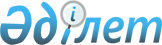 О внесении изменений и дополнений в некоторые законодательные акты Республики Казахстан по вопросам налогообложенияЗакон Республики Казахстан от 25 декабря 2017 года № 122-VI ЗРК.Статья 1. Внести изменения и дополнения в следующие законодательные акты Республики Казахстан:
      1. В Гражданский кодекс Республики Казахстан (Общая часть), принятый Верховным Советом Республики Казахстан 27 декабря 1994 года (Ведомости Верховного Совета Республики Казахстан, 1994 г., № 23-24 (приложение); 1995 г., № 15-16, ст.109; № 20, ст.121; Ведомости Парламента Республики Казахстан, 1996 г., № 2, ст.187; № 14, ст.274; № 19, ст.370; 1997 г., № 1-2, ст.8; № 5, ст.55; № 12, ст.183, 184; № 13-14, ст.195, 205; 1998 г., № 2-3, ст.23; № 5-6, ст.50; № 11-12, ст.178; № 17-18, ст.224, 225; № 23, ст.429; 1999 г., № 20, ст.727, 731; № 23, ст.916; 2000 г., № 18, ст.336; № 22, ст.408; 2001 г., № 1, ст.7; № 8, ст.52; № 17-18, ст.240; № 24, ст.338; 2002 г., № 2, ст.17; № 10, ст.102; 2003 г., № 1-2, ст.3; № 11, ст.56, 57, 66; № 15, ст.139; № 19-20, ст.146; 2004 г., № 6, ст.42; № 10, ст.56; № 16, ст.91; № 23, ст.142; 2005 г., № 10, ст.31; № 14, ст.58; № 23, ст.104; 2006 г., № 1, ст.4; № 3, ст.22; № 4, ст.24; № 8, ст.45; № 10, ст.52; № 11, ст.55; № 13, ст.85; 2007 г., № 2, ст.18; № 3, ст.20, 21; № 4, ст.28; № 16, ст.131; № 18, ст.143; № 20, ст.153; 2008 г., № 12, ст.52; № 13-14, ст.58; № 21, ст.97; № 23, ст.114, 115; 2009 г., № 2-3, ст.7, 16, 18; № 8, ст.44; № 17, ст.81; № 19, ст.88; № 24, ст.125, 134; 2010 г., № 1-2, ст.2; № 7, ст.28; № 15, ст.71; № 17-18, ст.112; 2011 г., № 2, ст.21, 28; № 3, ст.32; № 4, ст.37; № 5, ст.43; № 6, ст.50; № 16, ст.129; № 24, ст.196; 2012 г., № 1, ст.5; № 2, ст.13, 15; № 6, ст.43; № 8, ст.64; № 10, ст.77; № 11, ст.80; № 20, ст.121; № 21-22, ст.124; № 23-24, ст.125; 2013 г., № 7, ст.36; № 10-11, ст.56; № 14, ст.72; № 15, ст.76; 2014 г., № 4-5, ст.24; № 10, ст.52; № 11, ст.61, 63; № 14, ст.84; № 21, ст.122; № 23, ст.143; 2015 г., № 7, ст.34; № 8, ст.42, 45; № 13, ст.68; № 15, ст.78; № 16, ст.79; № 20-I, ст.110; № 20-IV, ст.113; № 20-VII, ст.115; № 21-I, ст.128; № 22-I, ст.140, 143; № 22-V, ст.156; № 22-VI, ст.159; 2016 г., № 7-II, ст.55; № 8-II, ст.70; № 12, ст.87; 2017 г., № 4, ст.7; № 15, ст.55):  
      в статье 19:   
      пункт 4 изложить в следующей редакции:  
      "4. Физические лица подлежат государственной регистрации в качестве индивидуального предпринимателя в соответствии с Предпринимательским кодексом Республики Казахстан."; 
      пункт 4-1 исключить.  
      2. В Бюджетный кодекс Республики Казахстан от 4 декабря 2008 года (Ведомости Парламента Республики Казахстан, 2008 г., № 21, ст.93; 2009 г., № 23, ст.112; № 24, ст.129; 2010 г., № 5, ст.23; № 7, ст.29, 32; № 15, ст.71; № 24, ст.146, 149, 150; 2011 г., № 2, ст.21, 25; № 4, ст.37; № 6, ст.50; № 7, ст.54; № 11, ст.102; № 13, ст.115; № 15, ст.125; № 16, ст.129; № 20, ст.151; № 24, ст.196; 2012 г., № 1, ст.5; № 2, ст.16; № 3, ст.21; № 4, ст.30, 32; № 5, ст.36, 41; № 8, ст.64; № 13, ст.91; № 14, ст.94; № 18-19, ст.119; № 23-24, ст.125; 2013 г., № 2, ст.13; № 5-6, ст.30; № 8, ст.50; № 9, ст.51; № 10-11, ст.56; № 13, ст.63; № 14, ст.72; № 15, ст.81, 82; № 16, ст.83; № 20, ст.113; № 21-22, ст.114; 2014 г., № 1, ст.6; № 2, ст.10, 12; № 4-5, ст.24; № 7, ст.37; № 8, ст.44; № 11, ст.63, 69; № 12, ст.82; № 14, ст.84, 86; № 16, ст.90; № 19-I, 19-II, ст.96; № 21, ст.122; № 22, ст.128, 131; № 23, ст.143; 2015 г., № 2, ст.3; № 11, ст.57; № 14, ст.72; № 15, ст.78; № 19-I, ст.100; № 19-II, ст.106; № 20-IV, ст.113; № 20-VII, ст.117; № 21-I, ст.121, 124; № 21-II, ст.130, 132; № 22-I, ст.140, 143; № 22-II, ст.144; № 22-V, ст.156; № 22-VI, ст.159; № 23-II, ст.172; 2016 г., № 7-II, ст.53; № 8-I, cт.62; № 12, ст.87; № 22, ст.116; № 23, ст.119; № 24, ст.126; 2017 г., № 4, ст.7; № 6, ст.11; № 9, ст.18; № 10, ст.23; № 13, ст.45; № 14, ст.51; № 15, ст.55; Закон Республики Казахстан от 30 ноября 2017 года "О внесении изменений и дополнений в некоторые законодательные акты Республики Казахстан по вопросам совершенствования бюджетного законодательства", опубликованный в газетах "Егемен Қазақстан" и "Казахстанская правда" 6 декабря 2017 г.):  
      1) в статье 39-2:  
      подпункт 1) пункта 1 изложить в следующей редакции: 
      "1) некоммерческую организацию, создаваемую в организационно-правовой форме фонда исключительно для обеспечения финансирования юридического лица со стопроцентным участием государства в уставном капитале, основным предметом деятельности которого являются организация и проведение международной специализированной выставки на территории Республики Казахстан, а также послевыставочное использование территории международной специализированной выставки;";
      часть вторую пункта 4 изложить в следующей редакции:
      "Юридическое лицо со стопроцентным участием государства в уставном капитале, основным предметом деятельности которого являются организация и проведение международной специализированной выставки на территории Республики Казахстан, а также послевыставочное использование территории международной специализированной выставки, автономный кластерный фонд, а также организация, обеспечивающая условия для деятельности органов, их организаций и участников международного финансового центра, несут ответственность за достижение показателей результатов целевого перечисления в их деятельность, определенных в стратегических планах и (или) бюджетных программах соответствующих администраторов бюджетных программ.";
      2) в пункте 1 статьи 49: 
      подпункт 15) изложить в следующей редакции:
      "15) сбор за постановку на учет теле-, радиоканала, периодического печатного издания, информационного агентства и сетевого издания;";
      подпункт 23) исключить;
      дополнить подпунктами 40) и 41) следующего содержания:
      "40) сбор за прохождение учетной регистрации микрофинансовых организаций и включение их в реестр микрофинансовых организаций;
      41) сбор за выдачу разрешительных документов для участников банковского и страхового рынков.";
      3) пункт 1 статьи 50 дополнить подпунктом 7-1) следующего содержания:
      "7-1) сбор за выдачу и (или) продление разрешения работодателям на привлечение иностранной рабочей силы в Республику Казахстан;";
      4) в пункте 1 статьи 51:
      подпункт 14) исключить;
      дополнить подпунктом 15-1) следующего содержания: 
      "15-1) плата за пользование лицензиями на занятие отдельными видами деятельности;";
      подпункт 17) исключить;
      подпункт 23) изложить в следующей редакции:
      "23) плата за размещение наружной (визуальной) рекламы на открытом пространстве за пределами помещений в городе республиканского значения, столице;";
      дополнить подпунктом 24) следующего содержания:
      "24) сбор за выдачу и (или) продление разрешения работодателям на привлечение иностранной рабочей силы в Республику Казахстан.";
      5) в пункте 1 статьи 52:
      в подпункте 1) слова "доходам, не облагаемым у источника выплаты, физических лиц, зарегистрированных на территории города районного значения, села, поселка, сельского округа" заменить словами "доходам, подлежащими обложению самостоятельно физическими лицами, у которых на территории города районного значения, села, поселка расположено заявленное при постановке на регистрационный учет в органе государственных доходов: 
      место нахождения – для индивидуального предпринимателя, частного нотариуса, частного судебного исполнителя, адвоката, профессионального медиатора; 
      место жительства – для остальных физических лиц";
      в подпункте 3) слова ", имущество которых находится" заменить словами "по объектам обложения данным налогом, находящимся";
      в подпункте 4) слова ", земельный участок которых находится в городе районного значения, селе, поселке" заменить словами "на земельные участки, находящиеся на территории города районного значения, села, поселка";
      подпункт 6) изложить в следующей редакции:
      "6) налог на транспортные средства, за исключением налога на транспортные средства:
      с физических лиц, место жительства которых находится на территории города районного значения, села, поселка;
      с юридических лиц, место нахождения которых, указываемое в их учредительных документах, располагается на территории города районного значения, села, поселка;";
      подпункт 10) исключить;
      дополнить подпунктом 11-1) следующего содержания:
      "11-1) плата за пользование лицензиями на занятие отдельными видами деятельности;";
      подпункт 13) исключить;
      6) пункт 1 статьи 52-1 изложить в следующей редакции: 
      "1. Налоговыми поступлениями в бюджеты города районного значения, села, поселка, сельского округа являются:
      1) индивидуальный подоходный налог по доходам, подлежащим обложению самостоятельно физическими лицами, у которых на территории города районного значения, села, поселка расположено заявленное при постановке на регистрационный учет в органе государственных доходов: 
      место нахождения – для индивидуального предпринимателя, частного нотариуса, частного судебного исполнителя, адвоката, профессионального медиатора; 
      место жительства – для остальных физических лиц;
      2) налог на имущество физических лиц по объектам обложения данным налогом, находящимся на территории города районного значения, села, поселка, сельского округа;
      3) земельный налог на земли населенных пунктов с физических и юридических лиц по земельным участкам, находящимся на территории города районного значения, села, поселка;
      4) налог на транспортные средства:
      с физических лиц, место жительства которых находится на территории города районного значения, села, поселка;
      с юридических лиц, место нахождения которых, указываемое в их учредительных документах, располагается на территории города районного значения, села, поселка;
      5) плата за размещение наружной (визуальной) рекламы на:
      объектах стационарного размещения рекламы в полосе отвода автомобильных дорог общего пользования республиканского значения, проходящих через территории городов районного значения, сел, поселков, сельских округов;
      объектах стационарного размещения рекламы в полосе отвода автомобильных дорог общего пользования областного значения, проходящих через территории городов районного значения, сел, поселков, сельских округов;
      объектах стационарного размещения рекламы в полосе отвода автомобильных дорог общего пользования районного значения;
      открытом пространстве за пределами помещений в городе районного значения, селе, поселке.";
      7) часть третью пункта 12-1 статьи 67 изложить в следующей редакции:
      "Ответственность за обоснованность бюджетной заявки и достоверность расчетов к бюджетной заявке, полноту и своевременность представления бюджетной заявки по бюджетным программам, направленным на целевое перечисление, несут руководители автономного кластерного фонда, юридического лица со стопроцентным участием государства в уставном капитале, основным предметом деятельности которого являются организация и проведение международной специализированной выставки на территории Республики Казахстан, а также послевыставочное использование территории международной специализированной выставки, организации, обеспечивающей условия для деятельности органов и их организаций, участников международного финансового центра, в соответствии с законами Республики Казахстан.";
      8) пункт 1 статьи 88 дополнить подпунктом 11) следующего содержания:
      "11) с зачислением и расходованием трансфертов фонду социального медицинского страхования из республиканского бюджета для оплаты услуг, оказываемых в рамках гарантированного объема бесплатной медицинской помощи.".
      3. В Кодекс Республики Казахстан от 10 декабря 2008 года "О налогах и других обязательных платежах в бюджет" (Налоговый кодекс) (Ведомости Парламента Республики Казахстан, 2008 г., № 22-I, 22-II, ст.112; 2009 г., № 2-3, ст.16, 18; № 13-14, ст.63; № 15-16, ст.74; № 17, ст.82; № 18, ст.84; № 23, ст.100; № 24, ст.134; 2010 г., № 1-2, ст.5; № 5, ст.23; № 7, ст.28, 29; № 11, ст.58; № 15, ст.71; № 17-18, ст.112; № 22, ст.130, 132; № 24, ст.145, 146, 149; 2011 г., № 1, ст.2, 3; № 2, ст.21, 25; № 4, ст.37; № 6, ст.50; № 11, ст.102; № 12, ст.111; № 13, ст.116; № 14, ст.117; № 15, ст.120; № 16, ст.128; № 20, ст.151; № 21, ст.161; № 24, ст.196; 2012 г., № 1, ст.5; № 2, ст.11, 15; № 3, ст.21, 22, 25, 27; № 4, ст.32; № 5, ст.35; № 6, ст.43, 44; № 8, ст.64; № 10, ст.77; № 11, ст.80; № 13, ст.91; № 14, ст.92; № 15, ст.97; № 20, ст.121; № 21-22, ст.124; № 23-24, ст.125; 2013 г., № 1, ст.3; № 2, ст.7, 10; № 3, ст.15; № 4, ст.21; № 8, ст.50; № 9, ст.51; № 10-11, ст.56; № 12, ст.57; № 14, ст.72; № 15, ст.76, 81, 82; № 16, ст.83; № 21-22, ст.114, 115; № 23-24, ст.116; 2014 г., № 1, ст.9; № 4-5, ст.24; № 7, ст.37; № 8, ст.44, 49; № 10, ст.52; № 11, ст.63, 64, 65, 69; № 12, ст.82; № 14, ст.84; № 16, ст.90; № 19-I, 19-II, ст.96; № 21, ст.122; № 22, ст.128, 131; № 23, ст.143; № 24, ст.145; 2015 г., № 7, ст.34; № 8, ст.44, 45; № 11, ст.52; № 14, ст.72; № 15, ст.78; № 19-I, cт.99, 100, 101; № 20-I, ст.110; № 20-IV, ст.113; № 20-VII, ст.115, 119; № 21-I, ст.124; № 21-II, ст.130; № 21-III, ст.136, 137; № 22-I, ст.140, 143; № 22-II, ст.144, 145; № 22-III, ст.149; № 22-V, ст.156, 158; № 22-VI, ст.159; № 22-VII, ст.161; № 23-I, ст.169; 2016 г., № 1, ст.4; № 6, ст.45; № 7-II, ст.53, 55, 57; № 8-I, ст.62; № 8-II, ст.66, 72; № 12, ст.87; № 22, ст.116; № 24, ст.124; 2017 г., № 4, ст.7; № 9, ст.22; № 10, ст.23; № 12, ст.34; № 13, ст.45; № 14, ст.49, 53, 54; № 15, ст.55; № 16, ст.56): 
      1) в оглавлении заголовок статьи 438 изложить в следующей редакции: 
      "Статья 438. Особенности уплаты (перечисления) индивидуального подоходного налога, удерживаемого у источника выплаты, обязательных пенсионных взносов, обязательных профессиональных пенсионных взносов, социальных отчислений, отчислений и (или) взносов на обязательное социальное медицинское страхование";  
      2) пункт 9 статьи 31 изложить в следующей редакции:
      "9. Налоговое обязательство по уплате налогов, других обязательных платежей в бюджет, а также обязательство по уплате пени и штрафов исполняются в национальной валюте, за исключением случаев, предусмотренных настоящим Кодексом, Законом Республики Казахстан "Об акционерных обществах", а также случаев, когда законодательством Республики Казахстан и соглашениями (контрактами) о разделе продукции, контрактом на недропользование, утвержденным Президентом Республики Казахстан, указанными статьей 308-1 настоящего Кодекса, предусмотрена натуральная форма уплаты или уплата в иностранной валюте.";
      3) пункт 2 статьи 84 дополнить подпунктами 14), 15) и 16) следующего содержания:
      "14) доход от реализации полезных ископаемых, полученных от недропользователя в счет исполнения налогового обязательства в натуральной форме, получателем от имени государства или лицом, уполномоченным получателем от имени государства на осуществление такой реализации;
      15) комиссионное вознаграждение получателя от имени государства или лица, уполномоченного получателем от имени государства, выраженное в возмещении расходов, связанных с реализацией полезных ископаемых, полученных от недропользователя в счет исполнения налогового обязательства в натуральной форме;
      16) стоимость услуг, полученных за счет бюджетных средств в виде государственной нефинансовой поддержки субъектов предпринимательства в соответствии с государственной программой в области развития агропромышленного комплекса Республики Казахстан, программами, утвержденными Правительством Республики Казахстан, операторами которых являются Национальная палата предпринимателей Республики Казахстан и акционерное общество "Фонд развития предпринимательства "Даму".";
      4) в статье 90:
      подпункт 4) пункта 1-1 изложить в следующей редакции:
      "4) отраженные в бухгалтерском учете по состоянию на 31 декабря 2026 года в соответствии с международными стандартами финансовой отчетности суммы провизий (резервов), отнесенные на вычеты в отчетном и (или) предыдущих налоговых периодах, против сомнительных и безнадежных активов, предоставленных дочерней организации банка на приобретение сомнительных и безнадежных активов родительского банка. Суммы провизий (резервов), указанные в настоящем подпункте, включаются в совокупный годовой доход банка за налоговый период, приходящийся на 2026 год.";
      в подпункте 6) пункта 2:
      абзац третий изложить в следующей редакции:
      "дочерней организации банка, приобретающей сомнительные и безнадежные активы родительского банка;";
      дополнить абзацем пятым следующего содержания:
      "специальной финансовой компании, созданной согласно законодательству Республики Казахстан о проектном финансировании и секьюритизации, при сделке секьюритизации в соответствии с решением Правительства Республики Казахстан;
      5) часть вторую пункта 1 статьи 99 изложить в следующей редакции:
      "Из совокупного годового дохода дочерней организации банка, приобретающей сомнительные и безнадежные активы родительского банка, исключаются доходы от осуществления видов деятельности, предусмотренных законодательством Республики Казахстан о банках и банковской деятельности, включенные в совокупный годовой доход такой организации и перечисленные родительскому банку.";
      6) части первую, третью и четвертую пункта 1-1 статьи 106 изложить в следующей редакции:
      "1-1. Банки имеют право на вычет суммы расходов по созданию провизий (резервов) против сомнительных и безнадежных активов, предоставленных дочерней организации банка на приобретение сомнительных и безнадежных активов родительского банка.";
      "При этом вычету подлежит сумма расходов в соответствии с международными стандартами финансовой отчетности и требованиями законодательства Республики Казахстан о бухгалтерском учете и финансовой отчетности по созданию провизий (резервов) против сомнительных или безнадежных активов, предоставленных родительским банком дочерней организации на приобретение сомнительных и безнадежных активов такого родительского банка.
      Порядок отнесения активов, предоставленных банками дочерним организациям на приобретение сомнительных и безнадежных активов родительского банка, к категории сомнительных и безнадежных, а также порядок формирования провизий (резервов) против активов, представленных родительскими банками дочерним организациям, определяется Национальным Банком Республики Казахстан по согласованию с уполномоченным органом.";
      7) в статье 115:
      часть первую дополнить подпунктом 16) следующего содержания:
      "16) стоимость объемов полезных ископаемых, передаваемых недропользователем в счет исполнения налогового обязательства в натуральной форме.";
      абзац второй части второй изложить в следующей редакции:
      "в виде денег, полученных данной организацией в соответствии с законодательством Республики Казахстан о банках и банковской деятельности и перечисленных родительскому банку;";
      8) подпункты 8) и 9) пункта 2 статьи 133 исключить;
      9) пункт 1 статьи 135-2 изложить в следующей редакции:
      "1. Организация, специализирующаяся на улучшении качества кредитных портфелей банков второго уровня, единственным акционером которой является Правительство Республики Казахстан, при определении суммы корпоративного подоходного налога, подлежащей уплате в бюджет, уменьшает на 100 процентов сумму исчисленного в соответствии со статьей 139 настоящего Кодекса корпоративного подоходного налога по доходам от следующих видов деятельности: 
      1) выпуск акций для формирования уставного капитала, а также облигаций для финансирования деятельности, указанной в настоящем пункте;
      2) выкуп собственных размещенных акций и облигаций;
      3) оценка качества активов, прав требований банков и (или) юридических лиц, ранее являвшихся банками, с целью принятия решения об их приобретении;
      4) приобретение у банков сомнительных и безнадежных активов, иных прав требований и активов, управление ими, в том числе путем передачи в доверительное управление, владение и (или) их реализация;
      5) оценка качества акций и (или) облигаций, выпущенных банками и (или) размещенных банками, юридическими лицами, ранее являвшимися банками;
      6) приобретение акций и (или) долей участия в уставном капитале юридических лиц, в том числе юридических лиц, права требований к которым приобретены у банков, и (или) юридических лиц, ранее являвшихся банками, управление ими, в том числе путем передачи в доверительное управление, владение и (или) их реализация;
      7) приобретение акций и (или) облигаций, выпущенных и размещенных банками, управление ими, в том числе путем передачи в доверительное управление, владение и (или) их реализация;
      8) предоставление в имущественный наем (аренду) имущества, приобретенного и (или) полученного у банков и (или) юридических лиц, ранее являвшихся банками, или использование иной формы возмездного временного пользования таким имуществом, передача его в доверительное управление;
      9) проведение операций по секьюритизации прав требований и других активов, приобретенных у банков и (или) юридических лиц, ранее являвшихся банками;
      10) приобретение у юридических лиц, ранее являвшихся банками, прав требований и активов, включая акции и (или) доли участия в уставном капитале юридических лиц, содержание, обеспечение сохранности, управление ими, в том числе путем передачи в доверительное управление, владение и (или) их реализация;
      11) размещение денег в ценные бумаги и иные финансовые инструменты, а также в банках, Национальном Банке Республики Казахстан на условиях договоров банковского счета и банковского вклада;
      12) осуществление финансирования на условиях платности, срочности и возвратности банков и (или) юридических лиц, ранее являвшихся банками.";
      10) в части второй пункта 2 статьи 143 слова "по кредиту (займу)" исключить;
      11) пункт 3 статьи 155 дополнить подпунктами 29-5) и 38) следующего содержания:
      "29-5) доход, образовавшийся при прекращении обязательств по кредиту (займу), право требования по которому приобретено организацией, специализирующейся на улучшении качества кредитных портфелей банков второго уровня, единственным акционером которой является Правительство Республики Казахстан, в виде:
      прощения основного долга;
      прощения задолженности по вознаграждению, комиссии, неустойке (пени, штрафу);";
      "38) стоимость услуг, полученных за счет бюджетных средств в виде государственной нефинансовой поддержки субъектов предпринимательства в соответствии с государственной программой в области развития агропромышленного комплекса Республики Казахстан, программами, утвержденными Правительством Республики Казахстан, операторами которых являются Национальная палата предпринимателей Республики Казахстан и акционерное общество "Фонд развития предпринимательства "Даму".";
      12) пункт 1 статьи 156 дополнить подпунктом 10-1) следующего содержания:
      "10-1) выплаты за счет средств грантов (кроме выплат в виде оплаты труда);";
      13) в подпункте 1) пункта 7 статьи 180-1 слова "налоговыми органами на основании сведений, представляемых уполномоченным государственным органом в сфере регистрации прав на недвижимое имущество, на 1 января года, в котором возникло право собственности на реализованное имущество" заменить словами "Государственной корпорацией "Правительство для граждан", на 1 января года, следующего за отчетным налоговым периодом, в котором возникло право собственности на реализованное имущество"; 
      14) в подпункте 1) пункта 7 статьи 180-2 слова "налоговыми органами на основании сведений, представляемых уполномоченным государственным органом в сфере регистрации прав на недвижимое имущество, на 1 января года, в котором возникло право собственности на переданное имущество в качестве вклада в уставный капитал" заменить словами "Государственной корпорацией "Правительство для граждан", на 1 января года, следующего за отчетным налоговым периодом, в котором возникло право собственности на переданное имущество в качестве вклада в уставный капитал";
      15) абзац второй части четвертой подпункта 26) пункта 1 статьи 192 изложить в следующей редакции:
      "на основе стоимости, установленной Государственной корпорацией "Правительство для граждан" на 1 января года, следующего за отчетным налоговым периодом, в котором получено такое имущество;";
      16) в подпунктах 27) и 28) пункта 3 статьи 231 слова "налогоплательщиком" заменить словами "недропользователем";
      17) в статье 248:
      дополнить подпунктом 4-4) следующего содержания:
      "4-4) товаров, работ, услуг, реализуемых организацией, специализирующейся на улучшении качества кредитных портфелей банков второго уровня, единственным акционером которой является Правительство Республики Казахстан, по видам деятельности, предусмотренным в статье 135-2 настоящего Кодекса;";
      подпункты 26) и 27) исключить;
      18) подпункт 7-1) пункта 1 статьи 258 изложить в следующей редакции:
      "7-1) по объемам полезных ископаемых, передаваемых недропользователем в счет исполнения налогового обязательства в натуральной форме;";
      19) абзацы второй и третий пункта 2-2 статьи 262 изложить в следующей редакции:
      "залогового имущества (товара), полученного в результате обращения взыскания по приобретенным правам требования по сомнительным и безнадежным активам от родительского банка;  
      имущества (товара), перешедшего в собственность родительского банка в результате обращения взыскания на заложенное имущество и приобретенного дочерней организацией банка от родительского банка.";
      20) в статье 308-2:
      подпункт 2) пункта 6 дополнить частью второй следующего содержания:
      "Получатель от имени государства не представляет декларации по корпоративному подоходному налогу и налогу на добавленную стоимость в отношении деятельности, связанной с исполнением налогового обязательства в натуральной форме.";
      часть первую пункта 8 дополнить предложением следующего содержания:
      "Такая уплата осуществляется в валюте, предусмотренной соответствующим соглашением (контрактом) о разделе продукции и (или) контрактом на недропользование, утвержденным Президентом Республики Казахстан, указанными в статье 308-1 настоящего Кодекса.";
      21) статью 406 изложить в следующей редакции: 
      "Статья 406. Налоговая база   
      1. Налоговой базой по жилищам, дачным постройкам для физических лиц является стоимость объектов налогообложения, устанавливаемая по состоянию на 1 января каждого года, следующего за отчетным, Государственной корпорацией "Правительство для граждан", в следующем порядке:
      C = C б x S x K физ х К функц х К зон х К изм. мрп.
      Для целей настоящего пункта:
      С – стоимость имущества для целей налогообложения;
      С б – базовая стоимость одного квадратного метра жилища, дачной постройки;
      S – полезная площадь жилища, дачной постройки в квадратных метрах;
      К физ – коэффициент физического износа;
      К функц – коэффициент функционального износа;
      К зон – коэффициент зонирования;
      К изм. мрп – коэффициент изменения месячного расчетного показателя.
      2. Базовая стоимость одного квадратного метра жилища, дачной постройки в национальной валюте (С б) определяется в зависимости от вида населенного пункта в следующих размерах:
      При этом категории населенных пунктов определяются в соответствии с классификатором административно-территориальных объектов, утвержденным государственным органом, осуществляющим государственное регулирование в области технического регулирования.  
      3. Налоговой базой по холодной пристройке, хозяйственной (служебной) постройке, цокольному этажу, подвалу жилища, гаражу является стоимость такого объекта по состоянию на 1 января каждого года, следующего за отчетным, устанавливаемая Государственной корпорацией "Правительство для граждан", рассчитываемая по формуле:    
      C = C б × S × К физ × К изм. мрп × К зон.    
      Для целей настоящего пункта:   
      С – стоимость для целей налогообложения;    
      С б – базовая стоимость одного квадратного метра, определенная в следующем размере от базовой стоимости, установленной пунктом 2 настоящей статьи: 
      по холодной пристройке, хозяйственной (служебной) постройке, цокольному этажу, подвалу жилища – 25 процентов, 
      по гаражу – 15 процентов;
      S – общая площадь холодной пристройки, хозяйственной (служебной) постройки, цокольного этажа, подвала жилища, гаража в квадратных метрах;
      К физ – коэффициент физического износа, определенный в порядке, установленном пунктом 4 настоящей статьи;
      К изм. мрп – коэффициент изменения месячного расчетного показателя, определенный в порядке, установленном пунктом 7 настоящей статьи;
      К зон – коэффициент зонирования, определенный в порядке, установленном пунктом 6 настоящей статьи.
      4. Коэффициент физического износа жилища, дачной постройки определяется с учетом норм амортизации и эффективного возраста по формуле:
      К физ = 1 – И физ, где:
      И физ – физический износ жилища, дачной постройки. 
      Физический износ определяется по формуле: 
      И физ = (Т баз - Т ввода) х Н аморт/100, где: 
      Т баз – год начисления налога;
      Т ввода – год ввода объекта налогообложения в эксплуатацию; 
      Н аморт – норма амортизации.
      В зависимости от характеристики здания при определении физического износа применяются следующие нормы амортизации:
      Если физический износ каменного или из несущих панелей жилища, дачной постройки превышает 70 процентов, из иных материалов – 65 процентов, то коэффициент физического износа принимается равным 0,2.
      5. Коэффициент функционального износа (К функц), учитывающий изменения требований к качеству жилища, дачной постройки, рассчитывается по формуле:
      К функц = К этаж х К угл х К мат. ст х К благ х К отопл, где:
      К этаж – коэффициент, учитывающий изменения базовой стоимости в зависимости от этажа расположения жилища;
      К угл – коэффициент, учитывающий расположение жилища на угловых участках здания;
      К мат.ст – коэффициент, учитывающий материал стен;
      К благ – коэффициент, учитывающий уровень благоустроенности жилища, дачной постройки и обеспеченности его инженерно-техническими устройствами;
      К отопл – коэффициент, учитывающий вид отопления.
      В зависимости от этажности применяются следующие поправочные коэффициенты этажности (К этаж):
      Для многоквартирных жилых зданий высотой не более трех этажей для любого этажа коэффициент этажности принимается равным 1.
      В зависимости от расположения жилища на угловых участках здания применяются следующие поправочные коэффициенты (К угл):
      В зависимости от материала стен применяются следующие поправочные коэффициенты (К мат. ст):
      При обеспечении жилища, дачной постройки всеми соответствующими инженерными системами и техническими устройствами поправочный коэффициент благоустройства (К благ) принимается равным 1.
      В случае отсутствия инженерных систем и технических устройств, создающих нормативные либо комфортные условия проживания (быта), пребывания людей (водопровод, канализация, другие виды благоустройства), К благ принимается равным 0,8.
      В зависимости от вида отопления применяются следующие поправочные коэффициенты отопления (К отопл):
      6. Коэффициент зонирования (К зон), учитывающий месторасположение объекта налогообложения в населенном пункте, утверждается в соответствии с методикой расчета коэффициента зонирования местными исполнительными органами по согласованию с уполномоченным органом в срок, не позднее 1 декабря года, предшествующего году введения такого коэффициента, и вводится в действие с 1 января года, следующего за годом его утверждения.
      Утвержденные коэффициенты зонирования подлежат официальному опубликованию.
      Методика расчета коэффициента зонирования утверждается уполномоченным государственным органом, определяемым решением Правительства Республики Казахстан из числа центральных государственных органов.
      7. Коэффициент изменения месячного расчетного показателя (далее – К изм. мрп) определяется по формуле:
      К изм. мрп = мрп тек. г. / мрп предыд. г., где:
      мрп тек. г. – месячный расчетный показатель, установленный законом о республиканском бюджете и действующий на 1 января соответствующего финансового года;
      мрп предыд. г. – месячный расчетный показатель, установленный законом о республиканском бюджете и действующий на 1 января предыдущего финансового года.
      8. В случае, когда холодная пристройка, хозяйственная (служебная) постройка, цокольный этаж, подвал жилого дома, гараж являются частью жилища, налоговая база определяется Государственной корпорацией "Правительство для граждан", как совокупная стоимость таких объектов налогообложения, рассчитываемая в соответствии с настоящей статьей.
      9. В случае, когда по нескольким объектам налогообложения плательщиком налога является одно физическое лицо, налоговая база рассчитывается отдельно по каждому объекту.";
      22) пункт 3 статьи 437 дополнить словами ", отчислений и (или) взносов на обязательное социальное медицинское страхование";
      23) статью 438 изложить в следующей редакции:     
      "Статья 438. Особенности уплаты (перечисления) индивидуального подоходного налога, удерживаемого у источника выплаты, обязательных пенсионных взносов, обязательных профессиональных пенсионных взносов, социальных отчислений, отчислений и (или) взносов на обязательное социальное медицинское страхование  
      Уплата (перечисление) сумм индивидуального подоходного налога, удерживаемого у источника выплаты, обязательных пенсионных взносов, обязательных профессиональных пенсионных взносов, социальных отчислений, отчислений и (или) взносов на обязательное социальное медицинское страхование производится не позднее 25 числа второго месяца, следующего за отчетным налоговым периодом."; 
      24) в статье 439:
      абзацы второй и третий части второй подпункта 1) пункта 1-1 изложить в следующей редакции: 
      "1 территориальная зона: пастбища, расположенные на землях пустынных, полупустынных и предгорно-пустынно-степных почвенно-климатических зон Алматинской, Актюбинской, Атырауской, Жамбылской, Кызылординской, Мангистауской и Южно-Казахстанской областей, города Алматы;
      2 территориальная зона: земли Акмолинской, Восточно-Казахстанской, Западно-Казахстанской, Карагандинской, Костанайской, Павлодарской, Северо-Казахстанской областей, города Астаны, а также Актюбинской области, за исключением земель 1 территориальной зоны;";
      подпункт 2) исключить;
      25) статью 442 дополнить пунктом 3-1 следующего содержания:
      "3-1. При осуществлении видов деятельности, на которые не распространяется специальный налоговый режим для крестьянских или фермерских хозяйств, плательщики единого земельного налога обязаны вести раздельный учет доходов и расходов, имущества и производить исчисление и уплату соответствующих налогов и других обязательных платежей в бюджет по указанным видам деятельности в общеустановленном порядке.";
      26) в статье 448:
      в пункте 1:
      абзац четвертый подпункта 2) части четвертой изложить в следующей редакции:
      "заготовке, хранению и сбыту сельскохозяйственной продукции, продукции аквакультуры (рыбоводства), произведенной членами такого кооператива, а также продукции, полученной в результате переработки, предусмотренной абзацем третьим настоящего подпункта;";
      в пункте 3:
      подпункт 3) части первой исключить;
      часть вторую исключить;
      часть третью изложить в следующей редакции:
      "Положение подпункта 1) части первой настоящего пункта не распространяется на сельскохозяйственные кооперативы.";
      27) пункт 1 статьи 450 изложить в следующей редакции:
      "1. Для применения специального налогового режима при переходе с общеустановленного порядка или иного специального налогового режима налогоплательщиком в налоговый орган по месту нахождения представляется уведомление о применяемом режиме налогообложения не позднее 10 декабря года, предшествующего первому году применения специального налогового режима, если иное не установлено частью второй настоящего пункта.
      Члены сельскохозяйственных кооперативов, у которых право применения данного специального налогового режима возникло в связи с отменой нормы подпункта 3) пункта 3 статьи 448 настоящего Кодекса, вправе представить уведомление, указанное в части первой настоящего пункта, в срок не позднее 29 декабря первого года применения специального налогового режима.
      В случае возникновения права на земельный участок после вышеуказанной даты до 31 декабря текущего календарного года уведомление о применяемом режиме налогообложения представляется в налоговый орган в течение тридцати календарных дней с даты постановки на регистрационный учет по месту нахождения данного земельного участка.
      Вновь созданные (возникшие, образованные) налогоплательщики для применения специального налогового режима представляют уведомление о применяемом режиме налогообложения в налоговый орган одновременно с налоговым заявлением о постановке на регистрационный учет в соответствии с пунктом 3 статьи 577 настоящего Кодекса.
      При этом датой начала применения специального налогового режима являются:
      1) для вновь созданных (возникших, образованных) налогоплательщиков – дата государственной регистрации юридического лица в органах юстиции или государственной регистрации в качестве индивидуального предпринимателя в налоговых органах;
      2) для налогоплательщиков, за исключением вновь созданных (возникших, образованных) и указанных в части второй настоящего пункта, – первое число календарного года, следующего за годом, в котором представлено уведомление о применяемом режиме налогообложения;
      3) для налогоплательщиков, указанных в части второй настоящего пункта, – первое число календарного года, в котором представлено уведомление о применяемом режиме налогообложения.";
      28) в статье 457:
      подпункт 2) дополнить абзацем седьмым следующего содержания:
      "организация, специализирующаяся на улучшении качества кредитных портфелей банков второго уровня, единственным акционером которой является Правительство Республики Казахстан;";
      подпункт 3) дополнить абзацем четвертым следующего содержания:
      "организация, специализирующаяся на улучшении качества кредитных портфелей банков второго уровня, единственным акционером которой является Правительство Республики Казахстан;";
      29) статью 541 дополнить подпунктом 23-2) следующего содержания:
      "23-2) организация, специализирующаяся на улучшении качества кредитных портфелей банков второго уровня, единственным акционером которой является Правительство Республики Казахстан, – при предъявлении исков и обжаловании решений судов;";
      30) подпункт 3) пункта 1 статьи 568 изложить в следующей редакции:
      "3) лиц, указанных в статьях 411, 420 и 442 настоящего Кодекса, по деятельности, подлежащей обложению налогом на игорный бизнес, фиксированным налогом и единым земельным налогом соответственно.";
      31) в пункте 9 статьи 599, пункте 7 статьи 602 и пункте 4 статьи 603 слова "2,5-кратной" заменить словами "1,25-кратной"; 
      32) часть вторую подпункта 3) пункта 1 статьи 608 изложить в следующей редакции: 
      "Способ направления уведомлений, указанный в подпункте 3) настоящего пункта, применяется в отношении уведомлений, указанных в подпунктах 1) и 5-1) пункта 2 статьи 607 настоящего Кодекса."; 
      33) в пункте 3 статьи 610 слова "2,5-кратной" заменить словами "1,25-кратной".
      4. В Кодекс Республики Казахстан от 18 сентября 2009 года "О здоровье народа и системе здравоохранения" (Ведомости Парламента Республики Казахстан, 2009 г., № 20-21, ст.89; 2010 г., № 5, ст.23; № 7, ст.32; № 15, ст.71; № 24, ст.149, 152; 2011 г., № 1, ст.2, 3; № 2, ст.21; № 11, ст.102; № 12, ст.111; № 17, ст.136; № 21, ст.161; 2012 г., № 1, ст.5; № 3, ст.26; № 4, ст.32; № 8, ст.64; № 12, ст.83; № 14, ст.92, 95; № 15, ст.97; № 21-22, ст.124; 2013 г., № 1, ст.3; № 5-6, ст.30; № 7, ст.36; № 9, ст.51; № 12, ст.57; № 13, ст.62; № 14, ст.72, 75; № 16, ст.83; 2014 г., № 1, ст.4; № 7, ст.37; № 10, ст.52; № 11, ст.65; № 14, ст.84, 86; № 16, ст.90; № 19-I, 19-II, ст.96; № 21, ст.122; № 23, ст.143; 2015 г., № 1, ст.2; № 7, ст.33; № 10, ст.50; № 19-II, ст.102; № 20-IV, ст.113; № 20-VII, ст.115; № 22-I, ст.143; № 22-V, ст.156; № 23-II, ст.170; 2016 г., № 6, cт.45; № 8-II, cт.67, 70; № 23, ст.119; 2017 г., № 1-2, ст.3; № 4, ст.7; № 9, ст.22; № 13, ст.45):  
      в статье 185-1 цифры "2020" заменить цифрами "2022". 
      5. В Кодекс Республики Казахстан от 30 июня 2010 года "О таможенном деле в Республике Казахстан" (Ведомости Парламента Республики Казахстан, 2010 г., № 14, ст.70; № 24, ст.145; 2011 г., № 1, ст.3; № 11, ст.102; № 19, ст.145; 2012 г., № 2, ст.15; № 13, ст.91; № 15, ст.97; № 21-22, ст.124; № 23-24, ст.125; 2013 г., № 1, ст.3; № 2, ст.13; № 7, ст.36; № 10-11, ст.56; № 14, ст.72; № 15, ст.81; № 16, ст.83; 2014 г., № 4-5, ст.24; № 10, ст.52; № 11, ст.61; № 12, ст.82; № 14, ст.84; № 16, ст.90; № 19-I, 19-II, ст.94, 96; № 21, ст.122, 123; № 23, ст.143; 2015 г., № 8, ст.42; № 11, cт.52; № 15, ст.78; № 20-IV, ст.113; № 20-VII, ст.115; № 22-II, ст.144, 145; № 22-V, ст.156; № 23-I, ст.169; 2016 г., № 6, ст.45; № 8-I, ст.65; № 12, ст.87; № 22, ст.116; № 24, ст.124; 2017 г., № 13, ст.45):
      в части первой пункта 2 статьи 158 слова "2,5-кратной" заменить словами "1,25-кратной".
      6. В Уголовный кодекс Республики Казахстан от 3 июля 2014 года (Ведомости Парламента Республики Казахстан, 2014 г., № 13-I, 13-II, ст.83; № 21, ст.122; 2015 г., № 16, ст.79; № 21-III, ст.137; № 22-I, ст.140; № 22-III, ст.149; № 22-V, ст.156; № 22-VI, ст.159; 2016 г., № 7-II, ст.55; № 8-II, ст.67; № 12, ст.87; № 23, ст.118; № 24, cт.126; 2017 г., № 8, ст.16; № 9, ст.21; № 14, ст.50; № 16, ст.56):
      1) в оглавлении заголовок статьи 223 изложить в следующей редакции:
      "Статья 223. Незаконные получение, разглашение или использование сведений, составляющих коммерческую либо банковскую тайну, налоговую тайну, полученную в ходе горизонтального мониторинга, тайну предоставления микрокредита, тайну коллекторской деятельности, а также информации, связанной с легализацией имущества";
      2) в статье 223:
      заголовок после слов "банковскую тайну" дополнить словами ", налоговую тайну, полученную в ходе горизонтального мониторинга";
      абзац первый части первой после слов "банковскую тайну", "банковской тайной" дополнить соответственно словами ", налоговую тайну, полученную в ходе горизонтального мониторинга", ", налоговой тайной, полученной в ходе горизонтального мониторинга";
      абзац первый части второй после слов "банковскую тайну" дополнить словами ", налоговую тайну, полученную в ходе горизонтального мониторинга".
      7. В Кодекс Республики Казахстан об административных правонарушениях от 5 июля 2014 года (Ведомости Парламента Республики Казахстан, 2014 г., № 18-I, 18-II, ст.92; № 21, ст.122; № 23, ст.143; № 24, ст.145, 146; 2015 г., № 1, ст.2; № 2, ст.6; № 7, ст.33; № 8, ст.44, 45; № 9, ст.46; № 10, ст.50; № 11, ст.52; № 14, ст.71; № 15, ст.78; № 16, ст.79; № 19-I, ст.101; № 19-II, ст.102, 103, 105; № 20-IV, ст.113; № 20-VII, ст.115; № 21-I, ст.124, 125; № 21-II, ст.130; № 21-III, ст.137; № 22-I, ст.140, 141, 143; № 22-II, ст.144, 145, 148; № 22-III, ст.149; № 22-V, ст.152, 156, 158; № 22-VI, ст.159; № 22-VII, ст.161; № 23-I, ст.166, 169; № 23-II, ст.172; 2016 г., № 1, ст.4; № 2, ст.9; № 6, ст.45; № 7-I, ст.49, 50; № 7-II, ст.53, 57; № 8-I, ст.62, 65; № 8-II, ст.66, 67, 68, 70, 72; № 12, ст.87; № 22, cт.116; № 23, ст.118; № 24, ст.124, 126, 131; 2017 г., № 1-2, ст.3; № 9, ст.17, 18, 21, 22; № 12, ст.34; № 14, ст.49, 50, 54; № 15, ст.55; № 16, ст.56):  
      1) в оглавлении заголовки статей 266, 272, 273 и 285-1 изложить в следующей редакции:
      "Статья 266. Нарушение ограничений, установленных законами Республики Казахстан, по проведению платежей";
      "Статья 272. Непредставление налоговой отчетности, а также документов, необходимых для определения прибыли контролируемой иностранной компании
      Статья 273. Непредставление, отказ в представлении отчетности по мониторингу сделок, отчетности по трансфертному ценообразованию, документов, необходимых для осуществления контроля при трансфертном ценообразовании";
      "Статья 285-1. Неисполнение кастодианами, единым регистратором, брокерами и (или) дилерами, обладающими правом ведения счетов клиентов в качестве номинальных держателей ценных бумаг, управляющими инвестиционным портфелем, страховыми организациями, коллекторскими агентствами обязанностей, установленных налоговым законодательством Республики Казахстан";
      2) в статье 169:
      часть девятую исключить;
      часть тринадцатую изложить в следующей редакции:
      "13. Действия, предусмотренные частями седьмой, восьмой, десятой, одиннадцатой настоящей статьи, совершенные повторно в течение года после наложения административного взыскания,
      – влекут штраф на субъектов малого предпринимательства в размере двухсот, на субъектов среднего предпринимательства – в размере четырехсот, на субъектов крупного предпринимательства – в размере тысячи трехсот месячных расчетных показателей с конфискацией биотоплива в соответствующем объеме."; 
      3) части пятую и шестую статьи 246 изложить в следующей редакции:
      "5. Составление аудиторской организацией недостоверного аудиторского заключения по налогам –
      влечет штраф на аудиторскую организацию в размере двухсот процентов от суммы договора на проведение аудита по налогам, но не менее пятисот месячных расчетных показателей. 
      6. Действие, предусмотренное частью пятой настоящей статьи, совершенное повторно в течение года после наложения административного взыскания, –
      влечет штраф на аудиторскую организацию в размере двухсот пятидесяти процентов от суммы договора на проведение аудита по налогам, но не менее шестисот месячных расчетных показателей.";
      4) статью 266 изложить в следующей редакции:
      "Статья 266. Нарушение ограничений, установленных законами Республики Казахстан, по проведению платежей 
      Осуществление индивидуальными предпринимателями, состоящими на регистрационном учете в качестве плательщика налога на добавленную стоимость, или юридическими лицами платежа в наличном порядке по гражданско-правовой сделке на сумму свыше одной тысячи месячных расчетных показателей в пользу другого индивидуального предпринимателя, состоящего на регистрационном учете в качестве плательщика налога на добавленную стоимость, или юридического лица – 
      влечет штраф на лиц, осуществлявших платеж, в размере пяти процентов от суммы платежа.";  
      5) в статье 272:    
      заголовок изложить в следующей редакции:
      "Статья 272. Непредставление налоговой отчетности, а также документов, необходимых для определения прибыли контролируемой иностранной компании"; 
      часть третью изложить в следующей редакции:
      "3. Деяние, предусмотренное частью первой настоящей статьи, выразившееся в непредставлении в срок, установленный законами Республики Казахстан, налоговых регистров, совершенное повторно в течение года после наложения административного взыскания, –
      влечет штраф на налогоплательщиков, подлежащих налоговому мониторингу, в размере пятисот пятидесяти месячных расчетных показателей."; 
      часть четвертую исключить;
      часть пятую изложить в следующей редакции:
      "5. Непредставление налогоплательщиком в орган государственных доходов документов, необходимых для определения суммы финансовой прибыли или части финансовой прибыли контролируемой иностранной компании, подлежащей налогообложению в соответствии с Кодексом Республики Казахстан "О налогах и других обязательных платежах в бюджет" (Налоговый кодекс), – 
      влечет штраф на физических лиц в размере ста, на субъектов малого предпринимательства – в размере ста пятидесяти, на субъектов среднего предпринимательства – в размере двухсот, на субъектов крупного предпринимательства – в размере пятисот месячных расчетных показателей.";
      6) в статье 273:
      заголовок изложить в следующей редакции:
      "Статья 273. Непредставление, отказ в представлении отчетности по мониторингу сделок, отчетности по трансфертному ценообразованию, документов, необходимых для осуществления контроля при трансфертном ценообразовании";
      дополнить частями четвертой и пятой следующего содержания: 
      "4. Непредставление, недостоверное или неполное представление, отказ в представлении налогоплательщиком в орган государственных доходов отчетности по трансфертному ценообразованию в сроки, установленные законодательством Республики Казахстан о трансфертном ценообразовании, – 
      влекут штраф на субъектов среднего предпринимательства в размере двухсот пятидесяти, на субъектов крупного предпринимательства – в размере пятисот месячных расчетных показателей.
      5. Действия (бездействие), предусмотренные частью четвертой настоящей статьи, совершенные повторно в течение года после наложения административного взыскания, –
       влекут штраф на субъектов среднего предпринимательства в размере пятисот, на субъектов крупного предпринимательства – в размере тысячи месячных расчетных показателей.";
      7) в статье 278:
      часть третью изложить в следующей редакции:
      "3. Превышение суммы фактически исчисленного корпоративного подоходного налога за налоговый период над суммой исчисленных авансовых платежей в течение налогового периода в размере более двадцати процентов, если это действие не содержит признаков уголовно наказуемого деяния, – 
      влечет штраф в размере двадцати процентов от суммы превышения фактического налога.";
      пункт 4 примечаний изложить в следующей редакции:
      "4. Для целей части третьей настоящей статьи при определении превышения не учитываются:
      превышение, образовавшееся в связи с произведенной корректировкой налога на добычу полезных ископаемых в соответствии с пунктом 3 статьи 742 Кодекса Республики Казахстан "О налогах и других обязательных платежах в бюджет" (Налоговый кодекс);
      корпоративный подоходный налог, исчисленный с суммарной прибыли контролируемых иностранных компаний или постоянных учреждений контролируемых иностранных компаний, определяемой в соответствии со статьей 297 Кодекса Республики Казахстан "О налогах и других обязательных платежах в бюджет" (Налоговый кодекс).";
      8) в статье 281:
      часть первую изложить в следующей редакции: 
      "1. Непредставление либо несвоевременное представление декларации на нефтепродукты, на табачные изделия, а равно непредставление либо несвоевременное представление сведений, необходимых для осуществления мониторинга, – 
      влекут штраф на физических лиц в размере пяти, на субъектов малого предпринимательства или некоммерческие организации – в размере десяти, на субъектов среднего предпринимательства – в размере двадцати, на субъектов крупного предпринимательства – в размере тридцати месячных расчетных показателей.";
      абзац второй части второй изложить в следующей редакции:
      "влекут штраф на физических лиц в размере десяти, на субъектов малого предпринимательства или некоммерческие организации – в размере двадцати, на субъектов среднего предпринимательства – в размере сорока, на субъектов крупного предпринимательства – в размере шестидесяти месячных расчетных показателей.";
      дополнить частями 2-1 и 2-2 следующего содержания:
      "2-1. Недостоверное отражение объема нефтепродуктов, количества табачных изделий, а также недостоверное указание персонального идентификационного номера-кода на нефтепродукты, на табачные изделия в декларациях на нефтепродукты, на табачные изделия, в сведениях, необходимых для осуществления мониторинга, – 
      влекут штраф на физических лиц в размере десяти, на субъектов малого предпринимательства или некоммерческие организации – в размере двадцати, на субъектов среднего предпринимательства – в размере сорока, на субъектов крупного предпринимательства – в размере пятидесяти месячных расчетных показателей.
      2-2. Деяния, предусмотренные частью 2-1 настоящей статьи, совершенные повторно в течение года после наложения административного взыскания, – 
      влекут штраф на физических лиц в размере двадцати, на субъектов малого предпринимательства или некоммерческие организации – в размере сорока, на субъектов среднего предпринимательства – в размере шестидесяти, на субъектов крупного предпринимательства – в размере ста месячных расчетных показателей.";
      в части пятой: 
      подпункт 2) исключить; 
      подпункт 9) исключить;
      абзац второй изложить в следующей редакции: 
      "влечет штраф на физических лиц в размере двадцати, на субъектов малого предпринимательства или некоммерческие организации – в размере пятидесяти, на субъектов среднего предпринимательства – в размере ста, на субъектов крупного предпринимательства – в размере трехсот месячных расчетных показателей с конфискацией нефтепродуктов, табачных изделий, являющихся непосредственными предметами совершения административного правонарушения, и (или) доходов, полученных вследствие совершения правонарушения, или без таковой.";
      абзац второй части шестой изложить в следующей редакции: 
      "влекут штраф на физических лиц в размере сорока, на субъектов малого предпринимательства или некоммерческие организации – в размере ста, на субъектов среднего предпринимательства – в размере двухсот, на субъектов крупного предпринимательства – в размере пятисот месячных расчетных показателей с конфискацией нефтепродуктов, табачных изделий, являющихся непосредственными предметами совершения административного правонарушения, и (или) доходов, полученных вследствие совершения правонарушения."; 
      9) в статье 282: 
      часть первую изложить в следующей редакции: 
      "1. Непредставление либо несвоевременное представление декларации на этиловый спирт и (или) алкогольную продукцию – 
      влечет штраф на физических лиц в размере пяти, на субъектов малого предпринимательства – в размере десяти, на субъектов среднего предпринимательства – в размере двадцати, на субъектов крупного предпринимательства – в размере тридцати месячных расчетных показателей.";
      абзац второй части второй изложить в следующей редакции: 
      "влекут штраф на физических лиц в размере десяти, на субъектов малого предпринимательства – в размере двадцати, на субъектов среднего предпринимательства – в размере сорока, на субъектов крупного предпринимательства – в размере шестидесяти месячных расчетных показателей.";
      дополнить частями 2-1 и 2-2 следующего содержания:
      "2-1. Недостоверное отражение объема этилового спирта и (или) алкогольной продукции, а также недостоверное указание персонального идентификационного номера-кода на этиловый спирт и (или) алкогольную продукцию в декларации на этиловый спирт и (или) алкогольную продукцию – 
      влекут штраф на физических лиц в размере десяти, на субъектов малого предпринимательства – в размере двадцати, на субъектов среднего предпринимательства – в размере сорока, на субъектов крупного предпринимательства – в размере пятидесяти месячных расчетных показателей.
      2-2. Деяния, предусмотренные частью 2-1 настоящей статьи, совершенные повторно в течение года после наложения административного взыскания, – 
      влекут штраф на физических лиц в размере двадцати, на субъектов малого предпринимательства – в размере сорока, на субъектов среднего предпринимательства – в размере шестидесяти, на субъектов крупного предпринимательства – в размере ста месячных расчетных показателей.";
      подпункт 7) части третьей исключить;
      части восьмую и девятую исключить;
      10) в статье 285:
      в части первой:
      подпункт 7) изложить в следующей редакции:
      "7) открытия банковского счета бездействующему налогоплательщику, налогоплательщику, имеющему налоговую задолженность, задолженность по социальным платежам, информация о котором размещена на интернет-ресурсе уполномоченного органа, –";
      часть третью дополнить подпунктом 4-1) следующего содержания:
      "4-1) непредставления органам государственных доходов сведений по договорам, содержащим условия перехода права (требования) коллекторским агентствам, – не позднее 25 числа месяца, следующего за кварталом;";
      11) в статье 285-1:
      заголовок изложить в следующей редакции:
      "Статья 285-1. Неисполнение кастодианами, единым регистратором, брокерами и (или) дилерами, обладающими правом ведения счетов клиентов в качестве номинальных держателей ценных бумаг, управляющими инвестиционным портфелем, страховыми организациями, коллекторскими агентствами обязанностей, установленных налоговым законодательством Республики Казахстан";
      дополнить частью четвертой следующего содержания:
      "4. Непредставление, несвоевременное, недостоверное или неполное представление коллекторскими агентствами сведений по договорам, содержащим условия перехода права (требования) к коллекторскому агентству, –
      влекут штраф в размере тридцати месячных расчетных показателей.";
      12) абзац первый статьи 473 дополнить словами "если это действие не содержит признаков уголовно наказуемого деяния,";
      13) в части первой статьи 684:
      слова "282 (частями третьей, четвертой, шестой, седьмой, девятой, одиннадцатой и тринадцатой)" заменить словами "282 (частями третьей, четвертой, шестой, седьмой, одиннадцатой и тринадцатой)";
      цифры "283-1" заменить словами "283-1 (частями пятой и шестой)"; 
      14) в части первой статьи 720:
      слова "281 (частями первой, второй и третьей), 282 (частями первой, второй, пятой, восьмой, десятой и двенадцатой)" заменить словами "281 (частями первой, второй, 2-1, 2-2 и третьей), 282 (частями первой, второй, 2-1, 2-2, пятой, десятой и двенадцатой)";
      цифры "284" заменить словами "283-1 (частями первой, второй, третьей и четвертой), 284";
      15) в части первой статьи 728 слова "282 (частями первой, второй, пятой, восьмой, десятой и двенадцатой)" заменить словами "282 (частями первой, второй, пятой, десятой и двенадцатой)";
      16) в части первой статьи 735 слова ", пятой и девятой" заменить словами "и пятой";
      17) в части первой статьи 804:
      в подпункте 29) слова "статьи 282 (части третья, четвертая, шестая, седьмая, девятая, одиннадцатая и тринадцатая)" заменить словами "статьи 282 (части третья, четвертая, шестая, седьмая, одиннадцатая и тринадцатая)";
      в подпункте 31):
      слова "282 (части третья, четвертая, шестая, седьмая, девятая, одиннадцатая и тринадцатая)" заменить словами "282 (части третья, четвертая, шестая, седьмая, одиннадцатая и тринадцатая)";
      цифры "283-1" заменить словами "283-1 (части пятая и шестая)".
      8. В Предпринимательский кодекс Республики Казахстан от 29 октября 2015 года (Ведомости Парламента Республики Казахстан, 2015 г., № 20-II, 20-III, cт.112; 2016 г., № 1, ст.4; № 6, ст.45; № 7-II, ст.55; № 8-I, ст.62, 65; № 8-II, ст.72; № 12, ст.87; № 23, ст.118; № 24, ст.124, 126; 2017 г., № 9, ст.21; № 14, ст.50, 51):   
      1) в оглавлении заголовок статьи 124 изложить в следующей редакции:
      "Статья 124. Установление минимальных розничных цен на сигареты с фильтром, без фильтра и папиросы";
      2) статью 35 изложить в следующей редакции:
      "Статья 35. Государственная регистрация индивидуальных предпринимателей 
      1. Государственная регистрация физических лиц, осуществляющих частное предпринимательство без образования юридического лица, заключается в постановке на учет в качестве индивидуального предпринимателя в органе государственных доходов по месту нахождения, заявленному при государственной регистрации в качестве индивидуального предпринимателя.
      2. Обязательной государственной регистрации в качестве индивидуального предпринимателя подлежат физические лица, которые отвечают одному из следующих условий:
      1) используют труд наемных работников на постоянной основе;
      2) имеют от частного предпринимательства годовой доход, исчисленный в соответствии с налоговым законодательством Республики Казахстан, в размере, превышающем 12-кратный минимальный размер заработной платы, установленный законом о республиканском бюджете и действующий на 1 января соответствующего финансового года.
      Деятельность перечисленных индивидуальных предпринимателей без государственной регистрации запрещается, за исключением лиц, указанных в пункте 3 настоящей статьи, а также случаев, предусмотренных налоговым законодательством Республики Казахстан.
      3. Физическое лицо, не использующее труд работников на постоянной основе, вправе не регистрироваться в качестве индивидуального предпринимателя при получении следующих доходов, установленных Кодексом Республики Казахстан "О налогах и других обязательных платежах в бюджет" (Налоговый кодекс):
      1) доходов, подлежащих налогообложению у источника выплаты;
      2) имущественного дохода;
      3) доходов из источников за пределами Республики Казахстан;
      4) доходов домашних работников в соответствии с трудовым законодательством Республики Казахстан, получающих доходы от лиц, не являющихся налоговыми агентами;
      5) доходов граждан Республики Казахстан по трудовым договорам (контрактам) и (или) договорам гражданско-правового характера, заключенным с дипломатическими и приравненными к ним представительствами иностранного государства, консульскими учреждениями иностранного государства, аккредитованными в Республике Казахстан, не являющимися налоговыми агентами; 
      6) доходов граждан Республики Казахстан по трудовым договорам (контрактам) и (или) договорам гражданско-правового характера, заключенным с международными и государственными организациями, зарубежными и казахстанскими неправительственными общественными организациями и фондами, освобожденными от обязательства по исчислению, удержанию и перечислению индивидуального подоходного налога у источника выплаты в соответствии с международными договорами, ратифицированными Республикой Казахстан;
      7) доходов трудовых иммигрантов-резидентов, полученных (подлежащих получению) по трудовым договорам, заключенным в соответствии с трудовым законодательством Республики Казахстан на основании разрешения трудовому иммигранту;
      8) доходов медиаторов, за исключением профессиональных медиаторов в соответствии с Законом Республики Казахстан "О медиации", полученных от лиц, не являющихся налоговыми агентами;
      9) доходов от личного подсобного хозяйства, учтенного в книге похозяйственного учета в соответствии с законодательством Республики Казахстан, подлежащих налогообложению, по которым не было произведено удержание индивидуального подоходного налога у источника выплаты в связи с представлением налоговому агенту недостоверных сведений лицом, занимающимся личным подсобным хозяйством.
      В целях применения настоящего пункта налоговым агентом признается лицо, определенное налоговым законодательством Республики Казахстан.";
      3) часть первую пункта 1 статьи 36 изложить в следующей редакции:
      "1. Для государственной регистрации в качестве индивидуального предпринимателя (совместного индивидуального предпринимательства) физическое лицо (уполномоченное лицо совместного индивидуального предпринимательства) представляет непосредственно в орган государственных доходов или через государственную информационную систему разрешений и уведомлений уведомление по форме, утвержденной уполномоченным органом в сфере разрешений и уведомлений.";
      4) пункт 2 статьи 38 дополнить подпунктом 7) следующего содержания:
      "7) установленных Кодексом Республики Казахстан "О налогах и других обязательных платежах в бюджет" (Налоговый кодекс), предусматривающих прекращение деятельности в принудительном порядке.";
      5) пункт 2 статьи 44 исключить;
      6) пункт 2 статьи 100 дополнить подпунктом 24-1) следующего содержания:
      "24-1) разрабатывает и утверждает правила заключения и расторжения соглашения о промышленной сборке сельскохозяйственной техники;";
      7) подпункты 7) и 8) пункта 3 статьи 116 изложить в следующей редакции: 
      "7) установление минимальных цен на водки и водки особые, крепкие ликероводочные изделия;
      8) установление минимальных розничных цен на сигареты с фильтром, без фильтра и папиросы;";
      8) статью 124 изложить в следующей редакции:
      "Статья 124. Установление минимальных розничных цен на сигареты с фильтром, без фильтра и папиросы
      Государством устанавливаются минимальные розничные цены на сигареты с фильтром, без фильтра и папиросы в соответствии с законодательством Республики Казахстан о государственном регулировании производства и оборота табачных изделий.";
      9) подпункт 10) пункта 3 статьи 144 изложить в следующей редакции: 
      "10) обращения налогоплательщика, сведения и вопросы, определенные Кодексом Республики Казахстан "О налогах и других обязательных платежах в бюджет" (Налоговый кодекс);";  
      10) в части второй пункта 6 статьи 147:
      подпункт 4) изложить в следующей редакции:
      "4) наличия сопроводительных накладных на товары и соответствия наименования, количества (объема) товаров сведениям, указанным в сопроводительных накладных на товары:
      при перемещении, реализации и (или) отгрузке товаров по территории Республики Казахстан;
      при ввозе товаров на территорию Республики Казахстан с территории государств, не являющихся членами Евразийского экономического союза, и государств-членов Евразийского экономического союза;
      при вывозе товаров с территории Республики Казахстан на территорию государств, не являющихся членами Евразийского экономического союза, и государств-членов Евразийского экономического союза;"; 
      дополнить подпунктом 8) следующего содержания: 
      "8) наличия документов, предусмотренных нормативными правовыми актами Республики Казахстан, принятыми в реализацию международных договоров, ратифицированных Республикой Казахстан, при вывозе товаров с территории Республики Казахстан на территорию государств-членов Евразийского экономического союза и соответствия товаров сведениям, указанным в документах.";  
      11) часть четвертую статьи 148 изложить в следующей редакции:  
      "Проверка может быть приостановлена один раз на срок не более одного месяца, за исключением налоговых проверок, осуществляемых органами государственных доходов.";
      12) пункты 2, 3 и 7 статьи 159 изложить в следующей редакции:
      "2. Изменения в приложения к инвестиционному контракту и специальному инвестиционному контракту могут вноситься по соглашению сторон один раз в год.
      3. Проверка с посещением объекта инвестиционной деятельности проводится в период шести месяцев после ввода в эксплуатацию фиксированных активов при условии завершения рабочей программы.";
      "7. После завершения реализации рабочей программы юридическое лицо Республики Казахстан, заключившее инвестиционный контракт, в течение двух месяцев представляет в уполномоченный орган по инвестициям аудиторский отчет, который должен содержать:
      1) информацию об исполнении инвестиционных обязательств согласно рабочей программе;
      2) расшифровку по фиксированным активам, приобретенным в соответствии с рабочей программой;
      3) сводный реестр документов, подтверждающих выполнение рабочей программы;
      4) сведения об исполнении условий инвестиционного контракта.
      В случае, если инвестиционный контракт предусматривает предоставление инвестиционной субсидии, юридическое лицо Республики Казахстан, заключившее инвестиционный контракт, в течение двух месяцев представляет в уполномоченный орган аудиторский отчет аудиторской организации, которая соответствует минимальным требованиям, установленным уполномоченным органом в области аудиторской деятельности.";
      13) в статье 283:
      пункт 3 дополнить частью второй следующего содержания: 
      "Инвестиционная субсидия не предоставляется по инвестиционным приоритетным проектам по расширению и (или) обновлению действующих производств."; 
      пункт 4 исключить; 
      пункт 5 изложить в следующей редакции: 
      "5. По специальному инвестиционному проекту в виде инвестиционных преференций (далее – инвестиционные преференции для специального инвестиционного проекта) предоставляется освобождение от обложения:
      ввозными таможенными пошлинами;
      налогами в соответствии с налоговым законодательством Республики Казахстан.";
      14) статью 284 изложить в следующей редакции: 
      "Статья 284. Инвестиционный проект  
      Инвестиционный проект представляет собой комплекс мероприятий, предусматривающих инвестиции в создание новых, расширение и (или) обновление действующих производств, включая производства, созданные, расширенные и (или) обновленные в ходе реализации проекта государственно-частного партнерства, в том числе концессионного проекта. 
      Под инвестиционным приоритетным проектом понимается инвестиционный проект: 
      по созданию новых производств, предусматривающий осуществление юридическим лицом инвестиций в строительство новых производственных объектов (фабрика, завод, цех), в размере не менее двухмиллионнократного размера месячного расчетного показателя, установленного законом о республиканском бюджете и действующего на дату подачи заявки на предоставление инвестиционных преференций;
      по расширению и (или) обновлению действующих производств, предусматривающий осуществление юридическим лицом инвестиций в размере не менее пятимиллионнократного размера месячного расчетного показателя, установленного законом о республиканском бюджете и действующего на дату подачи заявки на предоставление инвестиционных преференций в изменение основных средств, в том числе обновление (реновация, реконструкция, модернизация) действующих производственных мощностей, выпускающих продукцию.
      Инвестиционный приоритетный проект по созданию новых производств или расширению и (или) обновлению действующих производств осуществляется юридическим лицом по определенным приоритетным видам деятельности, перечень которых утверждается Правительством Республики Казахстан. 
      Под специальным инвестиционным проектом понимается инвестиционный проект, реализованный и (или) реализуемый юридическим лицом Республики Казахстан, зарегистрированным в качестве участника специальной экономической зоны или владельца свободного склада в соответствии с таможенным законодательством Республики Казахстан, либо проект, реализованный юридическим лицом Республики Казахстан, заключившим соглашение о промышленной сборке моторных транспортных средств."; 
      15) пункт 3 статьи 285 исключить; 
      16) в статье 286:
      пункты 1 и 2 изложить в следующей редакции:
      "1. Инвестиционные преференции предоставляются:
      1) по инвестиционному проекту, инвестиционному приоритетному проекту – юридическому лицу Республики Казахстан;
      2) по специальному инвестиционному проекту – юридическому лицу Республики Казахстан, осуществляющему деятельность в качестве участника специальной экономической зоны или владельца свободного склада либо заключившему соглашение о промышленной сборке моторных транспортных средств.
      2. Реализация инвестиционного приоритетного проекта осуществляется исключительно в рамках одного инвестиционного контракта.";
      пункт 3 исключить;
      подпункт 3) части третьей пункта 4 изложить в следующей редакции:
      "3) деятельность по производству подакцизных товаров, за исключением производства, сборки (комплектации) подакцизных товаров, предусмотренных подпунктами 5) и 6) части первой статьи 462 Кодекса Республики Казахстан "О налогах и других обязательных платежах в бюджет" (Налоговый кодекс).";     
      пункты 5 и 5-1 изложить в следующей редакции:
      "5. Инвестиционные преференции для инвестиционного приоритетного проекта предоставляются при соблюдении следующих условий:
      1) получателем является юридическое лицо Республики Казахстан;
      2) юридическое лицо осуществляет инвестиции в размере не менее двухмиллионнократного (по созданию новых производств) или пятимиллионнократного (по расширению и (или) обновлению действующих производств) размера месячного расчетного показателя, установленного законом о республиканском бюджете и действующего на дату подачи заявки на предоставление инвестиционных преференций; 
      3) юридическое лицо осуществляет виды деятельности, включенные в перечень приоритетных видов деятельности, определенных для реализации инвестиционных приоритетных проектов;
      4) юридическое лицо не является:
      автономной организацией образования в соответствии с налоговым законодательством Республики Казахстан и законодательством Республики Казахстан об образовании;
      организацией, осуществляющей деятельность на территории специальной экономической зоны в соответствии с налоговым законодательством Республики Казахстан и законодательством Республики Казахстан о специальных экономических зонах;
      5) доля государства и (или) субъекта квазигосударственного сектора –юридического лица Республики Казахстан в качестве учредителя и (или) участника (акционера) юридического лица Республики Казахстан не превышает двадцать шесть процентов.
      Участие государства и (или) субъекта квазигосударственного сектора –юридического лица Республики Казахстан в качестве учредителя и (или) участника (акционера) юридического лица Республики Казахстан составляет не более пяти лет с даты регистрации инвестиционного контракта. В течение пяти лет государство и (или) субъект квазигосударственного сектора обязаны выйти из состава учредителей и (или) участников (акционеров) юридического лица Республики Казахстан. В случае невыполнения данного условия применение инвестиционных преференций приостанавливается до его (их) полного выхода из состава учредителей и (или) участников (акционеров) юридического лица Республики Казахстан, но не более одного года. 
      Невыполнение условия о выходе из состава учредителей и (или) участников (акционеров) юридического лица Республики Казахстан в течение периода приостановления влечет досрочное прекращение инвестиционного контракта и возврат ранее предоставленных инвестиционных преференций.
      Положения настоящего подпункта не применяются в случае, когда субъект квазигосударственного сектора, в котором доля государства и (или) субъекта квазигосударственного сектора в качестве учредителя и (или) участника (акционера) юридического лица Республики Казахстан составляет менее пятидесяти процентов, осуществляет свою деятельность в рамках реализации инвестиционного приоритетного проекта по добыче метана угольных пластов;
      6) для реализации инвестиционного приоритетного проекта в качестве источников либо гарантий финансирования не привлекаются бюджетные средства, за исключением денег, выделяемых на условиях возвратности, срочности и платности, включая лизинговое финансирование и кредитование;
      7) инвестиционная деятельность осуществляется не в рамках договора государственно-частного партнерства, в том числе договора концессии.
      5-1. Для целей применения инвестиционных преференций для специального инвестиционного проекта юридическое лицо Республики Казахстан должно соответствовать одному из следующих условий:
      1) юридическое лицо Республики Казахстан зарегистрировано в качестве участника специальной экономической зоны в соответствии с законодательством Республики Казахстан о специальных экономических зонах;
      2) юридическое лицо Республики Казахстан зарегистрировано в качестве владельца свободного склада в соответствии с таможенным законодательством Республики Казахстан;
      3) юридическое лицо Республики Казахстан заключило соглашение о промышленной сборке моторных транспортных средств;
      4) юридическое лицо осуществляет виды деятельности, включенные в перечень приоритетных видов деятельности, утвержденный Правительством Республики Казахстан.";
      17) часть четвертую пункта 3 статьи 287 изложить в следующей редакции:
      "Рабочая программа представляет собой приложение к инвестиционному контракту, определяющее календарный график работ по реализации инвестиционного проекта до ввода производства в эксплуатацию.";
      18) абзац первый пункта 1 статьи 289 изложить в следующей редакции:
      "1. Юридическим лицам, реализующим инвестиционные приоритетные проекты, соответствующие пункту 5 статьи 286 настоящего Кодекса, а также реализующим инвестиционные стратегические проекты по инвестиционным контрактам, заключенным до 1 января 2015 года, гарантируется стабильность при изменении:";
      19) пункты 1 и 2 статьи 290 изложить в следующей редакции:
      "1. Преференции по налогам предоставляются юридическим лицам Республики Казахстан в порядке и на условиях, предусмотренных налоговым законодательством Республики Казахстан. 
      2. Виды преференций по налогам: 
      1) для инвестиционных приоритетных проектов: 
      уменьшение суммы исчисленного корпоративного подоходного налога на 100 процентов; 
      применение коэффициента 0 к ставкам земельного налога;
      исчисление налога на имущество по ставке 0 процента к налоговой базе;
      2) для инвестиционных проектов, за исключением инвестиционных приоритетных проектов, – освобождение от налога на добавленную стоимость импорта сырья и (или) материалов в рамках инвестиционного контракта;
      3) для специальных инвестиционных проектов – освобождение импорта сырья и (или) материалов в рамках специального инвестиционного контракта от налога на добавленную стоимость в соответствии с налоговым законодательством Республики Казахстан.";
      20) статью 291 изложить в следующей редакции:
      "Статья 291. Инвестиционная субсидия 
      1. Инвестиционной субсидией является вид бюджетной субсидии, предоставляемой в качестве инвестиционной преференции на безвозмездной и безвозвратной основе юридическому лицу Республики Казахстан, заключившему инвестиционный контракт, предусматривающий осуществление инвестиций в размере не менее пятимиллионнократного размера месячного расчетного показателя, установленного законом о республиканском бюджете и действующего на дату подачи заявки на предоставление инвестиционных преференций и реализацию инвестиционного приоритетного проекта.
      2. В целях содействия региональному развитию инвестиционная субсидия предоставляется на основании решения Правительства Республики Казахстан инвестору, реализующему инвестиционный приоритетный проект.
      Инвестиционная субсидия предоставляется по приоритетным видам деятельности, определенным Правительством Республики Казахстан для предоставления инвестиционной субсидии.
      3. Инвестиционная субсидия предоставляется путем возмещения до тридцати процентов стоимости строительно-монтажных работ и приобретения оборудования без учета налога на добавленную стоимость и акцизов, предусмотренных рабочей программой инвестиционного контракта.
      Выплата инвестиционной субсидии по фактическим затратам строительно-монтажных работ и приобретения оборудования осуществляется на основании подтверждающих документов, но не превышает стоимость затрат, предусмотренных предпроектной документацией, имеющей заключение государственной экспертизы в порядке, определенном законодательством Республики Казахстан.
      4. Документами, подтверждающими фактические затраты инвестора, являются:
      1) первичные учетные документы, оформленные в соответствии с законодательством Республики Казахстан о бухгалтерском учете и финансовой отчетности;
      2) счета-фактуры, оформленные в соответствии с налоговым законодательством Республики Казахстан;
      3) таможенные декларации, оформленные в соответствии с таможенным законодательством Республики Казахстан.
      5. График и годовые объемы выплат инвестиционной субсидии устанавливаются в рамках инвестиционного контракта путем распределения инвестиционной субсидии равными долями на период не менее трех лет, но не более срока действия инвестиционного контракта.
      6. Выплата инвестиционной субсидии осуществляется по согласованию с местным исполнительным органом области, города республиканского значения и столицы по месту реализации проекта после ввода производства в эксплуатацию в полном объеме при условии выполнения производственных показателей, установленных инвестиционным контрактом.  
      7. Правила предоставления инвестиционной субсидии утверждаются Правительством Республики Казахстан.";
      21) в статье 292:  
      подпункт 4) пункта 1 исключить; 
      пункт 2 изложить в следующей редакции: 
      "2. В случае, если заявка на предоставление инвестиционных преференций предусматривает предоставление преференций по налогам и (или) инвестиционной субсидии, инвестор представляет заключение государственной экспертизы предпроектной и (или) проектной документации в порядке, определенном законодательством Республики Казахстан, заверенное подписью руководителя, печатью юридического лица (при ее наличии).";
      22) пункт 1 статьи 293 изложить в следующей редакции:
      "1. Заявка на предоставление инвестиционных преференций подается для рассмотрения в уполномоченный орган по инвестициям, который в соответствии с требованиями, установленными статьями 285 и 286 настоящего Кодекса, принимает решение в течение двадцати рабочих дней с даты регистрации заявки.
      Порядок рассмотрения заявки на предоставление инвестиционной преференции в виде инвестиционной субсидии определяется правилами предоставления инвестиционной субсидии.";
      23) в статье 295:
      пункт 3 изложить в следующей редакции:
      "3. При неисполнении либо ненадлежащем исполнении инвестором обязательств по инвестиционному контракту и в случае непредставления инвестором документов, обосновывающих возможности дальнейшей реализации инвестиционного проекта, для внесения изменений в контракт уполномоченный орган по инвестициям досрочно прекращает действие инвестиционного контракта в одностороннем порядке по истечении трех месяцев с даты направления уведомления.
      В случае расторжения инвестиционного контракта указанное юридическое лицо уплачивает суммы налогов и таможенных пошлин, не уплаченных в бюджет вследствие предоставленных по инвестиционному контракту инвестиционных преференций.";
      дополнить пунктом 6-1 следующего содержания:
      "6-1. В случае расторжения инвестиционного контракта юридическое лицо Республики Казахстан возмещает в полном объеме сумму инвестиционной субсидии, выплаченной по инвестиционному контракту.".
      9. В Закон Республики Казахстан от 21 сентября 1994 года "О транспорте в Республике Казахстан" (Ведомости Верховного Совета Республики Казахстан, 1994 г., № 15, ст.201; Ведомости Парламента Республики Казахстан, 1996 г., № 2, ст.186; 1998 г., № 24, ст.447; 2001 г., № 23, ст.309, 321; № 24, ст.338; 2003 г., № 10, ст.54; 2004 г., № 18, ст.110; № 23, ст.142; 2005 г., № 15, ст.63; 2006 г., № 3, ст.22; № 14, ст.89; № 24, ст.148; 2009 г., № 18, ст.84; 2010 г., № 17-18, ст.114; № 24, ст.146; 2011 г., № 1, ст.2, 3; № 5, ст.43; № 12, ст.111; 2012 г., № 2, ст.14; № 3, ст.21; № 14, ст.92, 96; № 15, ст.97; 2013 г., № 1, ст.2; № 9, ст.51; № 14, ст.72, 75; № 16, ст.83; 2014 г., № 7, ст.37; № 10, ст.52; № 12, ст.82; № 19-I, 19-II, ст.96; № 21, ст.123; 2015 г., № 1, ст.2; № 19-I, ст.100, 101; № 20-IV, ст.113; № 22-VI, ст.159; № 23-II, ст.170; 2016 г., № 8-I, ст.60; 2017 г., № 9, ст.17, 22; № 11, ст.29): 
      части девятую и десятую статьи 9 исключить.
      10. В Закон Республики Казахстан от 17 апреля 1995 года "О государственной регистрации юридических лиц и учетной регистрации филиалов и представительств" (Ведомости Верховного Совета Республики Казахстан, 1995 г., № 3-4, ст.35; № 15-16, ст.109; № 20, ст.121; Ведомости Парламента Республики Казахстан, 1996 г., № 1, ст.180; № 14, ст.274; 1997 г., № 12, ст.183; 1998 г., № 5-6, ст.50; № 17-18, ст.224; 1999 г., № 20, ст.727; 2000 г., № 3-4, ст.63, 64; № 22, ст.408; 2001 г., № 1, ст.1; № 8, ст.52; № 24, ст.338; 2002 г., № 18, ст.157; 2003 г., № 4, ст.25; № 15, ст.139; 2004 г., № 5, ст.30; 2005 г., № 13, ст.53; № 14, ст.55, 58; № 23, ст.104; 2006 г., № 10, ст.52; № 15, ст.95; № 23, ст.141; 2007 г., № 3, ст.20; 2008 г., № 12, ст.52; № 23, ст.114; № 24, ст.126, 129; 2009 г., № 24, ст.122, 125; 2010 г., № 1-2, ст.2; № 5, ст.23; 2011 г., № 11, ст.102; № 12, ст.111; № 17, ст.136; 2012 г., № 2, ст.14; № 13, ст.91; № 21-22, ст.124; 2013 г., № 10-11, ст.56; 2014 г., № 1, ст.9; № 4-5, ст.24; № 12, ст.82; № 14, ст.84; № 19-I, 19-II, ст.96; № 21, ст.122; № 23, ст.143; 2015 г., № 8, ст.42; № 15, ст.78; № 16, ст.79; № 20-IV, cт.113; № 22-VI, cт.159; № 23-I, ст.169; 2016 г., № 24, ст.124; 2017 г., № 4, ст.7):
      в частях шестой и восьмой статьи 16, в частях второй и пятой статьи 16-1 слова "налогового обязательства в порядке, установленном Кодексом Республики Казахстан "О налогах и других обязательных платежах в бюджет" (Налоговый кодекс)" заменить словами "обязательств в порядке, определенном Кодексом Республики Казахстан "О налогах и других обязательных платежах в бюджет" (Налоговый кодекс) и Кодексом Республики Казахстан "О таможенном регулировании в Республике Казахстан". 
      11. В Закон Республики Казахстан от 31 августа 1995 года "О банках и банковской деятельности в Республике Казахстан" (Ведомости Верховного Совета Республики Казахстан, 1995 г., № 15-16, ст.106; Ведомости Парламента Республики Казахстан, 1996 г., № 2, ст.184; № 15, ст.281; № 19, ст.370; 1997 г., № 5, ст.58; № 13-14, ст.205; № 22, ст.333; 1998 г., № 11-12, ст.176; № 17-18, ст.224; 1999 г., № 20, ст.727; 2000 г., № 3-4, ст.66; № 22, ст.408; 2001 г., № 8, ст.52; № 9, ст.86; 2002 г., № 17, ст.155; 2003 г., № 5, ст.31; № 10, ст.51; № 11, ст.56, 67; № 15, ст.138, 139; 2004 г., № 11-12, ст.66; № 15, ст.86; № 16, ст.91; № 23, ст.140; 2005 г., № 7-8, ст.24; № 14, ст.55, 58; № 23, ст.104; 2006 г., № 3, ст.22; № 4, ст.24; № 8, ст.45; № 11, ст.55; № 16, ст.99; 2007 г., № 2, ст.18; № 4, ст.28, 33; 2008 г., № 17-18, ст.72; № 20, ст.88; № 23, ст.114; 2009 г., № 2-3, ст.16, 18, 21; № 17, ст.81; № 19, ст.88; № 24, ст.134; 2010 г., № 5, ст.23; № 7, ст.28; № 17-18, ст.111; 2011 г., № 3, ст.32; № 5, ст.43; № 6, ст.50; № 12, ст.111; № 13, ст.116; № 14, ст.117; № 24, ст.196; 2012 г., № 2, ст.15; № 8, ст.64; № 10, ст.77; № 13, ст.91; № 20, ст.121; № 21-22, ст.124; № 23-24, ст.125; 2013 г., № 10-11, ст.56; № 15, ст.76; 2014 г., № 1, ст.9; № 4-5, ст.24; № 6, ст.27; № 10, ст.52; № 11, ст.61; № 12, ст.82; № 19-I, 19-II, ст.94, 96; № 21, ст.122; № 22, ст.131; № 23, ст.143; 2015 г., № 8, ст.45; № 13, ст.68; № 15, ст.78; № 16, ст.79; № 20-IV, ст.113; № 20-VII, ст.115; № 21-II, ст.130; № 21-ІІІ, ст.137; № 22-I, ст.140, 143; № 22-ІІІ, ст.149; № 22-V, ст.156; № 22-VI, ст.159; 2016 г., № 6, ст.45; № 7-II, ст.55; № 8-I, ст.65; № 12, ст.87; № 22, ст.116; № 24, ст.126; 2017 г., № 4, ст.7; № 9, ст.21; № 13, ст.45):   
      1) в пункте 2 статьи 5-1:       
      подпункты 3), 4), 5), 6), 7), 8), 9), часть первую подпункта 11) и подпункт 13) изложить в следующей редакции:   
      "3) производить оценку качества активов, прав требований банков и (или) юридических лиц, ранее являвшихся банками, с целью принятия решения об их приобретении;   
      4) приобретать у банков сомнительные и безнадежные активы, иные права требований и активы, управлять ими, в том числе путем передачи в доверительное управление, владеть и (или) реализовывать их;    
      5) производить оценку качества акций и (или) облигаций, выпущенных банками и (или) размещенных банками, юридическими лицами, ранее являвшимися банками;   
      6) приобретать акции и (или) доли участия в уставном капитале юридических лиц, в том числе юридических лиц, права требований к которым приобретены у банков и (или) юридических лиц, ранее являвшихся банками, управлять ими, в том числе путем передачи в доверительное управление, владеть и (или) реализовывать их;
      7) приобретать акции и (или) облигации, выпущенные и размещенные банками, управлять ими, в том числе путем передачи в доверительное управление, владеть и (или) реализовывать их;
      8) предоставлять в имущественный наем (аренду) имущество, приобретенное и (или) полученное у банков и (или) юридических лиц, ранее являвшихся банками, или использовать иную форму возмездного временного пользования таким имуществом, передавать его в доверительное управление;
      9) производить операции по секьюритизации прав требований и других активов, приобретенных у банков и (или) юридических лиц, ранее являвшихся банками;";
      "11) приобретать у юридических лиц, ранее являвшихся банками, права требований и активы, включая акции и (или) доли участия в уставном капитале юридических лиц, содержать, обеспечивать сохранность, управлять ими, в том числе путем передачи в доверительное управление, владеть и (или) реализовывать их."; 
      "13) осуществлять финансирование на условиях платности, срочности и возвратности банков и (или) юридических лиц, ранее являвшихся банками;";
      в части второй слова "уполномоченного органа" заменить словами "единственного акционера";
      2) в статье 11-1:   
      дополнить пунктом 3-1 следующего содержания:
      "3-1. За выдачу разрешения на создание, приобретение дочерней организации и (или) на значительное участие в капитале организаций взимается сбор, размер и порядок уплаты которого определяются налоговым законодательством Республики Казахстан.";
      пункт 4 дополнить подпунктом 13-1) следующего содержания:
      "13-1) документ, подтверждающий уплату сбора за выдачу разрешения;";
      часть первую пункта 12 изложить в следующей редакции:
      "12. Заявление на получение разрешения на значительное участие в капитале организаций представляется с приложением документов, предусмотренных подпунктами 2), 3), 5), 6), 7), 10) и 11) пункта 4 настоящей статьи, а также документа, подтверждающего уплату сбора за выдачу разрешения на значительное участие в капитале организаций.";
      часть первую пункта 15 дополнить словами ", за исключением документа, подтверждающего уплату сбора за выдачу разрешения";
      3) в статье 11-2:
      абзац первый пункта 5 изложить в следующей редакции:
      "5. К заявлению на получение разрешения на создание, приобретение дочерней организации, приобретающей сомнительные и безнадежные активы родительского банка, прилагаются документы и сведения, предусмотренные в подпунктах 1), 2), 3), 4), 7), 9), 10), 11), 13-1) и 14) пункта 4 статьи 11-1 настоящего Закона, а также:"; 
      часть первую пункта 5-1 изложить в следующей редакции: 
      "5-1. К заявлению на получение разрешения на значительное участие в капитале организации, приобретающей сомнительные и безнадежные активы, создаваемой (приобретаемой) совместно с организацией, специализирующейся на улучшении качества кредитных портфелей банков второго уровня, прилагаются документы и сведения, предусмотренные в подпунктах 2), 3), 7), 10) и 11) пункта 4 статьи 11-1 настоящего Закона и в подпунктах 1), 2) и 3) пункта 5 настоящей статьи, а также документ, подтверждающий уплату сбора за выдачу разрешения на значительное участие в капитале организаций.";
      4) в статье 17-1:
      дополнить пунктом 2-2 следующего содержания: 
      "2-2. Для получения согласия на приобретение статуса банковского холдинга или крупного участника банка оплачивается сбор, размер и порядок уплаты которого определяются налоговым законодательством Республики Казахстан."; 
      пункт 4 дополнить подпунктом 6) следующего содержания: 
      "6) документ, подтверждающий уплату сбора за выдачу согласия.";
      подпункт 2) части первой пункта 4-1 изложить в следующей редакции:
      "2) документы, предусмотренные подпунктами 2), 3), 3-1), 3-2), 3-3), 4), 5) и 6) пункта 4 настоящей статьи;";
      подпункт 2) пункта 5 изложить в следующей редакции:
      "2) сведения и документы, указанные в подпунктах 1), 2), 3), 3-1) и 6) пункта 4 настоящей статьи;";
      подпункт 1) части первой пункта 6 изложить в следующей редакции:
      "1) сведения и документы, указанные в подпунктах 1), 2), 3), 3-1) и 6) пункта 4 и подпунктах 1), 1-1), 1-2), 2-1), 3), 4), 5) и 6) пункта 5 настоящей статьи;";      
      5) пункт 7 статьи 20 изложить в следующей редакции:       
      "7. Порядок выдачи согласия уполномоченного органа на назначение (избрание) руководящего работника банка, банковского холдинга, документы, необходимые для получения согласия, определяются нормативными правовыми актами уполномоченного органа.
      За выдачу согласия на назначение (избрание) руководящего работника банка, банковского холдинга взимается сбор, размер и порядок уплаты которого определяются налоговым законодательством Республики Казахстан.";  
      6) статью 38 дополнить пунктом 1-2 следующего содержания:  
      "1-2. Банки второго уровня и организации, осуществляющие отдельные виды банковских операций, для предоставления органам государственных доходов информации по текущим счетам, открытым для учета налога на добавленную стоимость, осуществляют интеграцию своих информационных систем с платежным шлюзом "электронного правительства" напрямую.";
      7) пункт 1 статьи 43 исключить;   
      8) в статье 50:    
      часть вторую пункта 4 дополнить подпунктами 1-3), 1-4), 1-5), 4-4) и 4-5) следующего содержания:   
      "1-3) представление банками органу государственных доходов исключительно в целях налогового администрирования сведений по договорам уступки права требования, заключенным с коллекторскими агентствами, по форме, установленной уполномоченным государственным органом, осуществляющим руководство в сфере обеспечения поступлений налогов и других обязательных платежей в бюджет, по согласованию с Национальным Банком Республики Казахстан;
      1-4) представление банками органу государственных доходов информации по экспортным или импортным операциям клиентов в порядке, определенном законодательством Республики Казахстан;
      1-5) представление банками органу государственных доходов сведений и документов, необходимых при проведении налоговой проверки и горизонтального мониторинга;";
      "4-4) представление банками в рамках налогового администрирования органам государственных доходов сведений о владельцах и номерах текущих счетов, открытых для учета налога на добавленную стоимость, а также остатках и движении денег по таким счетам;
      4-5) представление банками органу государственных доходов сведений об остатках и движении денег на банковских счетах лиц, состоящих на регистрационном учете в органах государственных доходов в качестве налогоплательщиков, осуществляющих деятельность по электронной торговле товарами;";
      подпункт д) пункта 6 дополнить абзацем шестым следующего содержания:
      "юридического лица, индивидуального предпринимателя, частного нотариуса, частного судебного исполнителя, адвоката, профессионального медиатора, на которых распространяются особенности исполнения налогового обязательства при прекращении деятельности в соответствии с налоговым законодательством Республики Казахстан;";
      9) в подпункте 1) части первой пункта 7 статьи 60-1 и подпункте 1) части первой пункта 8 статьи 61-2 слова "статьи 581" заменить словами "статьи 24";
      10) в статье 61-3:
      в пункте 2 слова "пунктами 5 и 13 статьи 30, статьями 31, 32, 42 и пунктом 1 статьи 43" заменить словами "пунктами 5 и 13 статьи 30 и статьями 31, 32 и 42"; 
      в пункте 7 слова "и пункта 1 статьи 43" исключить.  
      12. В Закон Республики Казахстан от 14 июля 1997 года "О нотариате" (Ведомости Парламента Республики Казахстан, 1997 г., № 13-14, ст.206; 1998 г., № 22, ст.307; 2000 г., № 3-4, ст.66; 2001 г., № 15-16, ст.236; № 24, ст.338; 2003 г., № 10, ст.48; № 12, ст.86; 2004 г., № 23, ст.142; 2006 г., № 11, ст.55; 2007 г., № 2, ст.18; 2009 г., № 8, ст.44; № 17, ст.81; № 19, ст.88; № 23, ст.100; 2010 г., № 17-18, ст.111; 2011 г., № 11, ст.102; № 21, ст.172; 2012 г., № 8, ст.64; № 10, ст.77; № 12, ст.84; 2013 г., № 1, ст.3; № 14, ст.72; 2014 г., № 1, ст.4; № 10, ст.52; № 11, ст.61; № 14, ст.84; № 19-I, 19-II, ст.96; № 21, ст.122; № 23, ст.143; 2015 г., № 16, ст.79; № 20-IV, ст.113; № 20-VII, ст.115; 2016 г., № 6, ст.45; № 12, ст.87; № 22, ст.116; 2017 г., № 4, ст.7):  
      1) пункт 6 статьи 3 дополнить частью третьей следующего содержания: 
      "Сведения о наследниках умершего лица, имевшего налоговую задолженность, выдаются по письменному запросу органов государственных доходов.";
      2) подпункт 2) пункта 2 статьи 30-1 изложить в следующей редакции:
      "2) лица, указанные в подпунктах 4), 6) и 7) статьи 617 Кодекса Республики Казахстан "О налогах и других обязательных платежах в бюджет" (Налоговый кодекс);".   
      13. В Закон Республики Казахстан от 16 июля 1999 года "О государственном регулировании производства и оборота этилового спирта и алкогольной продукции" (Ведомости Парламента Республики Казахстан, 1999 г., № 20, ст.720; 2004 г., № 5, ст.27; № 23, ст.140, 142; 2006 г., № 23, ст.141; 2007 г., № 2, ст.18; № 12, ст.88; 2009 г., № 17, ст.82; 2010 г., № 15, ст.71; № 22, ст.128; 2011 г., № 11, ст.102; № 12, ст.111; 2012 г., № 15, ст.97; 2013 г., № 14, ст.72; 2014 г., № 10, ст.52; № 11, ст.65; № 19-I, 19-II, ст.96; 2015 г., № 19-I, ст.101; № 23-I, ст.169; 2016 г., № 22, ст.116): 
      1) статью 1 дополнить подпунктом 7-1) следующего содержания: 
      "7-1) приборы идентификации учетно-контрольных марок – приборы с использованием программного обеспечения, определяющие идентификацию учетно-контрольных марок алкогольной продукции и осуществляющие передачу данных идентификации уполномоченному органу и его территориальным подразделениям в режиме реального времени, с доступом к информационным ресурсам уполномоченного органа.";
      2) пункт 10 статьи 7 изложить в следующей редакции:
      "10. Производство этилового спирта (кроме коньячного спирта) допускается при использовании не менее двадцати процентов от производственной мощности, указанной в паспорте производства.
      Производство водок и водок особых допускается при использовании не менее сорока процентов от производственной мощности, указанной в паспорте производства, но не менее двадцати пяти тысяч декалитров в календарный квартал, за исключением календарного квартала, в течение которого получена (возобновлена) лицензия.";
      3) подпункты 5) и 6) пункта 3 статьи 9 изложить в следующей редакции:
      "5) без уплаты платы за пользование лицензиями на занятие отдельными видами деятельности в сроки и размерах, которые установлены Кодексом Республики Казахстан "О налогах и других обязательных платежах в бюджет" (Налоговый кодекс);
      6) без наличия приборов идентификации учетно-контрольных марок.".
      14. В Закон Республики Казахстан от 18 декабря 2000 года "О страховой деятельности" (Ведомости Парламента Республики Казахстан, 2000 г., № 22, ст.406; 2003 г., № 11, ст.56; № 12, ст.85; № 15, ст.139; 2004 г., № 11-12, ст.66; 2005 г., № 14, ст.55, 58; № 23, ст.104; 2006 г., № 3, ст.22; № 4, ст.25; № 8, ст.45; № 13, ст.85; № 16, ст.99; 2007 г., № 2, ст.18; № 4, ст.28, 33; № 8, ст.52; № 18, ст.145; 2008 г., № 17-18, ст.72; № 20, ст.88; 2009 г., № 2-3, ст.18; № 17, ст.81; № 19, ст.88; № 24, ст.134; 2010 г., № 5, ст.23; № 17-18, ст.112; 2011 г., № 11, ст.102; № 12, ст.111; № 24, ст.196; 2012 г., № 2, ст.15; № 8, ст.64; № 13, ст.91; № 21-22, ст.124; № 23-24, ст.125; 2013 г., № 10-11, ст.56; 2014 г., № 4-5, ст.24; № 10, ст.52; № 11, ст.61; № 19-I, 19-II, ст.94; № 21, ст.122; № 22, ст.131; 2015 г., № 8, ст.45; № 15, ст.78; № 20-IV, ст.113; № 22-I, ст.143; № 22-III, ст.149; № 22-V, ст.156; № 22-VI, ст.159; 2016 г., № 6, ст.45; 2017 г., № 4, ст.7): 
      1) в статье 26: 
      дополнить пунктом 2-1 следующего содержания:     
      "2-1. Для получения согласия на приобретение статуса страхового холдинга или крупного участника страховой (перестраховочной) организации оплачивается сбор, размер и порядок уплаты которого определяются налоговым законодательством Республики Казахстан.";
      пункт 6 дополнить подпунктом 1-1) следующего содержания:  
      "1-1) документ, подтверждающий уплату сбора за выдачу согласия;";  
      подпункт 2) части первой пункта 6-1 изложить в следующей редакции:  
      "2) документы, предусмотренные подпунктами 1-1), 2), 3), 4), 5), 6), 7) и 8) пункта 6 настоящей статьи;";  
      подпункт 4) пункта 7 изложить в следующей редакции:
      "4) сведения и документы, указанные в подпунктах 1), 1-1), 2), 3) и 4) пункта 6 настоящей статьи;"; 
      подпункт 1) части первой пункта 8 изложить в следующей редакции:
      "1) сведения и документы, указанные в подпунктах 1), 1-1), 2), 3) и 4) пункта 6 и подпунктах 1), 2), 3), 5), 6), 7), 8) и 9) пункта 7 настоящей статьи;"; 
      2) в статье 32: 
      пункт 1 дополнить частью четвертой следующего содержания:
      "За выдачу разрешения на создание или приобретение дочерней организации уплачивается сбор, размер и порядок уплаты которого определяются налоговым законодательством Республики Казахстан.";
      пункт 4 дополнить подпунктом 1-1) следующего содержания:
      "1-1) документ, подтверждающий уплату сбора за выдачу разрешения;";
      пункт 11 дополнить частью четвертой следующего содержания:
      "За выдачу разрешения на значительное участие в капитале организаций уплачивается сбор, размер и порядок уплаты которого определяются налоговым законодательством Республики Казахстан.";
      часть первую пункта 12 изложить в следующей редакции:
      "12. Заявление на получение разрешения на значительное участие в капитале организаций представляется с приложением документов, предусмотренных подпунктами 2), 3), 5), 6), 7), 10) и 11) пункта 4 настоящей статьи, а также документа, подтверждающего уплату сбора за выдачу разрешения на значительное участие в капитале организаций.";
      часть первую пункта 15 изложить в следующей редакции:
      "15. В случае, если страховой холдинг, не являющийся банковским холдингом или банком, создает или приобретает дочернюю финансовую организацию либо приобретает значительное участие в капитале финансовой организации, в отношении которых законодательством Республики Казахстан предусмотрено получение соответствующих разрешительных документов на участие в капитале, разрешение на создание или приобретение дочерней организации и (или) значительное участие в капитале организаций выдается уполномоченным органом страховому холдингу одновременно с выдачей соответствующего документа, предоставляющего право владеть, пользоваться и (или) распоряжаться акциями финансовой организации в установленных законодательством Республики Казахстан размерах, без представления соответствующих документов, предусмотренных настоящей статьей, за исключением документа, подтверждающего уплату сбора за выдачу разрешения.";
      3) пункт 7 статьи 34 дополнить частью второй следующего содержания: 
      "За выдачу согласия на назначение (избрание) руководящего работника страховой (перестраховочной) организации, страхового холдинга и страхового брокера взимается сбор, размер и порядок уплаты которого определяются налоговым законодательством Республики Казахстан.".
      15. В Закон Республики Казахстан от 16 июля 2001 года "Об архитектурной, градостроительной и строительной деятельности в Республике Казахстан" (Ведомости Парламента Республики Казахстан, 2001 г., № 17-18, ст.243; 2004 г., № 23, ст.142; 2005 г., № 6, ст.10; № 7-8, ст.19; 2006 г., № 1, ст.5; № 3, ст.22; № 15, ст.95; № 23, ст.144; № 24, ст.148; 2007 г., № 1, ст.4; № 2, ст.18; № 16, ст.129; 2008 г., № 21, ст.97; № 24, ст.129; 2009 г., № 15-16, ст.76; № 18, ст.84; 2010 г., № 5, ст.23; 2011 г., № 1, ст.2; № 6, ст.50; № 11, ст.102; № 12, ст.111; 2012 г., № 3, ст.21, 27; № 4, ст.32; № 8, ст.64; № 14, ст.92, 95; № 15, ст.97; 2013 г., № 9, ст.51; № 13, ст.63; № 14, ст.72, 75; № 21-22, ст.114; 2014 г., № 1, ст.4, 6; № 2, ст.10, 12; № 7, ст.37; № 8, ст.44; № 10, ст.52; № 14, ст.86; № 19-I, 19-II, ст.96; № 23, ст.143; 2015 г., № 19-I, ст.99, 101; № 19-II, ст.103; № 20-IV, ст.113; № 21-I, ст.128; № 22-V, ст.156; № 23-II, ст.170; 2016 г., № 6, ст.45; № 7-II, ст.53; 2017 г., № 4, ст.7; № 14, ст.51):
      1) подпункт 4) пункта 2 статьи 62 изложить в следующей редакции:
      "4) по объектам международной специализированной выставки на территории Республики Казахстан в соответствии с архитектурно-планировочным заданием, выданным юридическим лицом со стопроцентным участием государства в уставном капитале, основным предметом деятельности которого являются организация и проведение международной специализированной выставки на территории Республики Казахстан, а также послевыставочное использование территории международной специализированной выставки.
      По объектам международной специализированной выставки на территории Республики Казахстан допускается одновременная разработка архитектурного проекта и предпроектной документации.";
      2) подпункт 4) пункта 3 статьи 63 изложить в следующей редакции:
      "4) по объектам международной специализированной выставки на территории Республики Казахстан в соответствии с архитектурно-планировочным заданием, выданным юридическим лицом со стопроцентным участием государства в уставном капитале, основным предметом деятельности которого являются организация и проведение международной специализированной выставки на территории Республики Казахстан, а также послевыставочное использование территории международной специализированной выставки.";
      3) часть первую пункта 2 статьи 64-5 дополнить подпунктом 2-1) следующего содержания:
      "2-1) строительство объектов международной специализированной выставки должно проводиться поэтапно по проектно-сметной документации, разрабатываемой по соответствующим этапам, сопровождаемой поэтапным проведением экспертизы (экспертное сопровождение);".
      16. В Закон Республики Казахстан от 25 апреля 2003 года "Об обязательном социальном страховании" (Ведомости Парламента Республики Казахстан, 2003 г., № 9, ст.41; 2004 г., № 23, ст.140, 142; 2006 г., № 23, ст.141; 2007 г., № 3, ст.20; № 20, ст.152; № 24, ст.178; 2008 г., № 23, ст.114; 2009 г., № 9-10, ст.50; 2010 г., № 5, ст.23; № 7, ст.28; 2011 г., № 6, ст.49; № 11, ст.102; № 14, ст.117; 2012 г., № 2, ст.14; № 3, ст.26; № 4, ст.32; № 8, ст.64; № 14, ст.95; № 23-24, ст.125; 2013 г., № 2, ст.13; № 3, ст.15; № 10-11, ст.56; № 14, ст.72; № 21-22, ст.115; 2014 г., № 1, ст.1, 4; № 19-I, 19-II, ст.96; № 21, ст.122; № 22, ст.131; 2015 г., № 6, ст.27; № 20-IV, ст.113; № 22-II, ст.145; 2016 г., № 7-І, ст.49; 2017 г., № 12, ст.36; № 13, ст.45): 
      1) подпункт 3-1) статьи 1 изложить в следующей редакции: 
      "3-1) задолженность по социальным отчислениям – исчисленные и не перечисленные в срок суммы социальных отчислений, а также неуплаченные суммы пени;";  
      2) статью 14 изложить в следующей редакции:  
      "Статья 14. Размер социальных отчислений  
      1. Социальные отчисления, подлежащие уплате в Фонд за участников системы обязательного социального страхования, устанавливаются в размере:    
      с 1 января 2005 года – 1,5 процента от объекта исчисления социальных отчислений;
      с 1 января 2006 года – 2 процента от объекта исчисления социальных отчислений;
      с 1 января 2007 года – 3 процента от объекта исчисления социальных отчислений;
      с 1 января 2009 года – 4 процента от объекта исчисления социальных отчислений;
      с 1 января 2010 года – 5 процентов от объекта исчисления социальных отчислений;
      с 1 января 2018 года – 3,5 процента от объекта исчисления социальных отчислений;
      с 1 января 2025 года – 5 процентов от объекта исчисления социальных отчислений.
      2. Для самостоятельно занятых лиц, на которых распространяется специальный налоговый режим в соответствии с налоговым законодательством Республики Казахстан, размер социальных отчислений, уплачиваемых ими в свою пользу, составляет:
      с 1 января 2005 года – 1,5 процента от минимального размера заработной платы, устанавливаемого законом о республиканском бюджете на соответствующий финансовый год;
      с 1 января 2006 года – 2 процента от минимального размера заработной платы, устанавливаемого законом о республиканском бюджете на соответствующий финансовый год;
      с 1 января 2007 года – 3 процента от минимального размера заработной платы, устанавливаемого законом о республиканском бюджете на соответствующий финансовый год;
      с 1 января 2009 года – 4 процента от объекта исчисления социальных отчислений, но не менее 4 процентов от минимального размера заработной платы, устанавливаемого законом о республиканском бюджете на соответствующий финансовый год;
      с 1 января 2010 года – 5 процентов от объекта исчисления социальных отчислений, но не менее 5 процентов от минимального размера заработной платы, устанавливаемого законом о республиканском бюджете на соответствующий финансовый год;
      с 1 января 2018 года – 3,5 процента от объекта исчисления социальных отчислений, но не менее 3,5 процента от минимального размера заработной платы, устанавливаемого законом о республиканском бюджете на соответствующий финансовый год;
      с 1 января 2025 года – 5 процентов от объекта исчисления социальных отчислений, но не менее 5 процентов от минимального размера заработной платы, устанавливаемого законом о республиканском бюджете на соответствующий финансовый год.";
      3) статью 17 изложить в следующей редакции:          
      "Статья 17. Ответственность плательщика за несвоевременное перечисление социальных отчислений    
      1. Своевременно не перечисленные суммы социальных отчислений взыскиваются органами государственных доходов или подлежат перечислению плательщиком с начисленной пени на счет Фонда в размере 1,25-кратной официальной ставки рефинансирования, установленной Национальным Банком Республики Казахстан, за каждый день просрочки (включая день оплаты в Фонд).    
      2. Не позднее пяти рабочих дней со дня образования задолженности по социальным отчислениям у плательщика, отнесенного в соответствии с системой управления рисками, предусмотренной налоговым законодательством Республики Казахстан, к категории высокого или среднего уровня риска, орган государственных доходов направляет плательщику уведомление о сумме задолженности.  
      Форма уведомления утверждается уполномоченным органом, осуществляющим руководство в сфере обеспечения поступления налогов и других обязательных платежей в бюджет.   
      3. В случае непогашения задолженности по социальным отчислениям орган государственных доходов приостанавливает расходные операции по банковским счетам и кассе:  
      1) плательщика, отнесенного в соответствии с системой управления рисками, предусмотренной налоговым законодательством Республики Казахстан, к категории высокого уровня риска, – по истечении одного рабочего дня со дня вручения ему уведомления;  
      2) плательщика, отнесенного в соответствии с системой управления рисками, предусмотренной налоговым законодательством Республики Казахстан, к категории среднего уровня риска, – по истечении десяти рабочих дней со дня вручения ему уведомления.  
      По распоряжению органов государственных доходов банки и организации, осуществляющие отдельные виды банковских операций, обязаны приостановить расходные операции по банковским счетам плательщиков и исполнять указания, касающиеся перечисления обязательных пенсионных взносов, обязательных профессиональных пенсионных взносов, социальных отчислений, отчислений и (или) взносов в фонд социального медицинского страхования, налоговой задолженности и задолженности по таможенным платежам, налогам и пени в порядке, определенном законодательством Республики Казахстан.
      Распоряжение органа государственных доходов о приостановлении расходных операций по кассе подлежит безусловному исполнению плательщиком путем перечисления поступающих наличных денег в фонд не позднее одного рабочего дня, следующего за днем их поступления.
      Форма распоряжения о приостановлении расходных операций по кассе плательщика утверждается уполномоченным органом, осуществляющим руководство в сфере обеспечения поступления налогов и других обязательных платежей в бюджет.
      4. Распоряжения органа государственных доходов о приостановлении расходных операций по банковским счетам и кассе плательщика отменяются органом государственных доходов, вынесшим такие распоряжения, не позднее одного рабочего дня, следующего за днем погашения задолженности по социальным отчислениям.
      5. В случае непогашения задолженности по социальным отчислениям орган государственных доходов взыскивает суммы такой задолженности в принудительном порядке с банковских счетов:
      1) плательщика, отнесенного в соответствии с системой управления рисками, предусмотренной налоговым законодательством Республики Казахстан, к категории высокого уровня риска, – по истечении пяти рабочих дней со дня вручения ему уведомления;
      2) плательщика, отнесенного в соответствии с системой управления рисками, предусмотренной налоговым законодательством Республики Казахстан, к категории среднего уровня риска, – по истечении двадцати рабочих дней со дня вручения ему уведомления.
      Взыскание задолженности по социальным отчислениям с банковских счетов плательщиков производится на основании инкассового распоряжения органа государственных доходов.
      В случаях отсутствия или недостаточности денег на банковском (банковских) счете (счетах) для удовлетворения всех требований, предъявляемых к клиенту, банк производит изъятие денег клиента в порядке очередности, установленной Гражданским кодексом Республики Казахстан. 
      В случае отсутствия денег на банковском счете плательщика в национальной валюте взыскание задолженности по социальным отчислениям производится с банковских счетов плательщика в иностранной валюте на основании инкассовых распоряжений, выставленных в национальной валюте органами государственных доходов.
      6. Банки и организации, осуществляющие отдельные виды банковских операций, обязаны перечислить суммы социальных отчислений в Фонд через Государственную корпорацию в день списания данных сумм с банковских счетов плательщиков.
      7. Органы государственных доходов ежегодно публикуют в средствах массовой информации списки плательщиков, имеющих задолженность по социальным отчислениям, не погашенную в срок более шести месяцев со дня ее возникновения, с указанием идентификационного номера агента, фамилии, имени, отчества (если оно указано в документе, удостоверяющем личность) руководителя и суммы задолженности по социальным отчислениям.".
      17. В Закон Республики Казахстан от 3 июня 2003 года "О Фонде гарантирования страховых выплат" (Ведомости Парламента Республики Казахстан, 2003 г., № 11, ст.63; 2005 г., № 14, ст.55; 2006 г., № 4, ст.25; 2007 г., № 2, ст.18; № 8, ст.52; 2009 г., № 24, ст.134; 2010 г., № 5, ст.23; № 17-18, ст.112; 2012 г., № 8, ст.64; № 13, ст.91; № 21-22, ст.124; 2014 г., № 14, ст.84; 2015 г., № 8, ст.45; № 22-VI, ст.159):
      пункт 3 статьи 4-1 дополнить частью шестой следующего содержания:
      "За выдачу согласия на назначение (избрание) руководящего работника Фонда взимается сбор, размер и порядок уплаты которого определяются налоговым законодательством Республики Казахстан.".
      18. В Закон Республики Казахстан от 12 апреля 2004 года "О регулировании торговой деятельности" (Ведомости Парламента Республики Казахстан, 2004 г., № 6, ст.44; 2006 г., № 1, ст.5; № 3, ст.22; № 23, ст.141; 2009 г., № 17, ст.80; № 18, ст.84; № 24, ст.129; 2010 г., № 15, ст.71; 2011 г., № 2, ст.26; № 11, ст.102; 2012 г., № 2, ст.11, 14; № 15, ст.97; 2013 г., № 14, ст.75; № 15, ст.81; № 21-22, ст.114; 2014 г., № 1, ст.4; № 10, ст.52; № 19-I, 19-II, ст.96; № 23, ст.143; 2015 г., № 11, ст.52; № 19-I, ст.101; № 20-IV, ст.113; 2016 г., № 8-II, ст.70; № 12, ст.87; 2017 г., № 12, ст.34): 
      1) статье 1:
      подпункт 21-4) изложить в следующей редакции: 
      "21-4) послевыставочное использование территории международной специализированной выставки – это управление объектами (эксплуатация объектов) международной специализированной выставки;";
      дополнить подпунктом 21-5) следующего содержания:
      "21-5) объекты международной специализированной выставки – здания, архитектурные объекты, сооружения, инженерная и транспортная инфраструктура и иные объекты, оставшиеся после проведения международной специализированной выставки, расположенные на ее территории;";
      2) в статье 6:
      подпункт 14-1) изложить в следующей редакции:
      "14-1) создает юридическое лицо со стопроцентным участием государства в уставном капитале, основным предметом деятельности которого являются организация и проведение международной специализированной выставки на территории Республики Казахстан, а также послевыставочное использование территории международной специализированной выставки;";
      подпункт 14-2) исключить;
      3) в статье 28:
      абзац первый и подпункт 3) пункта 4 изложить в следующей редакции:
      "4. Для достижения цели своей деятельности юридическое лицо со стопроцентным участием государства в уставном капитале, основным предметом деятельности которого являются организация и проведение международной специализированной выставки на территории Республики Казахстан, а также послевыставочное использование территории международной специализированной выставки, выполняет следующие функции:";
      "3) иные функции, предусмотренные уставом юридического лица со стопроцентным участием государства в уставном капитале, основным предметом деятельности которого являются организация и проведение международной специализированной выставки на территории Республики Казахстан, а также послевыставочное использование территории международной специализированной выставки.";
      пункт 7 изложить в следующей редакции:
      "7. Налогообложение юридического лица со стопроцентным участием государства в уставном капитале, основным предметом деятельности которого являются организация и проведение международной специализированной выставки на территории Республики Казахстан, а также послевыставочное использование территории международной специализированной выставки, осуществляется в соответствии с налоговым законодательством Республики Казахстан.".
      19. В Закон Республики Казахстан от 9 ноября 2004 года "О техническом регулировании" (Ведомости Парламента Республики Казахстан, 2004 г., № 21, ст.124; 2006 г., № 3, ст.22; № 15, ст.92; № 24, ст.148; 2008 г., № 15-16, ст.60; 2009 г., № 17, ст.80; № 18, ст.84; 2010 г., № 5, ст.23; 2011 г., № 1, ст.2; № 2, ст.26; № 11, ст.102; 2012 г., № 5, ст.41; № 14, ст.92, 95; № 15, ст.97; 2013 г., № 4, ст.21; № 14, ст.75; № 15, ст.81; № 21-22, ст.114; 2014 г., № 10, ст.52; № 19-I, 19-II, ст.96; № 23, ст.143; 2015 г., № 20-IV, ст.113; № 22-V, ст.156; 2016 г., № 6, ст.45; № 7-II, ст.53; 2017 г., № 11, ст.29): 
      1) в пункте 6 статьи 24 слова "для организации и проведения международной специализированной выставки на территории Республики Казахстан" заменить словами "для послевыставочного использования территории международной специализированной выставки";
      2) в пункте 3 статьи 33 слова "для организации и проведения международной специализированной выставки на территории Республики Казахстан" заменить словами "для послевыставочного использования территории международной специализированной выставки".
      20. В Закон Республики Казахстан от 12 января 2007 года "Об игорном бизнесе" (Ведомости Парламента Республики Казахстан, 2007 г., № 2, ст.15; 2009 г., № 9-10, ст.48; № 18, ст.84; № 19, ст.88; 2010 г., № 5, ст.23; № 17-18, ст.111; № 22, ст.132; 2011 г., № 1, ст.2; № 11, ст.102; № 19, ст.145; 2012 г., № 15, ст.97; 2014 г., № 1, ст.4, 9; № 10, ст.52; № 11, ст.61; № 19-I, 19-II, ст.96; № 23, ст.143; 2015 г., № 8, ст.44; № 20-IV, ст.113):
      в пункте 3 статьи 9 слова "определяются в соответствии с налоговым законодательством Республики Казахстан" заменить словами ", платы за пользование лицензиями на занятие отдельными видами деятельности определяются Кодексом Республики Казахстан "О налогах и других обязательных платежах в бюджет" (Налоговый кодекс)".
      21. В Закон Республики Казахстан от 12 января 2007 года "О национальных реестрах идентификационных номеров" (Ведомости Парламента Республики Казахстан, 2007 г., № 3, ст.19; 2008 г., № 23, ст.114; 2010 г., № 5, ст.23; № 17-18, ст.101; 2011 г., № 11, ст.102; 2012 г., № 2, ст.14; № 21-22, ст.124; № 23-24, ст.125; 2013 г., № 2, ст.13; № 10-11, ст.56; № 21-22, ст.115; 2014 г., № 14, ст.84; № 19-I, 19-II, ст.96; № 21, ст.122; 2015 г., № 15, ст.78; № 22-I, ст.143; № 22-V, cт.156, 158; 2016 г., № 22, ст.116):  
      в статье 9: 
      подпункт 4) пункта 4 изложить в следующей редакции:
      "4) регистрационное свидетельство для юридических лиц-нерезидентов: 
      являющихся налоговыми агентами в соответствии с пунктом 8 статьи 650 Кодекса Республики Казахстан "О налогах и других обязательных платежах в бюджет" (Налоговый кодекс); 
      владеющих в Республике Казахстан объектами налогообложения;
      являющихся дипломатическими и приравненными к ним представительствами иностранного государства, аккредитованными в Республике Казахстан;
      осуществляющих деятельность через зависимого агента, который рассматривается как его постоянное учреждение согласно пункту 9 статьи 220 Кодекса Республики Казахстан "О налогах и других обязательных платежах в бюджет" (Налоговый кодекс).";
      подпункт 4) пункта 8 изложить в следующей редакции:
      "4) при регистрации в органе государственных доходов в качестве налогоплательщиков юридических лиц-нерезидентов:
      являющихся налоговыми агентами в соответствии с пунктом 8 статьи 650 Кодекса Республики Казахстан "О налогах и других обязательных платежах в бюджет" (Налоговый кодекс); 
      являющихся дипломатическими и приравненными к ним представительствами иностранного государства, аккредитованными в Республике Казахстан;
      осуществляющих деятельность через зависимого агента, который рассматривается как его постоянное учреждение согласно пункту 9 статьи 220 Кодекса Республики Казахстан "О налогах и других обязательных платежах в бюджет" (Налоговый кодекс);
      осуществляющих деятельность через постоянное учреждение без открытия филиала, представительства;
      владеющих в Республике Казахстан объектами налогообложения;
      открывающих текущие счета в банках-резидентах.";
      подпункт 5) пункта 10 изложить в следующей редакции: 
      "5) по месту нахождения резидента или консорциума, обладающего правом недропользования в Республике Казахстан, имущество которого составляет 50 и более процентов стоимости реализованных акций, долей участия или активов юридического лица-нерезидента, являющегося налоговым агентом в соответствии с пунктом 8 статьи 650 Кодекса Республики Казахстан "О налогах и других обязательных платежах в бюджет" (Налоговый кодекс);".
      22. В Закон Республики Казахстан от 27 июля 2007 года "Об образовании" (Ведомости Парламента Республики Казахстан, 2007 г., № 20, ст.151; 2008 г., № 23, ст.124; 2009 г., № 18, ст.84; 2010 г., № 5, ст.23; № 24, ст.149; 2011 г., № 1, ст.2; № 2, ст.21; № 5, ст.43; № 11, ст.102; № 12, ст.111; № 16, ст.128; № 18, ст.142; 2012 г., № 2, ст.11; № 4, ст.32; № 15, ст.97; 2013 г., № 2, ст.7; № 7, ст.34; № 9, ст.51; № 14, ст.72, 75; № 15, ст.81; 2014 г., № 1, ст.4, 6; № 3, ст.21; № 10, ст.52; № 14, ст.84; № 19-І, 19-II, ст.96; № 23, ст.143; 2015 г., № 2, ст.3; № 10, ст.50; № 14, ст.72; № 20-IV, ст.113; № 21-III, ст.135; № 22-І, ст.140; № 22-V, ст.156, 158; № 23-II, ст.170, 172; 2016 г., № 8-II, ст.67; № 23, ст.119; 2017 г., № 8, ст.16; № 9, ст.17, 18; № 13, ст.45; № 14, ст.50, 53; № 16, ст.56): 
      часть вторую пункта 4 статьи 8 дополнить подпунктом 11) следующего содержания: 
      "11) иные категории граждан, определяемые по решению Правительства Республики Казахстан.". 
      23. В Закон Республики Казахстан от 5 июля 2008 года "О трансфертном ценообразовании" (Ведомости Парламента Республики Казахстан, 2008 г., № 15-16, ст.65; 2009 г., № 18, ст.84; 2010 г., № 11, ст.58; № 15, ст.71; 2011 г., № 1, ст.2; № 11, ст.102; 2012 г., № 11, ст.80; 2013 г., № 21-22, ст.115; 2014 г., № 1, ст.4; № 19-I, 19-II, ст.96; № 21, ст.122; 2015 г., № 20-IV, cт.113): 
      1) в статье 2:   
      дополнить подпунктом 2-1) следующего содержания:  
      "2-1) контроль – контроль, определяемый в соответствии с международными стандартами финансовой отчетности либо иными международно признанными стандартами составления финансовой отчетности, принимаемыми фондовыми биржами для допуска ценных бумаг к торгам.   
      Понятие "контроль" используется для целей отчетности по трансфертному ценообразованию;";
      подпункт 10-1) изложить в следующей редакции:  
      "10-1) финансовый год – период, за который составляется годовая консолидированная финансовая отчетность международной группы;";
      дополнить подпунктами 10-2), 28-1), 30-1), 30-2), 30-3), 30-4) и 32) следующего содержания: 
      "10-2) неблагоприятные социально-экономические последствия – совокупность социальных и экономических последствий, препятствующих реализации национальных интересов или создающих им опасность, а также ставящих под угрозу устойчивое развитие национальной экономики;";
      "28-1) выручка – доходы от реализации товаров, работ и услуг, определяемые в соответствии с международными стандартами финансовой отчетности либо иными международно признанными стандартами составления финансовой отчетности, принимаемыми фондовыми биржами для допуска ценных бумаг к торгам;";
      "30-1) международная группа – совокупность лиц, являющихся участниками международной группы, включая материнскую компанию такой международной группы, которые одновременно соответствуют следующим условиям:
      в состав совокупности лиц, указанных в абзаце первом настоящего подпункта, входит хотя бы одно лицо, которое признается резидентом Республики Казахстан либо не признается резидентом Республики Казахстан, но осуществляет в Республике Казахстан предпринимательскую деятельность через структурное подразделение, постоянное учреждение; 
      связаны между собой посредством контроля и (или) участия;
      в их отношении составляется консолидированная финансовая отчетность либо финансовая отчетность которых не учитывается при составлении консолидированной финансовой отчетности исключительно в силу размера или существенности данных таких лиц в соответствии с международными стандартами финансовой отчетности или иными международно признанными стандартами составления финансовой отчетности, принимаемыми фондовыми биржами для допуска ценных бумаг к торгам;
      30-2) участник международной группы – лицо, соответствующее одному из следующих условий:
      материнская компания международной группы;
      лицо, осуществляющее предпринимательскую деятельность, в отношении которого составляется консолидированная финансовая отчетность международной группы либо составлялась бы консолидированная финансовая отчетность (в случае отсутствия таковой), если бы ценные бумаги такого лица были бы допущены к торгам на фондовой бирже;
      лицо, осуществляющее предпринимательскую деятельность, финансовая отчетность которого не учитывается при составлении консолидированной финансовой отчетности международной группы исключительно в силу размера или существенности данных такого лица в соответствии с международными стандартами финансовой отчетности либо иными международно признанными стандартами составления финансовой отчетности, принимаемыми фондовыми биржами для допуска ценных бумаг к торгам;
      структурное подразделение или постоянное учреждение лица, определенного абзацами вторым и (или) третьим, и (или) четвертым настоящего подпункта, в отношении которого составляется отдельная финансовая отчетность для целей внутреннего контроля либо финансовой, налоговой или иной регуляторной отчетности лица, создавшего такое структурное подразделение или постоянное учреждение;
      30-3) уполномоченный участник международной группы – участник международной группы, не являющийся материнской компанией международной группы, но который уполномочен: 
      материнской компанией международной группы подготовить и (или) представить от имени международной группы межстрановую отчетность и который в правоотношениях по представлению межстрановой отчетности осуществляет те же права и обязанности, что и материнская компания международной группы,
      или иным участником международной группы подготовить и (или) представить от имени международной группы или такого участника основную отчетность и (или) местную отчетность в государстве (на территории), резидентом которого (которой) является иной участник международной группы, который предоставил соответствующие полномочия, либо в котором (на которой) такой участник международной группы осуществляет предпринимательскую деятельность через структурное подразделение, постоянное учреждение. Уполномоченный участник в правоотношениях по представлению основной отчетности и (или) местной отчетности осуществляет те же права и обязанности, что и иной участник международной группы, который передал соответствующие полномочия.  
      Действия (бездействие) уполномоченного участника международной группы в правоотношениях, регулируемых настоящим Законом, признаются действиями (бездействием) участника международной группы, предоставившего соответствующие полномочия уполномоченному участнику международной группы; 
      30-4) материнская компания международной группы – участник международной группы, удовлетворяющий одновременно следующим условиям:
      такой участник прямо и (или) косвенно участвует в уставном капитале других участников международной группы и доля такого участия составляет величину, достаточную для того, чтобы в отношении участников международной группы составлялась консолидированная финансовая отчетность;
      такой участник не имеет над собой другую материнскую компанию;
      ни один иной участник международной группы не удовлетворяет одновременно всем условиям, указанным в настоящем подпункте;";
      "32) консолидированная финансовая отчетность – финансовая отчетность международной группы, составляемая в соответствии с международными стандартами финансовой отчетности либо иными международно признанными стандартами составления финансовой отчетности, принимаемыми фондовыми биржами для допуска ценных бумаг к торгам, в которой активы, обязательства, капитал, доходы, расходы и денежные потоки материнской компании международной группы и других участников международной группы представлены как активы, обязательства, капитал, доходы, расходы и денежные потоки одного лица."; 
      2) в статье 4: 
      пункт 1 дополнить подпунктом 7) следующего содержания:
      "7) направить требование участнику международной группы о представлении в уполномоченный орган основной и (или) межстрановой отчетности за отчетный финансовый год в случаях, установленных статьями 7-2 и 7-3 настоящего Закона.";
      подпункт 1) пункта 3 изложить в следующей редакции:
      "1) соблюдать права участников сделки и участников международной группы, на которых распространяются положения настоящего Закона;";    
      3) статью 5 изложить в следующей редакции:
      "Статья 5. Права и обязанности участников сделки и участников международной группы 
      1. Участники сделки и участники международной группы имеют право:
      1) предоставлять уполномоченным органам экономическое обоснование применяемой цены, в том числе документы, подтверждающие цену сделки и дифференциал, информацию о применении одного из методов определения рыночной цены и другую информацию, подтверждающую применяемую цену;
      2) получать от уполномоченных органов информацию и разъяснения по законодательству Республики Казахстан о трансфертном ценообразовании;
      3) представлять свои интересы по вопросам, возникающим в связи с осуществлением контроля, лично либо через своего представителя или с участием налогового консультанта; 
      4) предоставлять уполномоченным органам экономическое обоснование применяемой цены и другую информацию, подтверждающую применяемую цену, в ходе осуществления контроля и обжалования уведомления о результатах налоговой проверки;
      5) обжаловать в порядке, определенном законами Республики Казахстан, уведомления по актам проверок и действия (бездействие) должностных лиц уполномоченных органов;
      6) самостоятельно корректировать до проверки цену сделки и (или) объекты налогообложения, а также объекты, связанные с налогообложением;
      7) заключать с уполномоченными органами соглашения по применению трансфертного ценообразования.
      При этом участник международной группы также имеет право уполномочить другого участника международной группы подготовить и (или) представить от его имени межстрановую и (или) основную, и (или) местную отчетность. 
      2. Участники сделки и участники международной группы имеют иные права, установленные законами Республики Казахстан. 
      3. Участники сделки обязаны:
      1) своевременно и в полном объеме исполнять обязанности в соответствии с настоящим Законом;
      2) выполнять законные требования уполномоченных органов;
      3) вести отчетность и документацию, подтверждающую обоснованность применяемой цены сделки;
      4) представлять в уполномоченные органы информацию и отчетность по мониторингу сделок, а также иные документы в порядке, определенном настоящим Законом.
      По запросу уполномоченных органов участник сделки представляет информацию и документы, подтверждающие обоснованность применяемой цены сделки, в течение девяноста календарных дней;
      5) по требованию уполномоченных органов в ходе проведения проверок предоставлять экономическое обоснование применяемой цены, в том числе документы, подтверждающие цену сделки и дифференциал, информацию о применении одного из методов определения рыночной цены и другую информацию, подтверждающую применяемую цену.
      4. Участники международной группы обязаны:
      1) своевременно и в полном объеме исполнять обязанности в соответствии с настоящим Законом;
      2) выполнять законные требования уполномоченных органов;
      3) представлять в уполномоченный орган заявление об участии в международной группе в соответствии со статьей 5-1 настоящего Закона;
      4) вести местную и (или) основную, и (или) межстрановую отчетность, если на участника международной группы возложены обязанность или требование по представлению такой отчетности;
      5) представлять в уполномоченный орган отчетность по трансфертному ценообразованию в соответствии с положениями настоящего Закона, за исключением случаев, установленных подпунктом 6) настоящего пункта;
      6) по требованию уполномоченных органов представлять основную и (или) межстрановую отчетность в соответствии с положениями настоящего Закона.
      5. Участники сделок и участники международной группы выполняют иные обязанности, предусмотренные настоящим Законом.";
      4) дополнить статьей 5-1 следующего содержания:
      "Статья 5-1. Заявление об участии в международной группе 
      1. Участник международной группы обязан представить в уполномоченный орган заявление о своем участии в международной группе не позднее 1 сентября года, следующего за отчетным финансовым годом. 
      Форма заявления и порядок ее заполнения утверждаются уполномоченным органом.
      2. Обязанность по представлению заявления об участии в международной группе возлагается на следующих участников международной группы:
      1) материнскую компанию международной группы, которая является резидентом Республики Казахстан;
      2) уполномоченного участника международной группы (в случае, если отчетность по трансфертному ценообразованию подлежит представлению уполномоченным участником международной группы); 
      3) резидента, являющегося участником международной группы и не являющегося материнской компанией международной группы или уполномоченным участником международной группы, при наличии обязанности или требования по представлению отчетности по трансфертному ценообразованию в соответствии с настоящим Законом; 
      4) нерезидента, являющегося участником международной группы и осуществляющего предпринимательскую деятельность в Республике Казахстан через структурное подразделение, постоянное учреждение, при наличии обязанности или требования по представлению отчетности по трансфертному ценообразованию в соответствии с настоящим Законом.
      3. В случае обнаружения участником международной группы неполноты сведений, неточностей либо ошибок в заполнении представленного заявления об участии в международной группе такой участник обязан представить скорректированное заявление с учетом обновленной информации.
      При этом срок, установленный пунктом 1 настоящей статьи, не распространяется на представление скорректированного заявления.
      4. Непредставление участником международной группы заявления об участии в международной группе или представление таким участником международной группы в уполномоченный орган заявления, содержащего недостоверные сведения, влечет ответственность в соответствии с законами Республики Казахстан."; 
      5) статью 7 изложить в следующей редакции: 
      "Статья 7. Отчетность по трансфертному ценообразованию, представляемая участником международной группы 
      1. Отчетность по трансфертному ценообразованию, представляемая участником международной группы, состоит из заявления об участии в международной группе и следующих видов отчетности:
      1) местная; 
      2) основная;
      3) межстрановая.
      Формы отчетности по трансфертному ценообразованию и порядок их заполнения утверждаются уполномоченным органом.
      2. Отчетность, предусмотренная настоящей статьей, содержащая сведения, составляющие государственные секреты в соответствии с законодательством Республики Казахстан о государственных секретах, представляется в части, не содержащей сведений, составляющих государственные секреты.
      3. В случае обнаружения участником международной группы неполноты сведений, неточностей либо ошибок в заполнении представленной отчетности такой участник международной группы обязан представить скорректированную отчетность с учетом обновленной информации.
      При этом сроки по представлению отчетности, установленные настоящим Законом, не распространяются на представление скорректированной отчетности.
      4. Непредставление участником международной группы отчетности, предусмотренной настоящей статьей, или представление отчетности, содержащей недостоверные сведения, влечет ответственность в соответствии с законами Республики Казахстан.";
      6) дополнить статьями 7-1, 7-2, 7-3 и 7-4 следующего содержания:
      "Статья 7-1. Местная отчетность
      1. Местная отчетность за отчетный финансовый год представляется участником международной группы в уполномоченный орган не позднее 12 месяцев, следующих за отчетным финансовым годом. 
      2. Если иное не установлено пунктом 3 настоящей статьи, обязанность по представлению местной отчетности возлагается на следующих участников международной группы:
      1) материнскую компанию международной группы, которая является резидентом Республики Казахстан;
      2) уполномоченного участника международной группы (в случае, если местная отчетность подлежит представлению уполномоченным участником международной группы);
      3) резидента, являющегося участником международной группы и не являющегося материнской компанией международной группы или уполномоченным участником международной группы;
      4) нерезидента, являющегося участником международной группы и осуществляющего предпринимательскую деятельность в Республике Казахстан через структурное подразделение, постоянное учреждение.
      Несмотря на положения подпункта 3) или 4) настоящего пункта, в случае, если местная отчетность будет представлена уполномоченным участником международной группы от имени лица, указанного в подпункте 3) или 4) настоящего пункта, обязанность по представлению местной отчетности считается исполненной таким лицом. 
      3. Положения настоящей статьи распространяются на участника международной группы (за исключением указанного в подпункте 2) пункта 2 настоящей статьи), которым за отчетный финансовый год совершены сделки, указанные в статье 3 настоящего Закона, и у которого размер выручки в соответствии с его финансовой отчетностью за финансовый год, предшествующий отчетному финансовому году, составляет не менее 
пятимиллионнократного месячного расчетного показателя, установленного законом о республиканском бюджете и действующего на 1 января соответствующего финансового года.  
      Статья 7-2. Основная отчетность  
      1. Основная отчетность за отчетный финансовый год представляется участником международной группы в уполномоченный орган по его требованию. 
      Основная отчетность за отчетный финансовый год представляется участником международной группы в уполномоченный орган не позднее 12 месяцев со дня получения участником международной группы требования о представлении такой отчетности.
      При этом обязательство по представлению основной отчетности считается исполненным в случае представления участником международной группы нотариально засвидетельствованной копии основной отчетности материнской компании международной группы, являющейся нерезидентом, или уполномоченного участника международной группы (в случае, если материнская компания международной группы предоставила такому участнику международной группы полномочия по представлению основной отчетности), содержащей информацию, аналогичную информации по основной отчетности, требования по составлению которой установлены законодательством Республики Казахстан о трансфертном ценообразовании. В случае, если основная отчетность представлена материнской компанией международной группы или уполномоченным участником международной группы в компетентный орган иностранного государства в электронном виде, нотариальное засвидетельствование копии такой отчетности не требуется.
      2. Если иное не установлено пунктом 3 настоящей статьи, обязанность по представлению основной отчетности по требованию уполномоченного органа распространяется на следующих участников международной группы:
      1) материнскую компанию международной группы, которая является резидентом Республики Казахстан;
      2) уполномоченного участника международной группы (в случае, если основная отчетность подлежит представлению уполномоченным участником международной группы);
      3) резидента, являющегося участником международной группы и не являющегося материнской компанией международной группы или уполномоченным участником международной группы; 
      4) нерезидента, являющегося участником международной группы и осуществляющего предпринимательскую деятельность в Республике Казахстан через структурное подразделение, постоянное учреждение, если материнская компания международной группы или уполномоченный участник международной группы (в случае, если основная отчетность подлежит представлению уполномоченным участником международной группы) не является резидентом Республики Казахстан. 
      В случае если основная отчетность будет представлена уполномоченным участником международной группы от имени лица, указанного в подпункте 3) или 4) настоящего пункта, или материнской компанией международной группы, участником которой является лицо, указанное в подпункте 3) или 4) настоящего пункта, в порядке, определенном уполномоченным органом, то обязанность лица, указанного в подпункте 3) или 4) настоящего пункта, по представлению основной отчетности по требованию уполномоченного органа считается исполненной.
      3. Положения настоящей статьи распространяются на участника международной группы, одновременно соответствующего следующим условиям:
      1) в отчетном финансовом году участником международной группы совершались сделки, указанные в статье 3 настоящего Закона;
      2) размер выручки по консолидированной финансовой отчетности международной группы за финансовый год, непосредственно предшествующий отчетному финансовому году, за который представляется основная отчетность, составляет не менее суммы:
      эквивалентной 750 миллионам евро с применением среднеарифметического рыночного курса обмена валюты, определенного в соответствии с налоговым законодательством Республики Казахстан, за соответствующий финансовый год, – в случае, если материнская компания международной группы является резидентом Республики Казахстан;
      установленной законодательством иностранного государства, резидентом которого является материнская компания международной группы или уполномоченный участник международной группы (в случае, если материнская компания международной группы предоставила такому участнику международной группы полномочия по представлению межстрановой отчетности), для возникновения обязанности по представлению в компетентный орган такого государства межстрановой отчетности, – в случае, если материнская компания международной группы или уполномоченный участник международной группы является нерезидентом Республики Казахстан, и при наличии в таком иностранном государстве законодательства по представлению межстрановой отчетности.
      Статья 7-3. Межстрановая отчетность
      1. Межстрановая отчетность за отчетный финансовый год представляется в уполномоченный орган участником международной группы, указанным в пункте 2 настоящей статьи, не позднее 12 месяцев, следующих за отчетным финансовым годом.
      Межстрановая отчетность за отчетный финансовый год представляется участником международной группы, указанным в пункте 3 настоящей статьи, в уполномоченный орган по его требованию не позднее 12 месяцев со дня получения участником международной группы требования о представлении межстрановой отчетности.
      При этом обязательство по представлению межстрановой отчетности считается исполненным в случае представления участником международной группы нотариально засвидетельствованной копии межстрановой отчетности материнской компании международной группы, являющейся нерезидентом, или уполномоченного участника международной группы (в случае, если материнская компания международной группы предоставила такому участнику международной группы полномочия по представлению межстрановой отчетности), содержащей информацию, аналогичную информации по межстрановой отчетности, требования по составлению которой установлены законодательством Республики Казахстан о трансфертном ценообразовании. В случае, если межстрановая отчетность представлена материнской компанией международной группы или уполномоченным участником международной группы в компетентный орган иностранного государства в электронном виде, нотариальное засвидетельствование копии такой отчетности не требуется.
      2. Если иное не установлено пунктом 4 настоящей статьи, обязанность по представлению межстрановой отчетности возлагается на следующих участников международной группы:
      1) материнскую компанию международной группы, которая является резидентом Республики Казахстан;
      2) уполномоченного участника международной группы (в случае, если материнская компания международной группы, указанная в подпункте 1) настоящего пункта, предоставила такому участнику международной группы полномочия по представлению межстрановой отчетности). 
      3. Если иное не установлено пунктом 4 настоящей статьи, обязанность по представлению межстрановой отчетности по требованию уполномоченного органа распространяется на следующих участников международной группы:
      1) резидента, являющегося участником международной группы и не являющегося материнской компанией международной группы или уполномоченным участником международной группы, при соблюдении одного из следующих условий: 
      материнская компания международной группы или уполномоченный участник международной группы (в случае, если материнская компания международной группы предоставила такому участнику международной группы полномочия по представлению межстрановой отчетности) не является резидентом Республики Казахстан и не имеет обязательств по представлению межстрановой отчетности согласно законодательству государства (территории), резидентом которого (которой) она или он является; 
      материнская компания международной группы или уполномоченный участник международной группы (в случае, если материнская компания международной группы предоставила такому участнику международной группы полномочия по представлению межстрановой отчетности) не исполнили свои обязательства по представлению межстрановой отчетности (при наличии у уполномоченного органа информации, в том числе полученной от компетентного органа иностранного государства (территории)); 
      государство (территория), в котором (на которой) материнская компания международной группы или уполномоченный участник международной группы (в случае, если материнская компания международной группы предоставила такому участнику международной группы полномочия по представлению межстрановой отчетности) является резидентом, не имеет действующего международного договора (соглашения) с Республикой Казахстан, предусматривающего положение об обмене информацией по вопросам налогообложения;
      государство (территория), в котором (на которой) материнская компания международной группы или уполномоченный участник международной группы (в случае, если материнская компания международной группы предоставила такому участнику международной группы полномочия по представлению межстрановой отчетности) является резидентом, допускает систематическое неисполнение обязательств по автоматическому обмену информацией с уполномоченным органом;
      2) нерезидента, являющегося участником международной группы и осуществляющего предпринимательскую деятельность в Республике Казахстан через структурное подразделение, постоянное учреждение, при соблюдении одного из условий, аналогичных условиям, указанным в подпункте 1) настоящего пункта.
      Для целей абзаца пятого подпункта 1) настоящего пункта под систематическим неисполнением обязательств по автоматическому обмену информацией понимаются случаи, когда от компетентного органа иностранного государства (территории) уполномоченным органом получен отказ в представлении сведений по межстрановой отчетности при наличии с Республикой Казахстан международного договора (соглашения), предусматривающего положение об обмене информацией по вопросам налогообложения, или когда компетентный орган иностранного государства (территории) не осуществил с уполномоченным органом автоматический обмен информацией по данным межстрановой отчетности в отношении международной группы, один из участников которой является резидентом Республики Казахстан или нерезидентом, осуществляющим предпринимательскую деятельность в Республике Казахстан через структурное подразделение, постоянное учреждение, в течение более чем двух лет после направления уполномоченным органом соответствующего запроса.
      4. Положения настоящей статьи распространяются на материнскую компанию международной группы или уполномоченного участника международной группы (в случае, если материнская компания международной группы предоставила такому участнику международной группы полномочия по представлению межстрановой отчетности), или иного участника международной группы, на которого возложена обязанность по представлению межстрановой отчетности по требованию уполномоченного органа, при условии, если размер выручки по консолидированной финансовой отчетности международной группы за финансовый год, непосредственно предшествующий отчетному финансовому году, за который представляется межстрановая отчетность, составляет не менее суммы:
      эквивалентной 750 миллионам евро с применением среднеарифметического рыночного курса обмена валюты, определенного в соответствии с налоговым законодательством Республики Казахстан, за соответствующий финансовый год, – в случае, если материнская компания международной группы является резидентом Республики Казахстан;
      установленной законодательством иностранного государства, резидентом которого является материнская компания международной группы или уполномоченный участник международной группы, для возникновения обязанности по представлению в компетентный орган такого государства межстрановой отчетности, – в случае, если материнская компания международной группы или уполномоченный участник международной группы является нерезидентом Республики Казахстан, и при наличии в таком иностранном государстве законодательства по представлению межстрановой отчетности.
      5. Уполномоченный орган должен запрашивать и требовать от компетентного органа иностранного государства представления через автоматический обмен информацией на ежегодной основе на основании международного договора (соглашения), предусматривающего положение об обмене информацией по вопросам налогообложения, данных межстрановой отчетности в отношении деятельности международной группы, один из участников которой является резидентом Республики Казахстан или нерезидентом, осуществляющим предпринимательскую деятельность в Республике Казахстан через структурное подразделение, постоянное учреждение, в порядке и сроки, которые установлены сторонами такого международного договора (соглашения).
      6. Уполномоченный орган должен направлять по автоматическому обмену информацией на основании действующего международного договора (соглашения), одной из сторон которого является Республика Казахстан, предусматривающего положение об обмене информацией по вопросам налогообложения, соответствующие данные межстрановой отчетности, представленной в Республике Казахстан материнской компанией международной группы или уполномоченным участником международной группы, компетентному органу иностранного государства (территории), в котором (на которой) участник международной группы является резидентом или нерезидентом, осуществляющим предпринимательскую деятельность через структурное подразделение, постоянное учреждение, по запросу иностранного государства в порядке и сроки, которые установлены сторонами такого международного договора (соглашения), при условии соблюдения компетентным органом иностранного государства (территории) принципа взаимности. 
      В целях настоящей статьи под принципом взаимности понимается взаимное представление уполномоченным органом и компетентным органом иностранного государства (территории) данных межстрановой отчетности.   
      Статья 7-4. Использование отчетности по трансфертному ценообразованию в целях налогообложения    
      Уполномоченный орган вправе использовать отчетность по трансфертному ценообразованию в целях налогообложения.".   
      24. В Закон Республики Казахстан от 10 декабря 2008 года "О введении в действие Кодекса Республики Казахстан "О налогах и других обязательных платежах в бюджет" (Налоговый кодекс)" (Ведомости Парламента Республики Казахстан, 2008 г., № 23, ст.113; 2009 г., № 13-14, ст.63; № 18, ст.84; № 23, ст.100; № 24, ст.134; 2010 г., № 5, ст.23; № 11, ст.58; № 15, ст.71; № 17-18, ст.101; № 22, ст.132; 2011 г., № 11, ст.102; № 14, ст.117; № 15, ст.120; № 24, ст.196; 2012 г., № 2, ст.11, 14; № 6, ст.43; № 11, ст.80; № 14, ст.94; № 20, ст.121; № 21-22, ст.124; № 23-24, ст.125; 2013 г., № 21-22, ст.115; 2014 г., № 7, ст.37; № 11, ст.63; № 19-I, 19-II, ст.96; № 22, ст.131; № 23, ст.143; 2015 г., № 23-I, ст.169; 2016 г., № 22, ст.116; 2017 г., № 4, ст.7; № 9, ст.21):
      статью 49-1 дополнить абзацем двадцать четвертым следующего содержания: 
      "Обороты по реализации товаров, указанных в настоящей статье, по которым налог на добавленную стоимость уплачен методом зачета, при передаче в финансовый лизинг освобождаются от налога на добавленную стоимость.".
      25. В Закон Республики Казахстан от 19 марта 2010 года "О государственной статистике" (Ведомости Парламента Республики Казахстан, 2010 г., № 5, ст.22; № 15, ст.71; 2011 г., № 11, ст.102; 2012 г., № 14, ст.95; № 21-22, ст.124; 2013 г., № 14, ст.72, 75; 2014 г., № 1, ст.4; № 19-I, 19-II, ст.94, 96; 2015 г., № 11, ст.52; № 20-IV, cт.113): 
      подпункт 2) пункта 3 статьи 16 изложить в следующей редакции:
      "2) согласовывать с уполномоченным органом формы, предназначенные для сбора административных данных, а также методики расчета показателей, за исключением форм, устанавливаемых уполномоченным государственным органом, осуществляющим руководство в сфере обеспечения поступления налогов и других обязательных платежей в бюджет;".
      26. В Закон Республики Казахстан от 2 апреля 2010 года "Об исполнительном производстве и статусе судебных исполнителей" (Ведомости Парламента Республики Казахстан, 2010 г., № 7, ст.27; № 24, ст.145; 2011 г., № 1, ст.3; № 5, ст.43; № 24, ст.196; 2012 г., № 6, ст.43; № 8, ст.64; № 13, ст.91; № 21-22, ст.124; 2013 г., № 2, ст.10; № 9, ст.51; № 10-11, ст.56; № 15, ст.76; 2014 г., № 1, ст.9; № 4-5, ст.24; № 6, ст.27; № 10, ст.52; № 14, ст.84; № 16, ст.90; № 19-I, 19-II, ст.94, 96; № 21, ст.122; № 22, ст.131; № 23, ст.143; № 24, ст.144; 2015 г., № 8, ст.42; № 19-II, ст.106; № 20-IV, ст.113; № 20-VII, ст.115; № 21-I, ст.128; № 21-III, ст.136; № 22-I, ст.143; № 22-VI, ст.159; № 23-II, ст.170; 2016 г., № 7-II, ст.55; № 12, ст.87; 2017 г., № 4, ст.7; № 16, ст.56): 
      пункт 1 статьи 9 дополнить подпунктом 13) следующего содержания: 
      "13) налоговый приказ о взыскании задолженности физического лица.". 
      27. В Закон Республики Казахстан от 15 июля 2010 года "Об использовании воздушного пространства Республики Казахстан и деятельности авиации (Ведомости Парламента Республики Казахстан, 2010 г., № 17-18, ст.113; 2011 г., № 1, ст.2; № 5, ст.43; № 11, ст.102; 2012 г., № 8, ст.64; № 14, ст.95; № 15, ст.97; 2013 г., № 14, ст.72; № 16, ст.83; 2014 г., № 7, ст.37; № 10, ст.52; № 16, ст.90; № 19-I, 19-II, ст.96; № 23, ст.143; 2015 г., № 19-I, ст.100; № 20-IV, ст.113; № 23-II, cт.170, 172; 2016 г., № 8-I, ст.65; № 24, ст.124; 2017 г., № 9, ст.22; № 11, cт.29; № 14, ст.51; № 16, cт.56):
      часть первую пункта 1 статьи 65 изложить в следующей редакции:
      "1. В состав аэропортовской деятельности входят товары, работы, услуги аэродромного и наземного обслуживания, перечень которых утверждается уполномоченным органом в сфере гражданской авиации совместно с государственным органом, осуществляющим руководство в сферах естественных монополий.".   
      28. В Закон Республики Казахстан от 1 марта 2011 года "О государственном имуществе" (Ведомости Парламента Республики Казахстан, 2011 г., № 5, ст.42; № 15, ст.118; № 16, ст.129; № 17, ст.136; № 24, ст.196; 2012 г., № 2, ст.11, 16; № 4, ст.30, 32; № 5, ст.41; № 6, ст.43; № 8, ст.64; № 13, ст.91; № 14, ст.95; № 21-22, ст.124; 2013 г., № 2, ст.13; № 8, ст.50; № 9, ст.51; № 15, ст.82; № 16, ст.83; 2014 г., № 1, ст.9; № 2, ст.10, 12; № 4-5, ст.24; № 7, ст.37; № 12, ст.82; № 19-I, 19-II, ст.94, 96; № 22, ст.131; № 23, ст.143; 2015 г., № 8, ст.42; № 11, ст.57; № 14, ст.72; № 19-I, ст.99; № 19-II, ст.103, 105; № 20-IV, ст.113; № 20-VII, ст.117; № 21-I, ст.124; № 21-II, ст.130; № 21-III, ст.135; № 22-II, ст.145, 148; № 22-VI, ст.159; № 23-II, ст.170, 172; 2016 г., № 7-I, ст.47; № 7-II, ст.56; № 8-I, ст.62; № 24, ст.124; 2017 г., № 4, ст.7; № 9, ст.22; № 11, cт.29; № 13, ст.45; № 14, cт.51, 54; № 15, ст.55; Закон Республики Казахстан от 30 ноября 2017 года "О внесении изменений и дополнений в некоторые законодательные акты Республики Казахстан по вопросам совершенствования бюджетного законодательства", опубликованный в газетах "Егемен Қазақстан" и "Казахстанская правда" 6 декабря 2017 г.):     
      часть первую пункта 5 статьи 179 изложить в следующей редакции:    
      "5. Требования пунктов 3 и 4 настоящей статьи не распространяются на юридическое лицо со стопроцентным участием государства в уставном капитале, основным предметом деятельности которого являются организация и проведение международной специализированной выставки на территории Республики Казахстан, а также послевыставочное использование территории международной специализированной выставки в соответствии с законодательством Республики Казахстан о регулировании торговой деятельности.". 
      29. В Закон Республики Казахстан от 20 июля 2011 года "О государственном регулировании производства и оборота отдельных видов нефтепродуктов" (Ведомости Парламента Республики Казахстан, 2011 г., № 13, ст.113; 2012 г., № 2, ст.14; № 11, ст.80; № 15, ст.97; № 21-22, ст.124; 2013 г., № 4, ст.21; № 21-22, ст.115; 2014 г., № 1, ст.4; № 7, ст.37; № 10, ст.52; № 16, ст.90; № 19-I, 19-II, ст.96; № 21, ст.122; № 22, ст.131; № 23, ст.143; 2015 г., № 9, ст.46; № 20-IV, ст.113; № 23-I, ст.169; 2016 г., № 8-II, ст.66; № 22, cт.116; № 24, cт.124): 
      1) подпункт 10) статьи 8 исключить; 
      2) подпункт 1) пункта 3 статьи 12 дополнить словами "полученные (приобретенные) с целью их переработки";
      3) пункт 3 статьи 22 изложить в следующей редакции:
      "3. Запрещается использование автозаправочных станций для хранения и (или) розничной реализации нефтепродуктов одновременно двумя и более лицами, осуществляющими розничную реализацию нефтепродуктов.".
      30. В Закон Республики Казахстан от 21 июля 2011 года "О специальных экономических зонах в Республике Казахстан" (Ведомости Парламента Республики Казахстан, 2011 г., № 15, ст.119; 2012 г., № 2, ст.14; № 21-22, ст.124; 2013 г., № 3, ст.19; № 15, ст.81; № 21-22, ст.114; 2014 г., № 11, ст.63; № 19-I, 19-II, ст.96; № 21, ст.122; № 23, ст.143; 2015 г., № 19-I, cт.99; № 20-IV, ст.113; № 20-VII, ст.117; № 22-II, ст.145; № 22-V, ст.156, 158; 2017 г., № 14, ст.51):  
      1) статью 1 дополнить подпунктами 9-2) и 9-3) следующего содержания:      
      "9-2) потенциальный участник специальной экономической зоны "Международный центр приграничного сотрудничества "Хоргос" – юридическое лицо или индивидуальный предприниматель, заинтересованные в реализации проекта;     
      9-3) участник специальной экономической зоны "Международный центр приграничного сотрудничества "Хоргос" – юридическое лицо или индивидуальный предприниматель, осуществляющие на территории специальной экономической зоны приоритетные виды деятельности и включенные в единый реестр участников специальной экономической зоны;";
      2) в статье 9:
      часть четвертую пункта 1 исключить;
      подпункт 2) пункта 2 изложить в следующей редакции:
      "2) организации, производящие подакцизные товары, за исключением организаций, осуществляющих производство, сборку (комплектацию) подакцизных товаров, предусмотренных подпунктом 6) части первой статьи 462 Кодекса Республики Казахстан "О налогах и других обязательных платежах в бюджет" (Налоговый кодекс);"; 
      3) пункт 3 статьи 10 исключить; 
      4) в статье 11:
      в пункте 2 слова "пунктами 2 и 3" заменить словами "пунктом 2";
      часть вторую пункта 3 исключить;
      5) пункт 5 статьи 32 изложить в следующей редакции: 
      "5. Для участников специальной экономической зоны в области информационно-коммуникационных технологий и инновационных технологий требование осуществления деятельности на территории специальной экономической зоны не будет являться обязательным условием до 1 января 2028 года для следующих видов деятельности:
      1) проектирование, разработка, внедрение и производство баз данных и аппаратных средств, проектирование, разработка, внедрение и производство программного обеспечения (в том числе опытных образцов);
      2) услуги по хранению и обработке информации в электронной форме с использованием серверного инфокоммуникационного оборудования (услуги дата-центров);
      3) проведение научно-исследовательских и опытно-конструкторских работ по созданию и внедрению проектов в области информационно-коммуникационных технологий.".
      31. В Закон Республики Казахстан от 22 июля 2011 года "О миграции населения" (Ведомости Парламента Республики Казахстан, 2011 г., № 16, ст.127; 2012 г., № 5, ст.41; № 8, ст.64; № 15, ст.97; 2013 г., № 9, ст.51, № 21-22, ст.114; № 23-24, ст.116; 2014 г., № 11, ст.64; № 16, ст.90; № 21, ст.118; № 23, ст.143; 2015 г., № 19-II, ст.102; № 20-IV, ст.113; № 22-I, ст.143; № 22-V, ст.154, 158; № 22-VI, ст.159; 2016 г., № 7-I, ст.49; № 23, ст.118; № 24, ст.131; 2017 г., № 16, ст.56):
      подпункт 7-1) статьи 8 и подпункт 2-1) статьи 8-1 исключить.
      32. В Закон Республики Казахстан от 9 января 2012 года "О газе и газоснабжении" (Ведомости Парламента Республики Казахстан, 2012 г., № 2, ст.8; № 11, ст.80; № 14, ст.92; № 15, ст.97; 2013 г., № 15, ст.82; 2014 г., № 1, ст.4; № 7, ст.37; № 10, ст.52; № 19-I, 19-II, ст.96; № 23, ст.143; 2015 г., № 20-IV, cт.113; 2016 г., № 8-II, ст.72; № 24, cт.124): 
      1) подпункт 8) пункта 14 статьи 15 изложить в следующей редакции: 
      "8) сырого и (или) товарного газа, добытого (произведенного) недропользователем в рамках соглашения (контракта) о разделе продукции, обладающего стабильностью налогового режима в соответствии со статьей 722 Кодекса Республики Казахстан "О налогах и других обязательных платежах в бюджет" (Налоговый кодекс), положения которого предусматривают преимущественное право государства на приобретение отчуждаемого сырого и (или) товарного газа.";
      2) подпункт 4) пункта 9 статьи 20 изложить в следующей редакции:
      "4) добытого (произведенного) недропользователем в рамках соглашения (контракта) о разделе продукции, обладающего стабильностью налогового режима в соответствии со статьей 722 Кодекса Республики Казахстан "О налогах и других обязательных платежах в бюджет" (Налоговый кодекс), положения которого предусматривают преимущественное право государства на приобретение отчуждаемого сырого и (или) товарного газа.".
      33. В Закон Республики Казахстан от 26 ноября 2012 года "О микрофинансовых организациях" (Ведомости Парламента Республики Казахстан, 2012 г., № 20, ст.120; 2014 г., № 4-5, ст.24; № 10, ст.52; № 11, ст.61; № 19-I, 19-II, ст.96; № 22, ст.131; № 23, ст.143; 2015 г., № 22-VI, ст.159; 2016 г., № 6, ст.45; № 24, ст.126; 2017 г., № 9, ст.21): 
      в статье 14: 
      пункт 1 дополнить подпунктом 9) следующего содержания:
      "9) документ, подтверждающий уплату сбора за прохождение учетной регистрации микрофинансовой организации."; 
      дополнить пунктом 1-1 следующего содержания:
      "1-1. Для прохождения учетной регистрации микрофинансовая организация оплачивает сбор, размер и порядок уплаты которого определяются налоговым законодательством Республики Казахстан.".
      34. В Закон Республики Казахстан от 29 января 2013 года "О документах, удостоверяющих личность" (Ведомости Парламента Республики Казахстан, 2013 г., № 2, ст.12; 2014 г., № 16, ст.90; 2016 г., № 24, cт.131; 2017 г., № 16, ст.56):
      статью 29 дополнить частью второй следующего содержания:
      "Прейскурант цен на услугу по выдаче в ускоренном порядке документов, удостоверяющих личность, оказываемую республиканским государственным предприятием на праве хозяйственного ведения, утверждается органами внутренних дел по согласованию с антимонопольным органом.". 
      35. В Закон Республики Казахстан от 21 июня 2013 года "О пенсионном обеспечении в Республике Казахстан" (Ведомости Парламента Республики Казахстан, 2013 г., № 10-11, ст.55; № 21-22, ст.115; 2014 г., № 1, ст.1; № 6, ст.28; № 8, ст.49; № 11, ст.61; № 19-I, 19-II, ст.96; № 21, ст.122; № 22, ст.131; № 23, ст.143; 2015 г., № 6, ст.27; № 8, ст.45; № 10, ст.50; № 15, ст.78; № 20-IV, ст.113; № 22-II, ст.145; № 22-VI, ст.159; № 23-II, ст.170; 2016 г., № 7-І, ст.49; № 8-І, ст.65; 2017 г., № 12, ст.36): 
      1) подпункт 26) статьи 1 изложить в следующей редакции: 
      "26) задолженность по обязательным пенсионным взносам, обязательным профессиональным пенсионным взносам – исчисленные, удержанные (начисленные) и не перечисленные в единый накопительный пенсионный фонд обязательные пенсионные взносы, обязательные профессиональные пенсионные взносы в сроки, установленные настоящим Законом, а также неуплаченные суммы пени;";
      2) статью 28 изложить в следующей редакции: 
      "Статья 28. Ответственность за несвоевременное удержание и перечисление обязательных пенсионных взносов, обязательных профессиональных пенсионных взносов  
      1. Своевременно не удержанные (не начисленные) и (или) не перечисленные агентом суммы обязательных пенсионных взносов, обязательных профессиональных пенсионных взносов при условии фактической выплаты и получения работником дохода взыскиваются органами государственных доходов или подлежат перечислению агентом в пользу вкладчиков обязательных пенсионных взносов, работников, в пользу которых уплачиваются обязательные профессиональные пенсионные взносы, с начисленной пени в размере 1,25-кратной официальной ставки рефинансирования, установленной уполномоченным органом, за каждый день просрочки (включая день оплаты в Государственную корпорацию). 
      2. Не позднее пяти рабочих дней со дня образования задолженности по обязательным пенсионным взносам, обязательным профессиональным пенсионным взносам у агента, отнесенного в соответствии с системой управления рисками, предусмотренной налоговым законодательством Республики Казахстан, к категории высокого или среднего уровня риска, орган государственных доходов направляет агенту уведомление о сумме задолженности. 
      Форма уведомления утверждается уполномоченным органом, осуществляющим руководство в сфере обеспечения поступления налогов и других обязательных платежей в бюджет.
      3. В случае непогашения задолженности по обязательным пенсионным взносам, обязательным профессиональным пенсионным взносам орган государственных доходов приостанавливает расходные операции по банковским счетам и кассе:
      агента, отнесенного в соответствии с системой управления рисками, предусмотренной налоговым законодательством Республики Казахстан, к категории высокого уровня риска, – по истечении одного рабочего дня со дня вручения ему уведомления;
      агента, отнесенного в соответствии с системой управления рисками, предусмотренной налоговым законодательством Республики Казахстан, к категории среднего уровня риска, – по истечении десяти рабочих дней со дня вручения ему уведомления.
      По распоряжению органов государственных доходов банки и организации, осуществляющие отдельные виды банковских операций, обязаны приостановить расходные операции по банковским счетам агентов и исполнять указания, касающиеся перечисления обязательных пенсионных взносов, обязательных профессиональных пенсионных взносов, социальных отчислений, отчислений и (или) взносов в фонд социального медицинского страхования, налоговой задолженности и задолженности по таможенным платежам, налогам и пени в порядке, определенном законодательством Республики Казахстан.
      Распоряжение органа государственных доходов о приостановлении расходных операций по кассе подлежит безусловному исполнению агентом путем перечисления поступающих наличных денег в Государственную корпорацию не позднее одного рабочего дня, следующего за днем их поступления.
      Форма распоряжения о приостановлении расходных операций по кассе агента утверждается уполномоченным органом, осуществляющим руководство в сфере обеспечения поступления налогов и других обязательных платежей в бюджет.
      4. Распоряжения органа государственных доходов о приостановлении расходных операций по банковским счетам и кассе агента отменяются органом государственных доходов, вынесшим такие распоряжения, не позднее одного рабочего дня, следующего за днем погашения задолженности по обязательным пенсионным взносам, обязательным профессиональным пенсионным взносам.
      5. В случае непогашения задолженности по обязательным пенсионным взносам, обязательным профессиональным пенсионным взносам орган государственных доходов взыскивает суммы такой задолженности в принудительном порядке с банковских счетов:
      агента, отнесенного в соответствии с системой управления рисками, предусмотренной налоговым законодательством Республики Казахстан, к категории высокого уровня риска, – по истечении пяти рабочих дней со дня вручения ему уведомления;
      агента, отнесенного в соответствии с системой управления рисками, предусмотренной налоговым законодательством Республики Казахстан, к категории среднего уровня риска, – по истечении двадцати рабочих дней со дня вручения ему уведомления.
      Взыскание задолженности по обязательным пенсионным взносам, обязательным профессиональным пенсионным взносам с банковских счетов агентов производится на основании инкассового распоряжения органа государственных доходов.
      В случаях отсутствия или недостаточности денег на банковском (банковских) счете (счетах) для удовлетворения всех требований, предъявляемых к клиенту, банк производит изъятие денег клиента в порядке очередности, установленной Гражданским кодексом Республики Казахстан.
      В случае отсутствия денег на банковском счете агента в национальной валюте взыскание задолженности по обязательным пенсионным взносам, обязательным профессиональным пенсионным взносам производится с банковских счетов агента в иностранной валюте на основании инкассовых распоряжений, выставленных в национальной валюте органами государственных доходов.
      6. Банки и организации, осуществляющие отдельные виды банковских операций, обязаны перечислить суммы обязательных пенсионных взносов, обязательных профессиональных пенсионных взносов через Государственную корпорацию в день списания данных сумм с банковских счетов агентов.
      7. Органы государственных доходов ежегодно публикуют в средствах массовой информации списки агентов, имеющих задолженность по обязательным пенсионным взносам, обязательным профессиональным пенсионным взносам, не погашенную в срок более шести месяцев со дня ее возникновения, с указанием идентификационного номера агента, фамилии, имени, отчества (если оно указано в документе, удостоверяющем личность) руководителя и суммы задолженности по обязательным пенсионным взносам, обязательным профессиональным пенсионным взносам.".
      36. В Закон Республики Казахстан от 19 мая 2015 года "О минимальных социальных стандартах и их гарантиях" (Ведомости Парламента Республики Казахстан, 2015 г., № 10, ст.49; № 15, ст.78; № 22-I, ст.143; № 22-V, ст.152; 2016 г., № 8-ІІ, ст.67; 2017 г., № 12, ст.36; № 14, ст.53): 
      в абзаце первом статьи 38-1 цифры "2020" заменить цифрами "2022". 
      37. В Закон Республики Казахстан от 2 августа 2015 года "О внесении изменений и дополнений в некоторые законодательные акты Республики Казахстан по вопросам пенсионного обеспечения" (Ведомости Парламента Республики Казахстан, 2015 г., № 15, ст.78; № 19-ІІ, ст.106; № 22-II, ст.145; № 23-ІІ, ст.170; 2017 г., № 12, ст.36; № 22-ІІІ, ст.109; № 23-ІІІ, ст.111; 2018 г., № 14, ст.42; № 22, ст.83; 2019 г., № 15-16, ст.67):
      в пункте 19 статьи 1:
      абзац пятнадцатый подпункта 1) изложить в следующей редакции: 
      "26) задолженность по обязательным пенсионным взносам, обязательным пенсионным взносам работодателя и обязательным профессиональным пенсионным взносам – исчисленные, удержанные (начисленные) и не перечисленные в единый накопительный пенсионный фонд обязательные пенсионные взносы, обязательные пенсионные взносы работодателя и обязательные профессиональные пенсионные взносы в сроки, установленные настоящим Законом, а также неуплаченные суммы пени;";
      подпункт 17) изложить в следующей редакции:
      "17) статью 28 изложить в следующей редакции:
      "Статья 28. Ответственность за несвоевременное удержание и перечисление обязательных пенсионных взносов, обязательных пенсионных взносов работодателя, обязательных профессиональных пенсионных взносов
      1. Своевременно не удержанные (не начисленные) и (или) не перечисленные агентом суммы обязательных пенсионных взносов, обязательных пенсионных взносов работодателя, обязательных профессиональных пенсионных взносов при условии фактической выплаты и получения работником дохода взыскиваются органами государственных доходов или подлежат перечислению агентом в пользу вкладчиков обязательных пенсионных взносов, работников, в пользу которых уплачиваются обязательные пенсионные взносы работодателя, обязательные профессиональные пенсионные взносы, с начисленной пеней в размере 1,25-кратной официальной ставки рефинансирования, установленной уполномоченным органом, за каждый день просрочки (включая день оплаты в Государственную корпорацию).
      2. Не позднее пяти рабочих дней со дня образования задолженности по обязательным пенсионным взносам, обязательным пенсионным взносам работодателя, обязательным профессиональным пенсионным взносам у агента, отнесенного в соответствии с системой управления рисками, предусмотренной налоговым законодательством Республики Казахстан, к категории высокого или среднего уровня риска, орган государственных доходов направляет агенту уведомление о сумме задолженности.
      Форма уведомления утверждается уполномоченным органом, осуществляющим руководство в сфере обеспечения поступления налогов и других обязательных платежей в бюджет.
      3. В случае непогашения задолженности по обязательным пенсионным взносам, обязательным пенсионным взносам работодателя, обязательным профессиональным пенсионным взносам орган государственных доходов приостанавливает расходные операции по банковским счетам и кассе:
      агента, отнесенного в соответствии с системой управления рисками, предусмотренной налоговым законодательством Республики Казахстан, к категории высокого уровня риска, – по истечении одного рабочего дня со дня вручения ему уведомления;
      агента, отнесенного в соответствии с системой управления рисками, предусмотренной налоговым законодательством Республики Казахстан, к категории среднего уровня риска, – по истечении десяти рабочих дней со дня вручения ему уведомления.
      По распоряжению органов государственных доходов банки и организации, осуществляющие отдельные виды банковских операций, обязаны приостановить расходные операции по банковским счетам агентов и исполнять указания, касающиеся перечисления обязательных пенсионных взносов, обязательных пенсионных взносов работодателя, обязательных профессиональных пенсионных взносов, социальных отчислений, отчислений и (или) взносов в фонд социального медицинского страхования, налоговой задолженности и задолженности по таможенным платежам, налогам и пени, в порядке, установленном законодательством Республики Казахстан.
      Распоряжение органа государственных доходов о приостановлении расходных операций по кассе подлежит безусловному исполнению агентом путем перечисления поступающих наличных денег в Государственную корпорацию не позднее одного рабочего дня, следующего за днем их поступления.
      Форма распоряжения о приостановлении расходных операций по кассе агента утверждается уполномоченным органом, осуществляющим руководство в сфере обеспечения поступления налогов и других обязательных платежей в бюджет.
      4. Распоряжения органа государственных доходов о приостановлении расходных операций по банковским счетам и кассе агента отменяются органом государственных доходов, вынесшим такие распоряжения, не позднее одного рабочего дня, следующего за днем погашения задолженности по обязательным пенсионным взносам, обязательным пенсионным взносам работодателя, обязательным профессиональным пенсионным взносам.
      5. В случае непогашения задолженности по обязательным пенсионным взносам, обязательным пенсионным взносам работодателя и обязательным профессиональным пенсионным взносам списки физических лиц, в пользу которых взыскивается задолженность по обязательным пенсионным взносам, обязательным пенсионным взносам работодателя и обязательным профессиональным пенсионным взносам, представляются в орган государственных доходов, направивший уведомление:
      1) агентом, отнесенным в соответствии с системой управления рисками, предусмотренной налоговым законодательством Республики Казахстан, к категории высокого уровня риска, – в течение пяти рабочих дней со дня вручения ему уведомления;
      2) агентом, отнесенным в соответствии с системой управления рисками, предусмотренной налоговым законодательством Республики Казахстан, к категории среднего уровня риска, – в течение пятнадцати рабочих дней со дня вручения ему уведомления.
      6. На основании списков, представленных агентом в соответствии с пунктом 5 настоящей статьи, орган государственных доходов взыскивает суммы задолженности по обязательным пенсионным взносам, обязательным пенсионным взносам работодателя и обязательным профессиональным пенсионным взносам в принудительном порядке с банковских счетов агентов не позднее пяти рабочих дней со дня получения списков.
      Взыскание задолженности по обязательным пенсионным взносам, обязательным пенсионным взносам работодателя и обязательным профессиональным пенсионным взносам с банковских счетов агентов производится на основании инкассового распоряжения органа государственных доходов с приложением списков, представленных агентом.
      В случае отсутствия или недостаточности денег на банковском (банковских) счете (счетах) для удовлетворения всех требований, предъявляемых к клиенту, банк производит изъятие денег клиента в порядке очередности, установленной Гражданским кодексом Республики Казахстан.   
      В случае отсутствия денег на банковском счете агента в национальной валюте взыскание задолженности по обязательным пенсионным взносам, обязательным пенсионным взносам работодателя и обязательным профессиональным пенсионным взносам производится с банковских счетов агента в иностранной валюте на основании инкассовых распоряжений, выставленных в национальной валюте органами государственных доходов.
      7. Банки и организации, осуществляющие отдельные виды банковских операций, обязаны перечислить суммы обязательных пенсионных взносов, обязательных пенсионных взносов работодателя, обязательных профессиональных пенсионных взносов через Государственную корпорацию в день списания данных сумм с банковских счетов агентов.
      8. Органы государственных доходов ежегодно публикуют в средствах массовой информации списки агентов, имеющих задолженность по обязательным пенсионным взносам, обязательным пенсионным взносам работодателя, обязательным профессиональным пенсионным взносам, не погашенную в срок более шести месяцев со дня ее возникновения, с указанием идентификационного номера агента, фамилии, имени, отчества (если оно указано в документе, удостоверяющем личность) руководителя и суммы задолженности по обязательным пенсионным взносам, обязательным пенсионным взносам работодателя, обязательным профессиональным пенсионным взносам.".
      38. В Закон Республики Казахстан от 16 ноября 2015 года "Об обязательном социальном медицинском страховании" (Ведомости Парламента Республики Казахстан, 2015 г., № 22-I, ст.142; 2016 г., № 7-I, cт.49; № 23, ст.119; 2017 г., № 13, ст.45): 
      1) в подпункте 10) статьи 1 слова "потребителям медицинских услуг" заменить словами "в рамках гарантированного объема бесплатной медицинской помощи и (или) в системе обязательного социального медицинского страхования";  
      2) в части второй пункта 3 статьи 5 цифры "2018" заменить цифрами "2020"; 
      3) часть вторую пункта 3 статьи 14 исключить;
      4) в пункте 1 статьи 17:
      абзац первый дополнить словами "осуществляет следующие виды деятельности, относящиеся к государственной монополии";
      подпункт 9) исключить;
      5) в статье 26:
      в пункте 2:
      абзац второй исключить;
      в абзаце третьем цифры "2019" заменить цифрами "2020";
      в пункте 4 цифру "2)," исключить;
      6) в статье 28:
      в пункте 1:
      абзац первый изложить в следующей редакции:
      "1. Взносы работников, физических лиц, получающих доходы по договорам гражданско-правового характера, подлежащие уплате в фонд, устанавливаются в размере:";
      в абзаце втором цифры "2019" заменить цифрами "2020";
      в абзаце третьем цифры "2020" заменить цифрами "2021";
      пункт 2 исключить;
      в пункте 3 слова ", физических лиц, получающих доходы по договорам гражданско-правового характера, с 1 июля 2017 года" заменить словами "с 1 января 2020 года";
      в пункте 4 цифры "2018" заменить цифрами "2020";
      подпункт 1) пункта 7 изложить в следующей редакции:
      "1) лица, указанные в пункте 1 статьи 26 настоящего Закона;";
      7) в статье 29:
      часть пятую пункта 3 исключить;
      пункт 4 изложить в следующей редакции:
      "4. Отчисления и (или) взносы в фонд не удерживаются со следующих выплат и доходов:
      1) доходов, указанных в пункте 2 статьи 319 Кодекса Республики Казахстан "О налогах и других обязательных платежах в бюджет" (Налоговый кодекс); 
      2) доходов, указанных в пункте 1 статьи 341 Кодекса Республики Казахстан "О налогах и других обязательных платежах в бюджет" (Налоговый кодекс), за исключением доходов, указанных в подпунктах 10), 12) и 13) пункта 1 статьи 341 Кодекса Республики Казахстан "О налогах и других обязательных платежах в бюджет" (Налоговый кодекс); 
      3) доходов, указанных в подпункте 10) статьи 654 Кодекса Республики Казахстан "О налогах и других обязательных платежах в бюджет" (Налоговый кодекс); 
      4) выплат за счет средств грантов (кроме выплат в виде оплаты труда работникам и оплаты работ (услуг) физическим лицам по договорам гражданско-правового характера);
      5) компенсационных выплат при расторжении трудового договора в случаях прекращения деятельности работодателя - физического лица либо ликвидации работодателя - юридического лица, сокращения численности или штата работников в размерах, установленных законодательством Республики Казахстан.";
      8) статью 31 изложить в следующей редакции:
      "Статья 31. Ответственность плательщика за несвоевременное перечисление отчислений и (или) взносов 
      1. Своевременно не перечисленные суммы отчислений и (или) взносов взыскиваются органами государственных доходов и подлежат перечислению плательщиком на счет фонда с начисленной пени в размере 1,25-кратной официальной ставки рефинансирования, установленной Национальным Банком Республики Казахстан, за каждый день просрочки (включая день оплаты в фонд).
      2. Не позднее пяти рабочих дней со дня образования задолженности по отчислениям и (или) взносам у плательщика, отнесенного в соответствии с системой управления рисками, предусмотренной налоговым законодательством Республики Казахстан, к категории высокого или среднего уровня риска, орган государственных доходов направляет плательщику уведомление о сумме задолженности. 
      Форма уведомления утверждается уполномоченным органом, осуществляющим руководство в сфере обеспечения поступления налогов и других обязательных платежей в бюджет.
      3. В случае непогашения задолженности по отчислениям и (или) взносам орган государственных доходов приостанавливает расходные операции по банковским счетам и кассе:
      плательщика, отнесенного в соответствии с системой управления рисками, предусмотренной налоговым законодательством Республики Казахстан, к категории высокого уровня риска, – по истечении одного рабочего дня со дня вручения ему уведомления;
      плательщика, отнесенного в соответствии с системой управления рисками, предусмотренной налоговым законодательством Республики Казахстан, к категории среднего уровня риска, – по истечении десяти рабочих дней со дня вручения ему уведомления.
      По распоряжению органов государственных доходов банки и организации, осуществляющие отдельные виды банковских операций, обязаны приостановить расходные операции по банковским счетам плательщиков и исполнять указания, касающиеся перечисления обязательных пенсионных взносов, обязательных профессиональных пенсионных взносов, социальных отчислений, отчислений и (или) взносов в фонд социального медицинского страхования, налоговой задолженности и задолженности по таможенным платежам, налогам и пени в порядке, определенном законодательством Республики Казахстан.
      Распоряжение органа государственных доходов о приостановлении расходных операций по кассе подлежит безусловному исполнению плательщиком путем перечисления поступающих наличных денег в фонд не позднее одного рабочего дня, следующего за днем их поступления.
      Форма распоряжения о приостановлении расходных операций по кассе плательщика утверждается уполномоченным органом, осуществляющим руководство в сфере обеспечения поступления налогов и других обязательных платежей в бюджет.
      4. Распоряжения органа государственных доходов о приостановлении расходных операций по банковским счетам и кассе плательщика отменяются органом государственных доходов, вынесшим такие распоряжения, не позднее одного рабочего дня, следующего за днем погашения задолженности по отчислениям и (или) взносам.
      5. В случае непогашения задолженности по отчислениям и (или) взносам орган государственных доходов взыскивает суммы такой задолженности в принудительном порядке с банковских счетов:
      плательщика, отнесенного в соответствии с системой управления рисками, предусмотренной налоговым законодательством Республики Казахстан, к категории высокого уровня риска, – по истечении пяти рабочих дней со дня вручения ему уведомления;
      плательщика, отнесенного в соответствии с системой управления рисками, предусмотренной налоговым законодательством Республики Казахстан, к категории среднего уровня риска, – по истечении двадцати рабочих дней со дня вручения ему уведомления.
      Взыскание задолженности по отчислениям и (или) взносам с банковских счетов плательщиков производится на основании инкассового распоряжения органа государственных доходов.
      В случаях отсутствия или недостаточности денег на банковском (банковских) счете (счетах) для удовлетворения всех требований, предъявляемых к клиенту, банк производит изъятие денег клиента в порядке очередности, установленной Гражданским кодексом Республики Казахстан.
      В случае отсутствия денег на банковском счете плательщика в национальной валюте взыскание задолженности по отчислениям и (или) взносам производится с банковских счетов плательщика в иностранной валюте на основании инкассовых распоряжений, выставленных в национальной валюте органами государственных доходов.
      6. Банки и организации, осуществляющие отдельные виды банковских операций, обязаны перечислить суммы отчислений и (или) взносов в фонд через Государственную корпорацию в день списания данных сумм с банковских счетов плательщиков.
      7. Органы государственных доходов ежегодно публикуют в средствах массовой информации списки плательщиков, имеющих задолженность по отчислениям и (или) взносам, не погашенную в срок более шести месяцев со дня ее возникновения, с указанием идентификационного номера плательщика, фамилии, имени, отчества (если оно указано в документе, удостоверяющем личность) руководителя и суммы задолженности по отчислениям и (или) взносам.
      8. Для целей настоящей статьи под плательщиком понимаются плательщики отчислений, индивидуальные предприниматели, частные нотариусы, частные судебные исполнители, адвокаты, профессиональные медиаторы.";
      9) в статье 40 цифры "2018" заменить цифрами "2020";
      10) в абзацах втором и третьем пункта 1 и в пункте 2 статьи 41 цифры "2018" заменить цифрами "2020".
      39. В Закон Республики Казахстан от 16 ноября 2015 года "О внесении изменений и дополнений в некоторые законодательные акты Республики Казахстан по вопросам обязательного социального медицинского страхования" (Ведомости Парламента Республики Казахстан, 2015 г., № 22-І, ст.143; 2016 г., № 7-І, ст.49; № 23, ст.119; 2017 г., № 13, ст.45):
      в статье 3:
      абзац четвертый изложить в следующей редакции: 
      "абзацев второго, третьего, четвертого, пятого, шестого, девятого подпункта 1), подпунктов 3) и 4) пункта 3, абзаца пятого подпункта 3), подпунктов 7) и 11) пункта 5, пунктов 7 и 15 статьи 1, которые вводятся в действие с 1 января 2018 года;";
      дополнить абзацем пятым следующего содержания:
      "абзацев седьмого и восьмого подпункта 1) пункта 3, подпунктов 6) и 13), абзаца второго подпункта 23) пункта 5, подпункта 1) пункта 17 статьи 1, которые вводятся в действие с 1 января 2020 года.";
      дополнить частью второй следующего содержания:
      "Приостановить до 1 января 2020 года действие подпункта 2) пункта 3 настоящего Закона, установив, что в период с 1 января 2018 года до 1 января 2020 года данный подпункт действует в следующей редакции:
      "2) подпункт 5) пункта 1 статьи 53 изложить в следующей редакции: 
      "5) здравоохранение: 
      оказание организациями здравоохранения гарантированного объема бесплатной медицинской помощи, кроме расходов, финансируемых из местных бюджетов; 
      организация службы экстренной медицинской помощи при ликвидации чрезвычайных ситуаций социального, природного и техногенного характера на республиканском уровне; 
      проведение судебно-медицинской, судебно-психиатрической и судебно-наркологической экспертизы; 
      противодействие особо опасным инфекциям; 
      обеспечение санитарно-эпидемиологического благополучия населения санитарно-эпидемиологической службой; 
      медицинское обслуживание военнослужащих, сотрудников правоохранительных органов, членов их семей, а также пенсионеров из числа военнослужащих, сотрудников правоохранительных органов и других категорий граждан в соответствии с законодательными актами Республики Казахстан;
      деятельность в сфере охраны здоровья граждан, кроме расходов, финансируемых из местных бюджетов и фонда социального медицинского страхования; 
      трансферты фонду социального медицинского страхования;".
      40. В Закон Республики Казахстан от 18 ноября 2015 года "О внесении изменений и дополнений в некоторые законодательные акты Республики Казахстан по вопросам декларирования доходов и имущества физических лиц" (Ведомости Парламента Республики Казахстан, 2015 г., № 22-III, ст.149; 2016 г., № 22, ст.116; 2017 г., № 14, ст.50): 
      в пункте 5 статьи 1: 
      абзац третий подпункта 1) изложить в следующей редакции:
      "Статья 272. Непредставление налоговой отчетности, документов, необходимых для определения финансовой прибыли контролируемой иностранной компании, а также представление неполных, недостоверных сведений в налоговой отчетности";
      абзац третий подпункта 2) изложить в следующей редакции:
      "Статья 272. Непредставление налоговой отчетности, документов, необходимых для определения финансовой прибыли контролируемой иностранной компании, а также представление неполных, недостоверных сведений в налоговой отчетности";".
      41. В Закон Республики Казахстан от 3 декабря 2015 года "О внесении изменений и дополнений в некоторые законодательные акты Республики Казахстан по вопросам налогообложения и таможенного администрирования" (Ведомости Парламента Республики Казахстан, 2015 г., № 23-I, ст.169; 2016 г., № 22, cт.116):
      1) в пункте 3 статьи 1:
      абзац шестой подпункта 1) изложить в следующей редакции:
      "Статья 283-1. Непредставление либо несвоевременное представление сопроводительных накладных на товары, несоответствие наименования, недостоверное отражение количества (объема) товаров в сопроводительной накладной на товары, а равно недостоверное указание в сопроводительной накладной на товары персонального идентификационного номера-кода на нефтепродукты, табачные изделия, этиловый спирт и алкогольную продукцию, биотопливо";    
      подпункт 5) изложить в следующей редакции:     
      "5) дополнить статьей 283-1 следующего содержания:    
      "Статья 283-1. Непредставление либо несвоевременное представление сопроводительных накладных на товары, несоответствие наименования, недостоверное отражение количества (объема) товаров в сопроводительной накладной на товары, а равно недостоверное указание в сопроводительной накладной на товары персонального идентификационного номера-кода на нефтепродукты, табачные изделия, этиловый спирт и алкогольную продукцию, биотопливо  
      1. Непредставление либо несвоевременное представление сопроводительных накладных на товары –
      влечет штраф на физических лиц в размере пяти, на субъектов малого предпринимательства или некоммерческие организации – в размере десяти, на субъектов среднего предпринимательства – в размере двадцати, на субъектов крупного предпринимательства – в размере тридцати месячных расчетных показателей.
      2. Деяние, предусмотренное частью первой настоящей статьи, совершенные повторно в течение года после наложения административного взыскания, –
      влечет штраф на физических лиц в размере десяти, на субъектов малого предпринимательства или некоммерческие организации – в размере двадцати, на субъектов среднего предпринимательства – в размере сорока, на субъектов крупного предпринимательства – в размере шестидесяти месячных расчетных показателей. 
      3. Несоответствие наименования, недостоверное отражение количества (объема) товаров в сопроводительной накладной на товары, а равно недостоверное указание в сопроводительной накладной на товары персонального идентификационного номера-кода на нефтепродукты, табачные изделия, этиловый спирт и алкогольную продукцию, биотопливо –
       влекут штраф на физических лиц в размере десяти, на субъектов малого предпринимательства или некоммерческие организации – в размере двадцати, на субъектов среднего предпринимательства – в размере сорока, на субъектов крупного предпринимательства – в размере пятидесяти месячных расчетных показателей. 
      4. Деяния, предусмотренные частью третьей настоящей статьи, совершенные повторно в течение года после наложения административного взыскания, – 
      влекут штраф на физических лиц в размере двадцати, на субъектов малого предпринимательства или некоммерческие организации – в размере сорока, на субъектов среднего предпринимательства – в размере шестидесяти, на субъектов крупного предпринимательства – в размере ста месячных расчетных показателей. 
      5. Неоформление сопроводительных накладных на товары, а равно оборот отдельных видов нефтепродуктов, табачных изделий, биотоплива, оборот и перемещение этилового спирта и (или) алкогольной продукции без сопроводительных накладных на товары – 
      влекут штраф на физических лиц в размере двадцати, на субъектов малого предпринимательства – в размере пятидесяти, на субъектов среднего предпринимательства – в размере ста, на субъектов крупного предпринимательства – в размере двухсот месячных расчетных показателей с конфискацией этилового спирта и (или) алкогольной продукции, отдельных видов нефтепродуктов, табачных изделий, биотоплива, являющихся непосредственными предметами совершения административного правонарушения, и (или) доходов, денег, полученных вследствие административного правонарушения.
      6. Действия, предусмотренные частью пятой настоящей статьи, совершенные повторно в течение года после наложения административного взыскания, – 
      влекут штраф на физических лиц в размере сорока, на субъектов малого предпринимательства – в размере ста, на субъектов среднего предпринимательства – в размере двухсот, на субъектов крупного предпринимательства – в размере четырехсот месячных расчетных показателей с конфискацией этилового спирта и (или) алкогольной продукции, отдельных видов нефтепродуктов, табачных изделий, биотоплива, являющихся непосредственными предметами совершения административного правонарушения, и (или) доходов, денег, полученных вследствие административного правонарушения.";
      2) в подпункте 14) пункта 1 статьи 15 слова "пункта 3" заменить словами "пункта 1".
      42. В Закон Республики Казахстан от 6 апреля 2016 года "О занятости населения" (Ведомости Парламента Республики Казахстан, 2016 г., № 7-I, cт.48; 2017 г., № 13, ст.45):
      подпункты 5) и 6) пункта 2 статьи 32 исключить.
      43. В Закон Республики Казахстан от 26 июля 2016 года "О платежах и платежных системах" (Ведомости Парламента Республики Казахстан, 2016 г., № 12, ст.86; № 23, ст.119; 2017 г., № 12, ст.36; № 13, ст.45; № 14, ст.53): 
      в статье 25: 
      пункт 9 изложить в следующей редакции: 
      "9. Платежи по сделке, сумма которой превышает тысячекратный размер месячного расчетного показателя, установленного законом о республиканском бюджете и действующего на дату совершения платежа, осуществляются индивидуальными предпринимателями, состоящими на регистрационном учете в качестве плательщика налога на добавленную стоимость, или юридическими лицами в пользу другого индивидуального предпринимателя, состоящего на регистрационном учете в качестве плательщика налога на добавленную стоимость, или юридического лица только в безналичном порядке.";  
      дополнить пунктом 10-1 следующего содержания:
      "10-1. Банки предоставляют органам государственных доходов через платежный шлюз "электронного правительства" сведения о владельцах, информацию об открытии и закрытии текущих счетов для учета налога на добавленную стоимость, осуществленных платежах и (или) переводах денег, а также остатках и движении денег по таким счетам.". 
      44. В Закон Республики Казахстан от 6 мая 2017 года "О коллекторской деятельности" (Ведомости Парламента Республики Казахстан, 2017 г., № 9, ст.20):   
      пункт 1 статьи 15 дополнить подпунктом 11-1) следующего содержания: 
      "11-1) представлять сведения по договорам уступки права требования органам государственных доходов по месту своего нахождения не позднее 25 пятого числа месяца, следующего за кварталом, по форме, установленной уполномоченным государственным органом, осуществляющим руководство в сфере обеспечения поступления налогов и других обязательных платежей в бюджет, по согласованию с уполномоченным органом;". 
      45. В Закон Республики Казахстан от 30 июня 2017 года "О внесении изменений и дополнений в некоторые законодательные акты Республики Казахстан по вопросам здравоохранения" (Ведомости Парламента Республики Казахстан, 2017 г., № 13, ст.45):   
      1) в статье 1:   
      абзацы девятый и одиннадцатый подпункта 9) пункта 4 изложить в следующей редакции:  
      "3. Оплата услуг субъектов здравоохранения производится с учетом результатов мониторинга договорных обязательств по качеству и объему медицинских услуг в порядке, определяемом уполномоченным органом.";
      "4. Оплату стоимости фармацевтических услуг субъектам в сфере обращения лекарственных средств, изделий медицинского назначения и медицинской техники осуществляют администраторы бюджетных программ или фонд социального медицинского страхования в порядке, определяемом уполномоченным органом.";   
      пункт 10 исключить;   
      2) в статье 2:   
      абзацы третий и четвертый изложить в следующей редакции: 
      "абзаца тринадцатого подпункта 2), абзаца пятого подпункта 5), подпункта 7), абзацев второго – четвертого, седьмого – одиннадцатого подпункта 9), абзаца шестого подпункта 10), абзацев шестого, седьмого и восьмого подпункта 15) пункта 4, абзацев десятого – тринадцатого подпункта 17) пункта 18 статьи 1, которые вводятся в действие с 1 января 2018 года; 
      подпункта 1) пункта 2, абзаца десятого подпункта 5), абзацев пятого и шестого подпункта 9), абзацев второго, третьего, четвертого и пятого подпункта 15), подпунктов 17) и 19) пункта 4, пунктов 6, 8, 9, 11, 12, 14, 15, 16 и 17 статьи 1, которые вводятся в действие с 1 января 2020 года;";
      дополнить частями второй и третьей следующего содержания: 
      "Приостановить до 1 января 2020 года действие абзацев второго и четвертого подпункта 6) пункта 4 настоящего Закона, установив, что в период с 1 января 2018 года до 1 января 2020 года данные абзацы действуют в следующей редакции: 
      "3) обеспечивают реализацию гражданами Республики Казахстан, оралманами, а также иностранцами и лицами без гражданства, постоянно проживающими на территории Республики Казахстан, права на гарантированный объем бесплатной медицинской помощи;";
      "14) организуют оказание населению медицинской помощи, в том числе профилактику и лечение социально значимых заболеваний и заболеваний, представляющих опасность для окружающих, включая лекарственное обеспечение в рамках гарантированного объема бесплатной медицинской помощи;".
      Приостановить до 1 января 2020 года действие подпункта 16) пункта 4 настоящего Закона, установив, что в период с 1 января 2018 года до 1 января 2020 года данный подпункт действует в следующей редакции:
      "16) подпункт 3) пункта 1 статьи 89 изложить в следующей редакции:
      "3) медицинские осмотры и динамическое наблюдение, лечение, лекарственное обеспечение, оздоровление и вакцинацию в рамках гарантированного объема бесплатной медицинской помощи.".
      Сноска. Статья 1 с изменениями, внесенными законами РК от 02.04.2019 № 241-VІ (вводится в действие по истечении десяти календарных дней после дня его первого официального опубликования); от 26.12.2019 № 287-VI (вводится в действие с 01.01.2020).

      Статья 2. Действовала с 01.12.2017 до 01.07.2018 в соответствии с пп.10 ст. 11 настоящего Закона.

Статья 3. Приостановить до 1 января 2020 года:      
      1) действие частей первой и 2-1 статьи 281 Кодекса Республики Казахстан об административных правонарушениях, установив, что в период приостановления данные части действуют в следующей редакции:
      "1. Непредставление либо несвоевременное представление сопроводительных накладных, деклараций на нефтепродукты, на табачные изделия, а равно непредставление либо несвоевременное представление сведений, необходимых для осуществления мониторинга, – 
      влекут штраф на физических лиц в размере пяти, на субъектов малого предпринимательства или некоммерческие организации – в размере десяти, на субъектов среднего предпринимательства – в размере двадцати, на субъектов крупного предпринимательства – в размере тридцати месячных расчетных показателей.";
      "2-1. Недостоверное отражение объема нефтепродуктов, количества табачных изделий в сопроводительных накладных, в декларациях на нефтепродукты, на табачные изделия, в сведениях, необходимых для осуществления мониторинга, а также недостоверное указание персонального идентификационного номера-кода в сопроводительных накладных на нефтепродукты, на табачные изделия – 
      влекут штраф на физических лиц в размере десяти, на субъектов малого предпринимательства или некоммерческие организации – в размере двадцати, на субъектов среднего предпринимательства – в размере сорока, на субъектов крупного предпринимательства – в размере пятидесяти месячных расчетных показателей.";
      2) действие частей первой и 2-1 статьи 282 Кодекса Республики Казахстан об административных правонарушениях, установив, что в период приостановления данные части действуют в следующей редакции:
      "1. Непредставление либо несвоевременное представление сопроводительной накладной, декларации на этиловый спирт и (или) алкогольную продукцию – 
      влечет штраф на физических лиц в размере пяти, на субъектов малого предпринимательства – в размере десяти, на субъектов среднего предпринимательства – в размере двадцати, на субъектов крупного предпринимательства – в размере тридцати месячных расчетных показателей.";
      "2-1. Недостоверное отражение объема этилового спирта и (или) алкогольной продукции в сопроводительной накладной, в декларации на этиловый спирт и (или) алкогольную продукцию, а также недостоверное указание персонального идентификационного номера-кода в сопроводительной накладной на этиловый спирт и (или) алкогольную продукцию – 
      влекут штраф на физических лиц в размере десяти, на субъектов малого предпринимательства – в размере двадцати, на субъектов среднего предпринимательства – в размере сорока, на субъектов крупного предпринимательства – в размере пятидесяти месячных расчетных показателей.".Статья 4. Приостановить до 1 января 2020 года действие подпункта 4) части второй пункта 6 статьи 147 Предпринимательского кодекса Республики Казахстан, установив, что в период приостановления данный подпункт действует в следующей редакции:  
      "4) наличия и подлинности сопроводительных накладных на алкогольную продукцию, нефтепродукты, табачные изделия и биотопливо;".Статья 5. Приостановить до 1 января 2019 года действие подпункта 1-5) части второй пункта 4 статьи 50 Закона Республики Казахстан от 31 августа 1995 года "О банках и банковской деятельности в Республике Казахстан", установив, что в период приостановления данный подпункт действует в следующей редакции:     
      "1-5) представление органу государственных доходов сведений и документов, необходимых при проведении налоговой проверки;".Статья 6. Установить, что с 1 января 2016 года до 1 января 2019 года подпункт 7) пункта 1 статьи 4 Закона Республики Казахстан "О трансфертном ценообразовании" действует в следующей редакции: 
      "7) направить требование участнику международной группы о представлении межстрановой отчетности за отчетный финансовый год в уполномоченный орган в случаях, установленных статьей 7-3 настоящего Закона.".Статья 7. Установить, что с 1 января 2016 года до 1 января 2019 года часть вторая пункта 1 статьи 5 Закона Республики Казахстан "О трансфертном ценообразовании" действует в следующей редакции: 
      "При этом участник международной группы также имеет право уполномочить другого участника международной группы подготовить и (или) представить от его имени межстрановую отчетность.". Статья 8. Установить, что с 1 января 2016 года до 1 января 2018 года пункт 4 статьи 5 Закона Республики Казахстан "О трансфертном ценообразовании" действует в следующей редакции:    
      "4. Участники международной группы обязаны: 
      1) своевременно и в полном объеме исполнять обязанности в соответствии с настоящим Законом; 
      2) выполнять законные требования уполномоченных органов;  
      3) вести межстрановую отчетность, если на участника международной группы возложены обязанность или требование по представлению такой отчетности;  
      4) представлять в уполномоченный орган межстрановую отчетность в случаях, установленных статьей 7-3 настоящего Закона; 
      5) по требованию уполномоченного органа представлять межстрановую отчетность в соответствии с положениями настоящего Закона.". Статья 9. Установить, что с 1 января 2018 года до 1 января 2019 года пункт 4 статьи 5 Закона Республики Казахстан "О трансфертном ценообразовании" действует в следующей редакции:      
      "4. Участники международной группы обязаны: 
      1) своевременно и в полном объеме исполнять обязанности в соответствии с настоящим Законом; 
      2) выполнять законные требования уполномоченных органов; 
      3) представлять в уполномоченный орган заявление об участии в международной группе в соответствии со статьей 5-1 настоящего Закона;  
      4) вести межстрановую отчетность, если на участника международной группы возложены обязанность или требование по представлению такой отчетности;  
      5) представлять в уполномоченный орган межстрановую отчетность в случаях, установленных статьей 7-3 настоящего Закона;
      6) по требованию уполномоченного органа представлять межстрановую отчетность в соответствии с положениями настоящего Закона.".Статья 10. Установить, что с 1 января 2016 года до 1 января 2019 года статья 7 Закона Республики Казахстан "О трансфертном ценообразовании" действует в следующей редакции:      
      "Статья 7. Отчетность по мониторингу сделок и трансфертному ценообразованию 
      1. Отчетность по мониторингу сделок включает в себя следующую информацию:
      1) документацию, подтверждающую обоснованность применения цен, в том числе:
      данные о взаимосвязанности сторон;
      описание предпринимательской деятельности участника сделки, отрасли, в которой осуществляет свою деятельность участник сделки, и условий рынка;
      прогнозы, стратегию бизнеса, методологию трансфертного ценообразования, включая информацию, касающуюся факторов, которые влияют на установление цены; 
      функциональный анализ, анализ рисков, материальных и нематериальных активов; 
      отчеты по международным стандартам, в том числе финансовую отчетность; 
      2) метод, применяемый для определения рыночной цены;
      3) источник информации;
      4) информацию по сделкам, указанным в статье 3 настоящего Закона, содержащую сведения из договоров (контрактов), счетов-фактур (инвойсов), деклараций на товары, сведения, представляемые финансовыми организациями, а также иные, необходимые для определения дифференциала;
      5) описание товаров (работ, услуг), включая физические характеристики, качество и репутацию на рынке, страну происхождения и производителя, наличие товарного знака и другую информацию, связанную с качественными характеристиками товара (работы, услуги);
      6) договорные условия;  
      7) стратегию ведения деловых операций;  
      8) маржу, комиссионное (агентское) вознаграждение торгового брокера, трейдера или агента либо компенсации за выполнение ими торгово-посреднических функций. При этом участник сделки предоставляет информацию, раскрывающую составляющие маржи, если такая информация доступна участникам сделки, и в случае, если маржа включает в себя комиссионное (агентское) вознаграждение торгового брокера, трейдера или агента либо компенсацию за выполнение торгово-посреднических функций, уполномоченные органы эти составляющие не учитывают при осуществлении контроля;
      9) другие данные, которые обосновывают правильность применения цены сделки и влияют на величину отклонения цены сделки от рыночной цены.
      Информация, указанная в подпунктах 1), 5), 6), 7), 8) и 9) части первой настоящей статьи, предоставляется в уполномоченный орган в случае наличия таких условий и данных, влияющих на величину отклонения цены сделки от рыночной цены при совершении сделок, регулируемых настоящим Законом.
      2. Участники сделок, в том числе осуществляющие сделки с товарами, которые не подлежат мониторингу сделок в соответствии с настоящим Законом, обязаны вести документацию, подтверждающую обоснованность применяемой цены, представляемую в уполномоченный орган по его запросу.
      3. Отчетность по трансфертному ценообразованию, представляемая участником международной группы, включает межстрановую отчетность.
      Форма межстрановой отчетности и порядок ее заполнения утверждаются уполномоченным органом.
      Отчетность, предусмотренная настоящим пунктом, содержащая сведения, составляющие государственные секреты в соответствии с законодательством Республики Казахстан о государственных секретах, представляется в части, не содержащей сведения, составляющие государственные секреты.
      В случае обнаружения участником международной группы неполноты сведений, неточностей либо ошибок в заполнении представленной отчетности такой участник обязан представить скорректированную отчетность с учетом обновленной информации.
      При этом сроки по представлению отчетности, установленные настоящим Законом, не распространяются на представление скорректированной отчетности.". Статья 11. Настоящий Закон вводится в действие с 1 января 2018 года, за исключением:
      1) абзаца четвертого подпункта 3), абзацев первого – шестого подпункта 4), подпунктов 5) и 6), абзацев четвертого и пятого подпункта 7), абзаца пятого подпункта 11), подпункта 19) пункта 3 статьи 1 настоящего Закона, которые вводятся в действие с 1 января 2012 года;
      2) подпункта 2), абзацев второго и третьего подпункта 3), абзацев второго и третьего подпункта 7), подпунктов 8), 12) и 16), абзаца четвертого подпункта 17), подпунктов 18) и 20), абзацев второго – четвертого подпункта 26) пункта 3, абзацев первого – двадцатого, двадцать второго – двадцать седьмого подпункта 1), подпунктов 2), 3) и 5), абзацев двадцать шестого – сорок шестого подпункта 6) пункта 23 статьи 1 настоящего Закона, которые вводятся в действие с 1 января 2016 года; 
      3) подпункта 13), 14), 15), 21), 24) и 25), абзацев пятого – девятого подпункта 26), подпунктов 30) и 32) пункта 3, пункта 24, подпункта 2) пункта 41 статьи 1 настоящего Закона, которые вводятся в действие с 1 января 2017 года;    
      4) подпунктов 9) и 10), абзацев второго – четвертого подпункта 11), абзацев второго и третьего подпункта 17), подпунктов 28) и 29) пункта 3, подпункта 1) пункта 11 статьи 1 настоящего Закона, которые вводятся в действие с 11 марта 2017 года;   
      5) подпунктов 31) и 33) пункта 3, пункта 5, абзаца третьего подпункта 3) пункта 16, абзаца третьего подпункта 2) пункта 35 статьи 1 настоящего Закона, которые вводятся в действие с 1 апреля 2017 года;   
      6) подпунктов 1), 22) и 23) пункта 3, абзаца третьего подпункта 8) пункта 38 статьи 1 настоящего Закона, которые вводятся в действие с 1 июля 2017 года;    
      7) пункта 6, абзаца четвертого подпункта 1), подпунктов 6) и 12) пункта 7, подпункта 6), абзацев четвертого и шестого подпункта 8) пункта 11, абзацев четвертого – двадцатого подпункта 3) пункта 16, абзаца двадцать первого подпункта 1), абзацев второго – двадцать пятого подпункта 6) пункта 23, абзацев четвертого – двадцатого подпункта 2) пункта 35, абзацев четвертого – двадцать первого подпункта 8) пункта 38, абзацев пятого и шестого пункта 43 статьи 1 настоящего Закона, которые вводятся в действие с 1 января 2019 года;
      8) подпункта 2), абзаца тринадцатого подпункта 8), абзаца двенадцатого подпункта 9), абзаца третьего подпункта 13), абзаца третьего подпункта 14), подпункта 16), абзаца пятого подпункта 17) пункта 7 статьи 1 настоящего Закона, которые вводятся в действие с 1 января 2020 года;
      8-1) пункта 37 статьи 1 настоящего Закона, который вводится в действие с 1 января 2023 года;
      9) абзацев седьмого и восьмого подпункта 4), подпункта 27) пункта 3 статьи 1 настоящего Закона, которые вводятся в действие с 1 декабря 2017 года и действует до 1 января 2018 года;
      10) статьи 2 настоящего Закона, которая вводится в действие с 1 декабря 2017 года и действует до 1 июля 2018 года.
      Сноска. Статья 11 с изменениями, внесенными законами РК от 02.04.2019 № 241-VІ (вводится в действие по истечении десяти календарных дней после дня его первого официального опубликования); от 26.12.2019 № 287-VI (вводится в действие с 01.01.2020).


					© 2012. РГП на ПХВ «Институт законодательства и правовой информации Республики Казахстан» Министерства юстиции Республики Казахстан
				
№ п/п
Категория населенного пункта
Базовая стоимость в тенге
Города
1.
Алматы
60 000
2.
Астана
60 000
3.
Актау
36 000
4.
Актобе
36 000
5.
Атырау
36 000
6.
Караганда
36 000
7.
Кызылорда
36 000
8.
Кокшетау
36 000
9.
Костанай
36 000
10.
Павлодар
36 000
11.
Петропавловск
36 000
12.
Талдыкорган
36 000
13.
Тараз
36 000
14.
Уральск
36 000
15.
Усть-Каменогорск
36 000
16.
Шымкент
36 000
17.
Города областного значения
12 000
18.
Города районного значения
6 000
19.
Поселки
4 200
20.
Села
2 700
№ п/п
Группа капитальности
Характеристика здания
Н аморт, %
Срок службы, лет
1.
1.
Здания каменные, особо капитальные, стены кирпичные толщиной свыше 2,5 кирпича или кирпичные с железобетонным или металлическим каркасом, перекрытия железобетонные и бетонные; здания с крупнопанельными стенами, перекрытия железобетонные
0,7
143
2.
2.
Здания с кирпичными стенами толщиной в 1,5 – 2,5 кирпича, перекрытия железобетонные, бетонные или деревянные; здания с крупноблочными стенами, перекрытия железобетонные
0,8
125
3.
3.
Здания со стенами облегченной кладки из кирпича, монолитного шлакобетона, легких шлакоблоков, ракушечников, перекрытия железобетонные или бетонные; здания со стенами крупноблочными или облегченной кладки из кирпича, монолитного шлакобетона, мелких шлакоблоков
1,0
100
4.
4.
Здания со стенами смешанными, деревянными рублеными или брусчатыми
2,0
50
5.
5.
Здания сырцовые, сборно-щитовые, каркасно-засыпные, глинобитные, саманные
3,3
30
6.
6.
Здания каркасно-камышитовые и другие облегченные
6,6
15
№ п/п
Этаж
К этаж
1.
Первый
0,95
2.
Промежуточный или индивидуальный жилой дом
1,00
3.
Последний
0,9
№ п/п
Расположение жилища на угловых участках здания
К угл
1.
Угловое
0,95
2.
Неугловое или индивидуальный жилой дом
1,0
№ п/п
Материал стен
Коэффициент
1.
Из кирпича
1,1
2.
Сборный из керамзитобетонных блоков
1,0
3.
Сборный из керамзитобетонных блоков, облицованный кирпичом
1,05
4.
Железобетонные панели
1,0
5.
Из железобетонных панелей, облицованных кирпичом
1,05
6.
Саманно-глинобитные
0,5
7.
Саманные, облицованные снаружи в 0,5 кирпича
0,6
8.
Монолитные шлакобетонные
0,7
9.
Из железобетонных блоков
1,0
10.
Сборно-щитовые
0,6
11.
Сборно-щитовые, облицованные в 0,5 кирпича
0,75
12.
Деревянные рубленые
0,85
13.
Шпальные
0,75
14.
Шпальные, облицованные кирпичом
0,95
15.
Каркасно-камышитовые
0,6
16.
Прочие
1,0
№ п/п
Вид отопления
К отопл
1.
Центральное отопление
1,0
2.
Местное отопление на газе или мазуте
0,98
3.
Местное водяное отопление на твердом топливе
0,95
4.
Печное отопление
0,9
      Президент
Республики Казахстан

Н. НАЗАРБАЕВ
